ფისკალური რისკების ანალიზის დოკუმენტი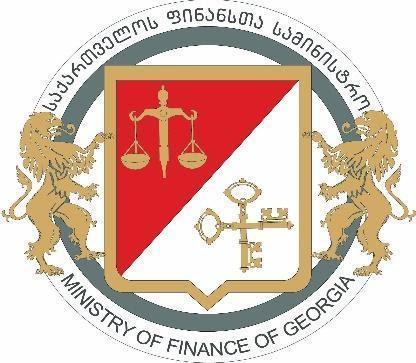 სახელმწიფო საწარმოები, PPP პროექტები, სასამართლო დავები, გრძელვადიანი ფისკალური რისკები2022 წელი, სექტემბერიშეჯამებამაკროეკონომიკური რისკების შემდეგ სახელმწიფო საწარმოები და საჯარო და კერძო თანამშრომლობის პროექტები კვლავ რჩებიან ფისკალური რისკების ერთ-ერთ უმთავრეს წყაროდ ქვეყნისთვის, ასევე, გამოიკვეთა სასამართლო დავებიდან, კლიმატის ცვლილებიდან, სტიქიური მოვლენებიდან მომდინარე რისკები.2021 წელს შესაძლოა ვუწოდოთ პოსტ-პანდემიური გაჯანსაღების პერიოდი. სახელმწიფო საწარმოთა სექტორმა (მარაბდა-კარწახის რკინიგზის გარეშე) ბოლო წლებში განცდილი დრამატული ზარალის შემდეგ 2021 წელს აჩვენა წმინდა მოგება - 413 მლნ ლარი, რაც წარმოადგენს ისტორიულ მაქსიმუმს. იგივე მაჩვენებელი მარაბდა-კარწახის რკინიგზის ჩათვლით შეადგენს 537 მლნ ლარს. ეს შედეგი დადგა რისკის პოზიტიური მიმართულებით რეალიზების შედეგად, კერძოდ, კურსთაშორისი სხვაობით წარმოქმნილმა მოგებამ მარაბდა-კარწახის რკინიგზის გარეშე სექტორისთვის შეადგინა 515 მლნ ლარი. შესაბამისად, კურსთაშორისი სხვაობის გარეშე საანგარიშო წელი ზარალით დასრულდებოდა. გაცვლითი კურსის რისკი, მიუხედავად 2021 წლის დადებითი შედეგისა, კვლავ ერთ-ერთი უმთავრესი გადასაჭრელი საკითხია. მიზანშეწონილია, მიღწეულ იქნას სახელმწიფო საწარმოთა სესხების პორტფელში ეროვნული და უცხოური ვალუტის ისეთი თანაფარდობა ან დაინერგოს ისეთი ფინანსური გადაწყვეტა, რომელიც თავიდან აგვარიდებს გასული წლების მასშტაბის ზარალს ვალუტის გაუფასურების შემთხვევაში.პარალელურ რეჟიმში, სექტორის მდგრადობის უზრუნველსაყოფად, აუცილებელია, აქტიურ ფაზაში გადავიდეს სახელმწიფო საწარმოთა რეფორმის თითოეული კომპონენტის დანერგვა.გასული წლებისგან განსხვავებით, საჯარო და კერძო თანამშრომლობის პროექტებიდან, კერძოდ ენერგეტიკის სექტორის პროექტებიდან, მომდინარე ფისკალური რისკების კუთხით სრულიად განსხვავებული გამოწვევების წინაშე ვდგავართ. შეიძლება ითქვას, სექტორიდან მომდინარე ფისკალური რისკები ეტაპობრივად მცირდება, თუმცა, მნიშვნელოვანია მეტი აქცენტირება მხარდაჭერის სქემის გრძელვადიან ეკონომიკურ ეფექტიანობაზე, რაც გრძევადიან პერიოდში შეამცირებს აღნიშნული სექტორის შემდგომი წახალისების, მათ შორის ფისკალურ რისკებთან დაკავშირებული წახალისების ღონისძიებების საჭიროებას. ფინანსთა სამინისტროს მხრიდან პანდემიის დაწყებისთანავე ელექტროენერგიის გარანტირებული შესყიდვის ხელშეკრულებების (PPA) გაცემის მორატორიუმით შეწყდა პირობითი ვალდებულებების აკუმულირება, ამასთან შემცირდა არსებული პირობითი ვალდებულებების დონეც, ეს გადაწყვეტილება იყო ცალსახად სწორი. ამავე პერიოდში დაინტერესებული მხარეების ჩართულობით დაიწყო მუშაობა სექტორის წახალისების ალტერნატიულ და უფრო ეფექტური მექანიზმების შემუშავებასა და დანერგვაზე. ელექტროენერგიის ბაზრის დერეგულირებამდე (გახსნამდე) რჩება რამდენიმეთვიანი გარდამტეხი პერიოდი, რამაც პრაქტიკულად უნდა განსაზღვროს ენერგეტიკის სექტორის შემდეგი წლების განვითარების მიმართულება. აუცილებელია, პროცესი წარიმართოს მაქსიმალურად გამჭვირვალედ, წახალისდეს კონკურენცია, დროთა განმავლობაში კი სრულად აიკრძალოს პირდაპირი მოლაპარაკებების მექანიზმი, რომელიც საჯარო-კერძო თანამშრომლობის კანონმდებლობით მხოლოდ ენერგეტიკის სექტორშია ნებადართული და შეიცავს გარკვეულ რისკებს.სიახლეები სახელმწიფო საწარმოებზე2021 წლის ბოლოს ფისკალური რისკების ანალიზის დოკუმენტის ფარგლებში გასაჯაროვდა სახელმწიფო საწარმოთა ყოვლისმომცველი რეფორმის  სტრატეგიის პროექტი, რომელიც ეფუძნება საუკეთესო საერთაშორისო სტანდარტებსა და პრაქტიკებს. საქართველოს ფინანსთა სამინისტრო საერთაშორისო პარტნიორი ორგანიზაციების მხარდაჭერითა და საქართველოს ეკონომიკისა და მდგრადი განვითარების სამინისტროსთან აქტიური თანამშრომლობით აგრძელებს მუშაობას სახელმწიფო საწარმოთა ყოვლისმომცველი რეფორმის სტრატეგიის დასრულებაზე ,,პოლიტიკის დოკუმენტების შემუშავების, მონიტორინგისა და შეფასების წესის დამტკიცების შესახებ“ საქართველოს მთავრობის 2019 წლის 20 დეკემბრის N629 დადგენილებით განსზაღვრული სტანდარტების შესაბამისად. დოკუმენტი ადგილობრივი კონტექსტის გათვალისწინებით განსაზღვრავს სექტორის მთავარ გამოწვევებს და მათი დაძლევის გზებს და მისი დამტკიცება დაგეგმილია მიმდინარე წლის ოქტომბრის ბოლომდე. სტრატეგია  ეკონომიკური ზრდის ხელშეწყობისა და საჯარო ფინანსების გაძლიერების უზრუნველსაყოფად მიზნად ისახავს სახელმწიფო კორპორაციების ეფექტიანობის გაზრდას რეფორმის ფარგლებში დაგეგმილი ინსტიტუციური და საკანონმდებლო დონეზე გასატარებელი ღონისძიებების საფუძველზე. ამასთან, აღსანიშნავია, რომ სახელმწიფო საწარმოთა რეფორმა წარმოადგენს მიმდინარე წელს საერთაშორისო სავალუტო ფონდთან (IMF) გაფორმებული 3-წლიანი პროგრამის (Stand-by Arrangement) ერთ-ერთ უმთავრეს ქვაკუთხედს. საქართველოს მთავრობის 2022 წლის 10 ივნისის N1012 განკარგულებით დამტკიცდა სახელმწიფო საწარმოთა ფინანსური ზედამხედველობის განხორციელების წესი. აღნიშნული განკარგულებით საქართველოს ფინანსთა სამინისტროს 7 ძირითად  სახელმწიფო საწარმოსთან მიმართებით მიენიჭა ფინანსური ზედამხედველის როლი, რაც გულისხმობს გადაწყვეტილებათა ერთობლიობას, რომლებსაც არსებითი გავლენა აქვთ კომპანიის ფინანსურ შედეგებსა და ფინანსურ პოზიციაზე. ფინანსური ზედამხედველობის ფუნქციების განხორციელების მიზნით, ფინანსთა სამინისტრო შეითანხმებს საწარმოთა ბიუჯეტის ძირითად პარამეტრებს, დივიდენდების პოლიტიკას, კორპორაციული განზრახვის განაცხადს (დოკუმენტს, რომელიც განსაზღვრავს დადგენილი რისკების ფარგლებში საწარმოს მიერ მისაღწევ ფინანსურ და არაფინანსური მიზნებს), კვაზი-ფისკალურ აქტივობებს. ასევე, საწარმოთა საინვესტიციო და სესხის აღების გადაწყვეტილებებს. აღსანიშნავია, რომ ფინანსთა სამინისტროსთვის აღნიშნული ფუნქციების დამატების ვალდებულება წარმოადგენდა საერთაშორისო სავალუტო ფონდის ახალი პროგრამის დაწყების წინაპირობას.  საერთაშორისო პარტნიორი ორგანიზაციები აქტიურად უჭერენ მხარს საქართველოს რეფორმების დღის წესრიგს, მათ შორის, სახელმწიფო საწარმოების ყოვლისმომცველი რეფორმის მიმართულებით. მიმდინარე წელს მსოფლიო ბანკის მიერ გამოქვეყნდა ანგარიში კორპორაციული მართვის სფეროში ,,სტანდარტებისა და კოდექსების შესრულების შესახებ (ROSC)”.  ევროკავშირის მხარდაჭერით, მსოფლიო ბანკისა და საერთაშორისო სავალუტო ფონდის (IMF) ერთობლივი პროგრამის ფარგლებში მომზადებული აღნიშნული ანგარიში 2021 წლის დეკემბრის მდგომარეობით განიხილავს და აანალიზებს საქართველოში კორპორაციული მართვის პრაქტიკებს და პოლიტიკის ჩარჩოს, მათ შორის, სახელმწიფო საწარმოებთან მიმართებით. სახელმწიფო საწარმოთა კორპორაციული მართვის ROSC შეფასება ეყრდნობა კვლევის ფარგლებში 13 ძირითადი სახელმწიფო საწარმოს გამოკითხვის შედეგებს და მიუთითებს სექტორში მიღწეულ პროგრესსა და გამოწვევებზე. ამასთან, შეიმუშავებს პოლიტიკის რეკომენდაციებს მართვის პრაქტიკების გაუმჯობესების უზრუნველსაყოფად. აღნიშნული შეფასებაც ხაზს უსვამს კორპორაციული მართვის ჩარჩოს მოწესრიგებისა და სახელმწიფოს ფლობის ფუნქციის გაძლიერების მნიშვნელობას, რაც, ფაქტობრივად, წარმოადგენს სექტორის მთავარ გამოწვევებს.სახელმწიფო საწარმოთა სექტორის მიმოხილვა (რეესტრი)ფისკალური რისკების დოკუმენტი ფარავს სახელმწიფო საწარმოთა 88%-ს (სახელმწიფოს, მუნიციპალიტეტის წილობრივი მონაწილეობით შექმნილი საწარმოები) ბრუნვის მიხედვით, მათ შორის სახელმწიფო კორპორაციების 100%-ს.სახელმწიფო საწარმოების ერთიანი რეესტრი მოიცავს სახელმწიფო სტრუქტურების, საქართველოს სტატისტიკის ეროვნული სამსახურის და სხვა ადმინისტრაციული წყაროების მიერ მოწოდებულ ინფორმაციას, ცენტრალური მთავრობისა და ადგილობრივი მთავრობების წილობრივი მონაწილეობით შექმნილ საწარმოებს, რომლებიც კლასიფიცირდებიან, როგორც ფისკალური რისკების ანალიზისთვის მნიშვნელოვანი საწარმოები. ასეთ საწარმოებად განხილულია: ა) ცენტრალური მთავრობის ყველა საწარმო; ბ) მუნიციპალური საწარმოები, რომელშიც სახელმწიფოს წილი 25%-ზე მეტია და რომელთა წლიური ბრუნვა აღემატება 200 ათას ლარს, ან გაცემული წლიური ხელფასი აღემატება 15 ათას ლარს. საწარმოების აღნიშნულ მაჩვენებლებთან მიმართებით შეფასებისათვის გამოყენებულ იქნა სხვადასხვა ადმინისტრაციული წყაროებიდან მიღებული ფინანსური მონაცემები. აღნიშნული მონაცემების საფუძველზე ამ საწარმოთათვის შეიქმნა 2021  წლის ფინანსური მონაცემების ბაზა.ზემოთ მითითებული კრიტერიუმებიდან გამომდინარე, ფისკალური რისკების ანალიზისთვის წარმოდგენილია 316 სახელმწიფო საწარმო, 154 ცენტრალური ხელისუფლების, ხოლო 162 ადგილობრივი ხელისუფლების საკუთრებაშია,  ასევე, ჩამოთვლილ საწარმოებს ჯამურად გააჩნიათ 96 შვილობილი საწარმო.ფინანსურ მონაცემების კონსოლიდების შედეგად  ანალიზი ეყრდნობა 316 სახელმწიფო საწარმოს მონაცემებს, ხოლო 96 შვილობილი კომპანიის მონაცემები დამატებითი ინფორმაციის სახით არის წარმოდგენილი.ცხრილი 1. ცენტრალური და ადგილობრივი ხელისუფლების მართვაში არსებულ სახელმწიფო საწარმოთა რაოდენობამუნიციპალიტეტების მფლობელობაში არსებულ სახელმწიფო საწარმოებიდან 44 კომპანია არის თბილისისა და ბათუმის მუნიციპალიტეტების საკუთრებაში და მათი წილი მუნიციპალიტეტების საკუთრებაში არსებული საწარმოების მთლიანი ბრუნვის 93 პროცენტს შეადგენს.ცხრილი 2  სახელმწიფო საკუთრებაში არსებული მუნიციპალური საწარმოების მონაცემები მუნიციპალიტეტების მიხედვითცხრილი 3 სახელმწიფო საკუთრებაში არსებული საწარმოების ანალიზი სექტორების მიხედვითსახელმწიფო წილობრივი მონაწილეობით შექმნილი საწარმოების რეესტრის მონაცემებზე დაყრდნობით, ლიდერობს ჯანმრთელობის დაცვის და სოციალური დახმარების დარგში მოქმედი საწარმოთა რაოდენობა   (316 საწარმოთა რეესტრიდან - 78 საწარმო, აქედან 41 ადგილობრივი). ჯანდაცვის და სოციალური დახმარების დარგში მოქმედი საწარმოები ლიდერობენ რაოდენობრივად, თუმცა მათი ჯამური ერთობლივი შემოსავლის წილი საწარმოთა მთლიან ერთობლივ შემოსავალში 1%-ს არ აღემატება.სახელმწიფო საწარმოების მიერ მიღებული დაფინანსებასახელმწიფოს მიერ სახელმწიფო საწარმოებისათვის გაწეული ფინანსური დახმარების დეტალური ინფორმაცია 2020-2022 წლებისთვის მოცემულია  ცხრილებში 2-3. ცხრილი 1. სახელმწიფო ბიუჯეტიდან სახელმწიფო საწარმოებზე მიმართული სახსრები და მიღებული დივიდენდები  (მლნ ლარი)ცხრილი 2. 2020-2021 წწ სუბსიდია სახელმწიფო ბიუჯეტიდან (ათასი ლარი)კომპანიები შპს საქართველოს მელიორაცია, შპს საქართველოს მყარი ნარჩენების მართვის კომპანია, შპს საქართველოს აეროპორტების გაერთიანება, შპს ბლექ სი არენა ჯორჯია, შპს საქართველოს გაერთიანებული წყალმომარაგების კომპანია დამოკიდებული არიან სახელმწიფო ბიუჯეტიდან რეგულარულ ფინანსურ დახმარებაზე. ბიუჯეტიდან სუბსიდიის სახით მიღებული თანხები მიიმართება როგორც ინფრასტრუქტურული პროექტების განხორციელებაზე ასევე საოპერაციო ხარჯების დასაფარად. შპს საქართველოს გაერთიანებული წყალმომარაგების კომპანიაზე 2020 წელს სახელმწიფოს მიერ გამოყოფილი სუბსიდია გამოყენებულ იქნა საერთაშორისო დონორი ორგანიზაციებიდან მიღებული სასესხო ვალდებულების დასაფარად. ანალოგიურად, 2021 წელს სახელმწიფოს მიერ გამოყოფილი სუბსიდიიდან 20 მილიონი ლარი განკუთვნილი იყო 2021 წლის სასესხო ვალდებულების და საოპერაციო ხარჯების დასაფინანსებლად, ხოლო 40 მილიონი ლარი - 2022 წლის სასესხო ვალდებულებისა და საოპერაციო ხარჯების დასაფინანსებლად. ადგილობრივი მთავრობების წილობრივი მონაწილეობით შექმნილი საწარმოები, რომლებიც საქმიანობას ახორციელებენ ჯანმრთელობის დაცვის კომუნალური სერვისების,  მშენებლობის და სხვა სექტორებში თავისი საქმიანობის განხორციელების მიზნით ასევე მუდმივად საჭიროებენ ადგილობრივი ბიუჯეტიდან მხარდაჭერას. 2020-2021 წელს მუნიციპალიტეტების მიერ გამოყოფილ იქნა 101 და 262 მლნ ლარი, შესაბამისად. მათ შორის მხოლოდ თბილისის მუნიციპალიტეტის საწარმოებზე მოდის მთლიანი მოცულობის 80%. შპს თბილისის სატრანსპორტო კომპანიაზე გაცემულმა სუბსუდიან 2020-2022წწ გადააჭარბა 260 მლნ ლარს, რაც სატრანსპორტო ინფრასტრუქტურის მოწესრიგების ღონისძიებების, საქალაქო სამგზავრო ტრანსპორტის მოძრავი შემადგენლობის მოდერნიზაციის და რეკონსტრუქციის  პროექტების დასაფინანსებლად არის გამოყოფილი.ცხრილი 3. 2019-2021 წწ სუბსიდია თბილისის  ბიუჯეტიდან (ათასი ლარი)ცხრილი 4. სახელმწიფო საწარმოებზე გადასესხებული თანხები (მლნ) (2021  წლის 31 დეკემბრის მდგომარეობით)სახელმწიფო საწარმოების მიერ გადახდილი დივიდენდებისახელმწიფოს წილობრივი მონაწილეობით მოქმედი საწარმოების წმინდა მოგების განაწილებისა და გამოყენების შესახებ წინადადებების განხილვისა და გადაწყვეტილების მიმღები კომისიის შემადგენლობისა და საქმიანობის წესის განსაზღვრის თაობაზე საქართველოს მთავრობის 2011 წლის 12 აპრილის №174 დადგენილების შესაბამისად, საქართველოს ფინანსთა სამინისტროსთან შექმნილი სახელმწიფოს წილობრივი მონაწილეობით მოქმედი საწარმოების წმინდა მოგების განაწილებისა და გამოყენების შესახებ წინადადებების განხილვისა და გადაწყვეტილების მიმღები კომისია განიხილავს სახელმწიფოს წილობრივი მონაწილეობით მოქმედი საწარმოების წმინდა მოგების განაწილების საკითხს. აღნიშნულის თაობაზე წინადადებებს საქართველოს ფინანსთა სამინისტროს წინასწარ უგზავნის შესაბამისი უწყება, მის მართვაში მოქმედ საწარმოსთან შეთანხმებით. ხოლო წარმოდგენილი წინადადებების განხილვა ხდება ზემოთ აღნიშნული კომისიის სხდომაზე. კომისია წარმოდგენილი, დასაბუთებული წინადადების შესაბამისად იღებს გადაწყვეტილებას დივიდენდი მთლიანად/ნაწილობრივ მიმართოს ბიუჯეტში, თუ დაუტოვოს კომპანიას განვითარებისათვის.ამასთან, სახელმწიფო საწარმოების ნაწილს საპარტნიორო ფონდი განკარგავს და მათგან მიღებულ დივიდენდებს ინვესტირებისთვის და სესხის მომსახურებისთვის დამოუკიდებლად იყენებს. 2020 წლის 21 აგვისტოს ჩატარებულ სხდომაზე განხილულ იქნა სახელმწიფო ქონების ეროვნული სააგენტოს მიერ წარმოდგენილი წინადადება სს „ინფექციური პათოლოგიის, შიდსისა და კლინიკური იმუნოლოგიის სამეცნიერო-პრაქტიკული ცენტრის“ 2017-2018 წლების მოგების (1 307,8 ათასი ლარი) საწარმოს განკარგულებაში რეინვესტირებისთვის დატოვების თაობაზე. კომისიის მიერ მხედველობაში მიღებულ იქნა რომ საქართველოს მთავრობის 2020 წლის 23 ივლისის №1341 განკარგულება სს „ინფექციური პათოლოგიის, შიდსისა და კლინიკური იმუნოლოგიის სამეცნიერო-პრაქტიკული ცენტრს“ სამედიცინო საქმიანობის შეუზღუდავად და უსაფრთხოდ განხორციელებისთვის პროფილური უძრავი ქონების შეძენის ან აშენების უზრუნველყოფის მიზნით, კაპიტალური ტრანსფერის სახით ფინანსური რესურსის გამოყოფის თაობაზე და  მიზანშეწონილად იქნა მიჩნეული, კომპანიის 2017-2018 წლების წმინდა მოგებიდან 300 ათასი ლარის საწარმოს განკარგულებაში დატოვება, რეინვესტირებისთვის, მიმდინარე ეტაპზე აუცილებელი სამკურნალო ტექნიკური შესაძლებლობების განვითარებისთვის.  ხოლო საწარმოს 2017-2018 წლების წმინდა მოგების დარჩენილ ნაწილზე კომისია იმსჯელებს დამატებით.2020 წლის 29 ოქტომბერს და 2020 წლის 30 დეკემბერს ჩატარებულ სხდომებზე განხილულ იქნა საქართველოს ეკონომიკისა და მდგრადი განვითარების სამინისტროს მიერ წარმოდგენილი წინადადება სს სახელმწიფო ელექტროსისტემის 2018-2019 წწ მოგების განაწილების თაობაზე (2018-2019 წწ კომპანიის მოგებამ შეადგინა  77 175 ათას ლარი, აქედან 2018 წელს  წმინდა მოგებამ შეადგინა 30 432 ათასი ლარი, ხოლო 2019 წელს - 46 743 ათასი ლარი). კომისიის გადაწყვეტილებით, კომპანიის 2018 და 2019 წლების წმინდა მოგებიდან 8 175 ათასი ლარი დარჩა საწარმოს განკარგულებაში, რეინვესტირებისთვის, ხოლო 69 000 ათასი ლარი - გადასახდელი სახელმწიფო ბიუჯეტში, მათ შორის 10 350.0 ათასი ლარი - მოგების გადასახადის სახით და 58.650 ათასი ლარი სახელმწიფოს კუთვნილი დივიდენდის სახით. აღნიშნული თანხა ჩაირიცხა  2021 წლის დეკემბერში. 2021 წლის 25 მარტის სხდომაზე განხილულ იქნა სს გეს საქრუსენერგოს 2017-2019 წწ წმინდა მოგების 32 406 ათასი ლარის განაწილების საკითხი. კომისიის გადაწყვეტილებით წმინდა მოგებიდან 31 806 ათასი ლარი დარჩა კომპანიის განკარგულებაში, ხოლო 600 ათასი ლარი განაწილდა აქციონერთა შორის წილების პროპორციულად. შესაბამისად, სახელმწიფო ბიუჯეტის კუთვნილ თანხად განისაზღვრა 300 ათასი ლარი, რომელიც ჩაირიცხა 2021 წლის მარტში. სულ 2021 წელს დივიდენდის სახით სახელმწიფო ბიუჯეტში ჩაირიცხა 59 000 ათასი ლარი.სესხები სახელმწიფო საწარმოებს შორისსახელმწიფო საწარმოებს შორის გადასესხება და მათ მიერ ერთობლივი სესხის აღება სხვადასხვა პროექტების დაფინანსებისათვის ქმნის მთავრობაზე რისკის გადატანის საშიშროებას. საქართველოში ასეთი სესხების პრაქტიკა არ არის გავრცელებული და 2021  წელს ასეთი ტიპის სესხება სახელმწიფო კომპანიებს შორის არ მომხდარა.არაფინანსური ტრანსფერები ფინანსური ტრანსფერების გარდა, საქართველოს მთავრობასა და სახელმწიფო საწარმოებს შორის ადგილი აქვს აქტივების ტრანსფერებსაც, მათ შორის გაზი, მიწა, დანადგარები, ინვენტარი და სხვა ფიქსირებული აქტივები. ასეთი ტრანსფერები ძირითადად იმ მიზნით ხორციელდება, რომ სახელმწიფო საწარმოები გახდნენ აქტივების მფლობელები და მათზე დაკისრებული ფუნქციები და პროექტები, სრულად და უკეთესად განახორციელონ. ეს არ იწვევს ფისკალურ რისკებს. 2021 წლისთვის საწარმოებისგან მოწოდებული ინფორმაციაზე დაყრდნობითი არსებითი არაფინანსური ტრანსფერი არ იკვეთება.  მეთოდოლოგია კვაზი-ფისკალური აქტივობების იდენტიფიცირების, მათი ანალიზისა და დაფინანსების მექანიზმების საუკეთესო პრაქტიკების დანერგვის შესახებ რა არის კვაზი-ფისკალური აქტივობა?კვაზი-ფისკალურია აქტივობა, რომელსაც სახელმწიფო საწარმო ახორციელებს ცხადად,  მთავრობის დავალებით ან ფარულად და ამ  საქონლის/მომსახურების მიწოდებისთვის გადახდილი თანხა, საბაზრო ფასზე ან არსებულ პრაქტიკაზე დაბალია. უფრო რომ განვაზოგადოთ, კვაზი-ფისკალურია ნებისმიერი აქტივობა, რომელსაც მოგებაზე ორიენტირებული/კომერციული საწარმო არ განახორციელებდა. ასეთი აქტივობები ძირითადად ემსახურება სოციალურ და პოლიტიკურ მიზნებს.კვაზი-ფისკალური აქტივობის მაგალითია მოსახლეობისთვის წყლის მიწოდება საბაზრო ფასზე ან თვითღირებულებაზე დაბალ ფასად, ასევე, სახელმწიფო საწარმოში დასაქმებულთა შეუსაბამოდ დიდი რაოდენობა ან/და სახელფასო ფონდი.იმ შემთხვევაში, თუ  სახელმწიფო არ ახდენს საწარმოებისთვის ასეთი ტიპის აქტივობების კომპენსირებას ბიუჯეტიდან, სახელმწიფო საწარმოებს თავად უწევთ კვაზი-ფისკალურ აქტივობებთან დაკავშირებული ტვირთის საკუთარ თავზე აღება, რაც აუარესებს მათ ფინანსურ შედეგებს.კვაზი-ფისკალური აქტივობებიდან მომდინარე ფისკალური რისკების ეფექტიანი მართვისთვის მნიშვნელოვანია სახელმწიფომ შეიმუშაოს პოლიტიკა, რომელიც საწარმოთათვის არაკომპენსირებულ კვაზი-ფისკალურ აქტივობებთან დაკავშირებულ ტვირთს შეამსუბუქებს ან ნულამდე დაიყვანს. ასევე, თავიდან უნდა იქნას აცილებული სახელმწიფო საწარმოთათვის ასეთი ტვირთის შემდგომი წარმოშობაც. ამასთან, აღნიშნულის განხორციელება მიზანშეწონილია მხოლოდ იმ შემთხვევაში, თუ საწარმოს დონეზე აღმოფხვრილია ნებისმიერი სხვა სახის არაეფექტურობა და პრაქტიკულად კვაზი-ფისკალური აქტივობის დაფინანსებისთვის გამოყოფილი თანხა შემდგომი საანგარიშო წლისთვის სახელმწიფო ბიუჯეტს უბრუნდება საწარმოს მიერ გადახდილი დივიდენდის სახით.   კვაზი-ფისკალური აქტივობების ფორმები:     კვაზი-ფისკალური აქტივობა შესაძლოა იყოს ცხადი (კომპანიის წესდებით, ან მთავრობის/სამინისტროს/უწყების სამართლებრივი აქტით განსაზღვრული) და ფარული  (კომპანია ახორციელებს კვაზი-ფისკალურ აქტივობებს ამ ფუნქციის სამართლებრივი აქტით დაკისრების გარეშე). ფარული კვაზი-ფისკალური აქტივობის მაგალითია სახელმწიფო საწარმოში დასაქმებულთა საჭიროზე მეტი რაოდენობა სოციალური ან/და პოლიტიკური მიზნებისთვის.    ფარული კვაზი-ფისკალური აქტივობა უნდა იყოს აკრძალული. დაუშვებელია სახელმწიფო საწარმოს მიერ არაკომერციული მომსახურებების (NCSO-ები) განხორციელება, გარდა იმ შემთხვევისა, როცა ისინი არიან ცხადი და მათი ღირებულება სრულადაა კომპენსირებული სახელმწიფო ბიუჯეტიდან;გარდა ამისა არსებობს შემდეგი სახის კვაზი-ფისკალური აქტივობები:      არაკომეცრიული მომსახურება (NCSO): კომერციულ ფასზე ნაკლები ტარიფის დაწესება. მაგალითად, ხელოვნურად დაბალი ტარიფის დაწესება კომუნალურ სერვისებზე, როგორიცაა ელექტროენერგია, წყალი;    არაძირითადი ფუნქციების განხორციელება: მთავრობის მიერ დაკისრებული ვალდებულებები, მაგალითად კაპიტალური ხარჯის გაწევა,  რომელიც არაა დაკავშირებული კომპანიის ძირითად საქმიანობასთან;    სუბსიდირებული შესყიდვები: საბაზროზე მაღალი ფასის გადახდა, მაგალითად, სოფლის მეურნეობის პროდუქტების შეძენა ადგილობრივი ფერმერებისაგან საბაზრო ფასზე მაღალ ფასად, ფერმერების წახალისების მიზნი    მონოპოლიური პოზიციის გამოყენება: მომხმარებლებისაგან  კომერციულად არასამართლიანი საფასურის მიღება (იმაზე მეტი ვიდრე ეს გამართებული იქნებოდა კომერციული თვალსაზრისით). დამატებითი შემოსავლების გამოყენება კომპანიის სხვა საქმიანობების ჯვარედინი სუბსიდირების მიზნით. (ერთი საქმიანობის დაფინანსების პრაქტიკა, სხვა საქმიანობიდან მიღებული მოგებით);    სუპერ-დივიდენდები: საწარმოს მიერ იმაზე მეტი დივიდენდის გადახდა, ვიდრე საანგარიშო პერიოდის მოგებით იყო შესაძლებელი. ასეთი გადახდები ხორციელდება ძირითადად საწარმოს აქტივების გაყიდვით (ერთჯერადი ოპერაცია) ან სხვა აკუმულირებული რეზერვებიდან.    ფასის კორექტირება შემოსავლების ზრდის მოკლევადიანი მიზნებისათვის: საქონლისა და მომსახურებისათვის უფრო მაღალი ფასის დაწესება, რათა მოკლევადიან პერიოდში გაიზარდოს სახელმწიფო საწარმოს მოგება და დივიდენდები, იმ შემთხვევაშიც კი თუ ეს შეამცირებს საწარმოს წილს ბაზარზე და მის მოგებას საშუალოვადიან პერიოდში. გარდა ზემოაღნიშნულისა, გამოიყოფა სახელმწიფო საწარმოს კომერციული და არაკომერციული მომსახურებები. სახელმწიფო საწარმოს კომერციული მომსახურებები  (CSO) წარმოადგენენ ისეთ მომსახურებებს, რომლებიც სრულად ანაზღაურდება საწარმოს მომხმარებლების მიერ,სახელმწიფო საწარმოს თითოეული კომერციული ფუნქცია ასახულ უნდა იქნეს კომპანიის კორპორაციული მართვის განაცხადში ან სხვა მსგავსი ტიპის დოკუმენტში, რომელიც წარმოადგენს აქციონერის მიერ სამეთვალყურეო საბჭოსთვის განსაზღვრულ სტრატეგიულ მიზნებს, მიზნობრივ ფინანსურ და არაფინანსურ კოეფიციენტებსა და სხვა KPI-ებს, რისკების ლიმიტებს და ა.შ.კორპორაციის კომერციული ფუნქციები უნდა იყოს გასაჯაროვებული სახელმწიფო საწარმოს წლიურ რეპორტში. გასაჯაროვებული ინფორმაცია უნდა შეიცავდეს: (1) თითოეული კომერციული ფუნქციის აღწერას; (2) თითოეული მათგანიდან გენერირებულ შემოსავალს/მოგებას; და (3) აღწერასა და ანგარიშს, თუ როგორ ხდება ღირებულების ანაზღაურება მომხმარებლებისაგან.კომერციული ფუნქციების რეზიუმეები ასევე, უნდა იყოს გასაჯაროვებული ფისკალური რისკების ანალიზის დოკუმენტში, სადაც შეფასდება ამ ფუნქციების კვაზი-ფისკალურ აქტივობებად გარდაქმნის რისკები.არაკომერციული  მომსახურებები (NCSO)           სახელმწიფო საწარმომ ყველა არაკომერციული მომსახურება უნდა ასახოს, როგორც შესაბამისი ბიუჯეტიდან ტრანსფერი სრული ღირებულებით, მათ შორის შესაბამისი უკუგებით. თავის მხრივ, აღნიშნული თანხა საქართველოს საბიუჯეტო კანონმდებლობის შესაბამისად უნდა გაიწეროს სახელმწიფო ბიუჯეტის ხარჯვით ნაწილში.       ყველა არაკომერციული მომსახურება შესაბამისი საზომებით უნდა აისახოს კომპანიების კორპორაციული მართვის განაცხადში (SCI).      არაკომერციული აქტივობების შესაბამისობა SCI-სთან უნდა გასაჯაროვდეს სახელმწიფო საწარმოთა ანგარიშში ყოველწლიურად. ანგარიში სულ მცირე უნდა ფარავდეს:თითოეული არაკომერციული მომსახურების აღწერას;მასზე გაწეულ ფაქტიურ ხარჯს ბიუჯეტირებულთან შედარებით;არაფინანსური შედეგების შედარებას დაგეგმილ შედეგებთან. არაკომერციულ მომსახურებებზე ინფორმაცია ასევე უნდა გასაჯაროვდეს ფისკალური რისკების დოკუმენტში.ცნობისთვის,  ერთი მხრივ საქართველოსა და მეორე მხრივ, ევროკავშირს და ევროპის ატომური ენერგიის გაერთიანებას და მათ წევრ სახელმწიფოებს შორის  ასოცირების შესახებ შეთანხმების 203-206 მუხლების მიხედვით,  მხარეები აცნობიერებენ თავისუფალი და შეუზღუდავი კონკურენციის მნიშვნელობას თავიანთ სავაჭრო ურთიერთობებში და აღიარებენ, რომ სახელმწიფოს ქმედებები, რომლებიც აზიანებენ კონკურენტულ ნეიტრალურობას (მაგ. სუბსიდირება), აზიანებენ მთლიანად ბაზარს, რაც ამცირებს ვაჭრობის ლიბერალიზაციიდან მომდინარე სარგებელს.არსებული პრაქტიკებიკვაზი-ფისკალური აქტივობების იდენტიფიცირება, ანალიზი და გამოქვეყნება საქართველოს ფინანსთა სამინისტრომ 2017 წლიდან დაიწყო. უკანასკნელი გამოცდილებით 3 საწარმოში იდენტიფიცირებული ცხადი კვაზი-ფისკალური აქტივობები. თუმცა, ფარული კვაზი-ფისკალური აქტივობები გაცილებით დიდი მოცულობის უნდა იყოს.ფარული-კვაზი ფისკალურის მაგალითია ჭარბი დასაქმება.კვაზი-ფისკალური აქტივობების გავლენა სახელმწიფო საწარმოთა ფინანსურ შედეგებზე მლნ ლარიკომპანიის ელექტროენერგიის ტარიფი სხვა კომპანიებთან შედარებით, რომლებიც ოპერირებენ საქართველოს ბაზარზე, არის მნიშვნელოვნად დაბალი. ამასთან, საქართველოს ენერგეტიკის მინისტრის ბრძანებისა N77 – „ელექტროენერგიის ბაზრის წესების“  შესაბისად, კომპანია ანაზღაურებას ვერ იღებს აფხაზეთის ტერიტორიაზე მიწოდებული ელექტროენერგიდან.2021 წლის განმავლობაში აფხაზეთის ტერიტორიაზე მიწოდებული ელექტროენერგიის წილმა მთლიან გამომუშავებაში გადააჭარბა 70%-ს. ცხრილში წარმოდგენილი შპს ენგურჰესის ფინანსური მონაცემები კვაზი-ფისკალური აქტივობების გარეშე და განცალკევებით მხოლოდ კვაზი-ფისკალური აქტივობის გავლენა მოგება-ზარალის ანგარიშგების ძირითად მაჩვენებლებზე. ცხრილიდან ჩანს, რომ შპს ენგურჰესმა ოკუპირებული აფხაზეთის მოსახლეობისთვის ელექტროენერგიის უსასყიდლოთ მიწოდებით საშუალოდ 30 მილიონი ლარის შემოსავალი დაკარგა. მლნ ლარისს საქართველოს რკინიგზა  ყოველწლიურად ტვირთბრუნვიდან მიღებული შემოსავლის ხარჯზე ასუბსიდირებს მგზავრების გადაყვანას, რაც კომპანიას ყოველწლიურად საშუალოდ 40 მილიონი ლარი უჯდება. ცხრილში მოცემულია კომპანიის ფინანსური მაჩვენებლები კვაზი ფისკალური აქტივობებითა და მათ გარეშე. ენგურჰესის მსგავსად, კვაზი-ფისკალური აქტივობის არ არსებობის პირობებში, საქართველოს რკინიგზა 2021 წელს დახურავდა 22,5 მლნ ლარით გაზრდილი მოგებით.                                                                                                                                                             მლნ ლარი2013 წლიდან სს საქართველოს ნავთობისა და გაზის კორპორაცია ახდენს საყოფაცხოვრებო გაზის სექტორის მომხმარებელთა ტარიფის სუბსიდირებას, რაც კომპანიის შესაძლო მისაღებ მოგებას ამცირებს. მისაღები მოგება წარმოდგენს სხვაობას კომერციული ტარიფით გაყიდვის შესაძლებლობასა და ფაქტობრივად მიღებულ შემოსავალს შორის.ცხრილი ასახავს სს საქართველოს ნავთობისა და გაზის კორპორაციის ფინანსურ მაჩვენებლებს კომერციული ტარიფით გაყიდვის შემთხვევაში და განცალკევებით კვაზი-ფისკალური აქტივობის შედეგად წარმოქმნილ მიუღებელ შემოსავალს, რაც 2021 წლისთვის აღემატება 302 მილიონ ლარს. აღნიშნული პანდემიის გამო მოსახლეობის მხარდაჭერისთვის სოციალური ტარიფის საშუალო გასაყიდი ფასის  52.5 აშშ დოლარით ათას კუბ. მეტრზე შემცირების შედეგია. 2020 წელს  სოციალური ტარიფი შემცირებული იყო 40.5 აშშ დოლარით ათას კუბ. მეტრზე, ხოლო ანალოგიური მაჩვენებელი 2019 წელს 25.4 აშშ დოლარით ათას კუბ. მეტრზე. 2022 წლისთვის კომპანიის მიერ საყოფაცხოვრებო სექტორის გაზის მომხმარებლის ტარიფის სუბსიდირების შედეგად მოსალოდნელია 220 მლნ ლარით ნაკლები შემოსავლის მიღება.სახელმწიფო საწარმოთა ფინანსური შედეგების მიმოხილვა2021 წელს ფინანსური ანგარიშგებები წარმოადგინა 147-მა საწარმომ. მარაბდა-კარწახის რკინიგზის გარეშე სახელმწიფო საწარმოების წმინდა მოგებამ 2021 წელს 413 მლნ ლარი შეადგინა, ხოლო მარაბდა-კარწახის რკინიგზის ჩათვლით წმინდა მოგებამ მიაღწია 537 მლნ ლარს;სახელმწიფო საწარმოთა 2021 წლის წმინდა მოგების მაჩვენებელი უმთავრესად განპირობებულია კურსთაშორისი სხვაობიდან მიღებული მოგებით. ქვემოთ მოცემულია სახელმწიფო საწარმოთა ჯამური ფინანსური შედეგები მარაბდა-კარწახის რკინიგზის ჩათვლით და გარეშე.ბალანსიმლნ ლარებშიმოგება-ზარალის ანგარიშგებამლნ ლარებშიფინანსური კოეფიციენტებიბალანსიმლნ ლარებშიმოგება-ზარალის ანგარიშგებამლნ ლარებშიფინანსური კოეფიციენტებისახელმწიფო საწარმოთა რისკის რეიტინგისახელმწიფო საწარმოთა ფინანსური შედეგებისს საპარტნიორო ფონდი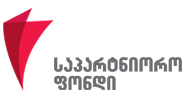 სახელმწიფოს წილი: 100% ეკონომიკური საქმიანობის დასახელება: საფინანსო მომსახურების სხვა საქმიანობები, სადაზღვევო და საპენსიო ფონდების გარდა, სხვა ჯგუფებში ჩაურთველიძირითადი საქმიანობა: აქტივების მართვა - აქტივების პორტფელი შედგება სტრატეგიული მნიშვნელობის კომპანიებისგან: სს „საქართველოს რკინიგზა“, სს „საქართველოს ნავთობისა და გაზის კორპორაცია“; საინვესტიციო საქმიანობა -  ინვესტიციების განხორციელება პრიორიტეტულ სექტორებში: ენერგეტიკა, სოფლის მეურნეობა, წარმოება, უძრავი ქონება და ტურიზმი, ინფრასტრუქტურა და ლოგისტიკა.საპარტნიორო ფონდში აუდიტის პროცესი ამ ეტაპზე დასრულებული არ არის, თუმცა, წინასწარი მონაცემებით ცხადია, რომ ფონდის კონსოლიდირებულმა პორტფელმა 2021 წელი დაასრულა წმინდა მოგებით, წმინდა მოგებაში მნიშვნელოვანი წილი უჭირავს კურსთაშორისი სხვაობიდან მიღებულ მოგებას. საკურსო რისკი რჩება საწარმოთა ერთ-ერთ უმთავრეს რისკად, მხოლოდ 2021 წლის შთამბეჭდავი შედეგებით არ შეიძლება გაკეთდეს დასკვნა, რომ შეინიშნება გაჯანსაღების ტენდენცია.სს საპარტნიორო ფონდის ინდივიდუალური ანგარიშგების მიხედვითაც, კომპანიამ 2021 წელი დაასრულა მოგებით;   1.1.  სს. საქართველოს რკინიგზა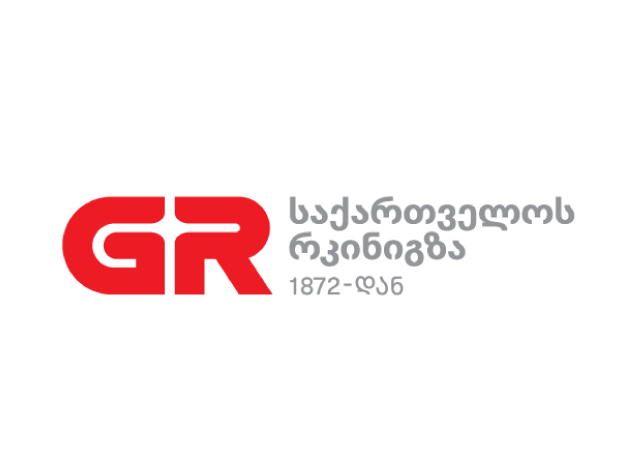 სახელმწიფოს წილი: 100% (100%-იანი წილის მფლობელია სს „საპარტნიორო ფონდი“, რომელიც თავის მხრივ სრულად სახელმწიფო საკუთრებაშია).ეკონომიკური საქმიანობის დასახელება: რკინიგზის სატვირთო ტრანსპორტი, მგზავრთა გადაყვანაძირითადი საქმიანობა: სატვირთო გადაზიდვა, მათ შორის, სატვირთო ვაგონების გაქირავება; მგზავრთა გადაყვანა; ინფრასტრუქტურა - ლიანდაგების, ჯებირების, სარკინიგზო სიგნალიზაციის, ელექტროხაზების და სხვა აღჭურვილობის შენარჩუნება და მართვა, ასევე, სარკინიგზო ხაზების მშენებლობა.კომპანიის  აუდიტირებული ანგარიშგების თანახმად 2021 წლის ბოლოს კომპანიის წმინდა მოგებამ შეადგინა 53 მლნ ლარი; 2021 წელს გასულ წელთან შედარებით ტვირთბრუნვა გაიზარდა 10%-ით, რაც პროპორციულად აისახა შემოსავლებზეც; 2021 წელს კომპანიის კურსთაშორისი სხვაობით მიღებულმა მოგებამ 84 მლნ.ლარი შეადგინა;2022 წლის სექტემბრის თვეში განაწილდა რკინიგზის დივიდენდი 26 მლნ ლარის ოდენობით საპარტნიორო ფონდის მიმდინარე ვალდებულების დაფარვის მიზნით;კომპანია აგრძელებს არაკომერციული მიმართულებების ჯვარედინ სუბსიდირებას, აღნიშნულმა ხარჯმა კომპანიისთვის 2022 წელს შეადგინა 22 მლნ ლარი. პროცესის გამჭვირვალობისთვის, მიზანშეწონილია, კომპანია გახდეს დივიდენდის გადამხდელი სახელმწიფო ბიუჯეტისთვის, მეორე მხრივ სახელმწიფომ კომპანიას გადაუხადოს კომპენსაცია იმ არაკომერციული მიმართულებების შენარჩუნებისთვის, რომელთაც გააჩნიათ გარკვეული სოციალური და ეკონომიკური დანიშნულება.1.2. სს საქართველოს ნავთობისა და გაზის კორპორაცია 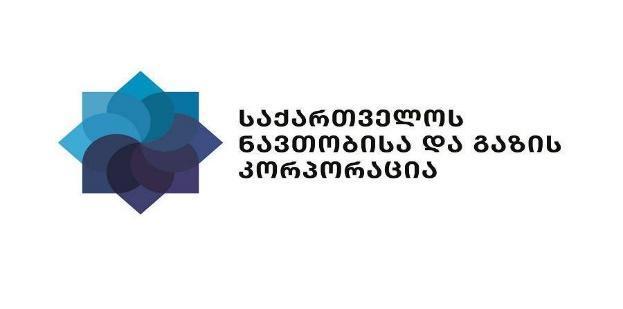 სახელმწიფოს წილი: 100% (100%-იანი წილის მფლობელია სს „საპარტნიორო ფონდი“, რომელიც თავის მხრივ სრულად სახელმწიფო საკუთრებაშია). ეკონომიკური საქმიანობის დასახელება: საბითუმო ვაჭრობა ბუნებრივი აირითძირითადი საქმიანობა: ბუნებრივი გაზი (ბუნებრივი გაზის იმპორტი და შემდგომი საბითუმო რეალიზაცია ელექტროგენერაციის ობიექტებისა და მოსახლეობის უზრუნველყოფის მიზნით, ასევე, შპს „საქართველოს გაზის ტრანსპორტირების კომპანიაზე“ გაცემული მილსადენების იჯარა); ელექტროენერგია (შედარებით ახალი მიმართულება - ელექტროენერგიის წარმოება ხორციელდება ქ. გარდაბანში მდებარე თბოელექტროსადგურის მეშვეობით. წარმოებული ელექტროენერგია უწყვეტ რეჟიმში მიეწოდება გამანაწილებელ კომპანიებს, რომლებიც თავის მხრივ გამომუშავებულ ელექტროენერგიას აწვდიან საცალო მომხმარებელს); ნავთობი (საქართველოს ტერიტორიაზე ნავთობმომპოვებელი კომპანიების მიერ მოპოვებული ნავთობის სახელმწიფოს კუთვნილი წილის რეალიზაცია, ასევე, bp-ზე ფინანსური ლიზინგით გაცემული ნავთობსადენის იჯარა).კომპანიის 2021 წლის საოპერაციო შემოსავალი 2020 წელთან შედარებით გაზრდილია დაახლოებით 12%-ით, რაც უმთავრესად  განპირობებულია 2021 წელს შპს გარდაბნის თბოსადგური 2-ის  სრული წლის განმავლობაში ოპერირებით, მაშინ როდესაც 2020 წელს თბოსადგური მხოლოდ  წლის მეორე ნაწილში ოპერირებდა სრული სიმძლავრით. ამასთან, გაიზარდა რეალიზებული კომერციული გაზისა და  ნავთობის მოცულობა. კომპანიის ფინანსური მაჩვენებლებისთვის დიდი საფრთხეა კვაზი-ფისკალური აქტივობების მზარდი დონე. საქართველოს რკინიგზის მსგავსად, კორპორაციისთვისაც ჯანსაღი იქნებოდა ასეთი აქტივობების სახელმწიფო ბიუჯეტიდან კომპენსირება თუ თავის მხრივ კომპანია გახდებოდა სახელმწიფო ბიუჯეტში პირდაპირ დივიდენდის გადამხდელი; 2021 წელს გაიზარდა სოციალური გაზის რეალიზებული მოცულობა.2021 წელს კომპანიის წმინდა მოგება გაზრდილია დიდწილად კურსთაშორისი სხვაობიდან მიღებული მოგებით (114 მლნ.ლარი).~სს საქართველოს სახელმწიფო ელექტროსისტემა 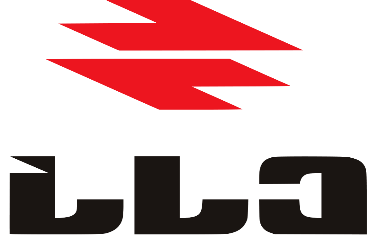 სახელმწიფოს წილი: 100%ეკონომიკური საქმიანობის დასახელება: ელექტროენერგიის გადაცემაძირითადი საქმიანობა: ელექტროენერგიის გადაცემა და დისპეტჩერიზაცია (ერთადერთი ლიცენზიანტი); სსე ახორციელებს სისტემის ტექნიკურ მართვას ელექტროენერგიის მიწოდება-მოხმარების სტაბილური რეჟიმის უზრუნველსაყოფად და ელექტროენერგიის ყიდვა-გაყიდვის უფლების გარეშე, გადასცემს საქართველოში წარმოებულ ან იმპორტირებულ ელექტროენერგიას სადისტრიბუციო ენერგოკომპანიებს, პირდაპირ მომხმარებლებს ან მეზობელი ქვეყნების ელექტროსისტემებს. ასევე, უზრუნველყოფს საერთაშორისო და შიდა ელექტროგადამცემი ხაზებისა და ქვესადგურების მშენებლობას. სახელმწიფო ელექტროსისტემისთვის შემოსავლის ნაწილი რეგულირებულია რეგულატორის მიერ. აუცილებელია, ინფრასტრუქტურული პროექტები დაიგეგმოს ისე, რომ დაირღვეს კომპანიის კომერციული ინტერესები, კომპანიას არ შეექმნას მოკლე და საშუალო-ვადიანი ლიკვიდურობის პრობლემები;კომპანიის რეაბილიტაციის დასრულების შემდეგ კომპანიის კაპიტალი პირველად გახდა დადებითი ისე, რომ არ დამდგარა ვალის კაპიტალში კონვერტირების საჭიროება, რაც გამოიწვია კომპანიის მიერ გადაცემული ელექტროენერგიის (მათ შორის ტრანზიტული ენერგიის) მოცულობის ზრდის შედეგად შემოსავლების ზრდამ და ამ შემთხვევაშიც კურსთაშორისი სხვაობით მიღებულმა მოგებამ (138 მლნ ლარი).სს ელექტროენერგეტიკული სისტემის კომერციული ოპერატორი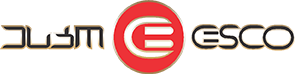 სახელმწიფოს წილი: 100% ეკონომიკური საქმიანობის დასახელება: ელექტროენერგიის განაწილებაძირითადი საქმიანობა: საბალანსო ელექტროენერგიისა და გარანტირებული სიმძლავრის ყიდვა-გაყიდვა (ახორციელებს თბოელექტროსადგურებიდან გარანტირებული სიმძლავრის შესყიდვას, რეალიზაციას და შესაბამის გადახდებს) ელექტროენერგიის იმპორტი/ექსპორტი. სს ელექტროენერგეტიკული სისტემის კომერციული ოპერატორი (ესკო) ფლობს ბუნებრივ მონოპოლიას საბალანსო ელექტროენერგიის მიწოდებაზე.ესკო წარმოადგენს მხარეს ელექტროენერგიის გარანტირებული შესყიდვის ხელშეკრულებებში (PPA), ამდენად, სახელმწიფო საწარმოებიდან მომდინარე პირობითი ვალდებულებების მთავარი წყარო სწორედ ეს კომპანიაა. PPA კონტრაქტებიდან მომდინარე რისკები შეფასებულია ქვემოთ.შპს საქართველოს გაერთიანებული წყალმომარაგების კომპანია 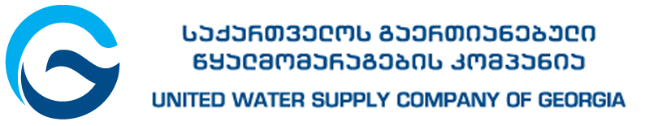 სახელმწიფოს წილი: 100% ეკონომიკური საქმიანობის დასახელება: წყლის დაგროვება, დამუშავება და განაწილებაძირითადი საქმიანობა: წყლის მოპოვება, დამუშავება და საქართველოს სხვადასხვა ქალაქებსა და სოფლებში აბონენტებისათვის სასმელი და ტექნიკური წყლის მიწოდება; წყალმომარაგების და წყალარინების სისტემების პროექტირება, მშენებლობა, ექსპლუატაცია და ოპერირება. კომპანია უკანასკნელ წლებში სტაბილურად აჩვენებს საოპერაციო ზარალს, რაც განპირობებული უნდა იყოს ერთი მხრივ ტარიფის სოციალური ბუნებით, მეორე მხრივ გაუცხადებელი კვაზი-ფისკალური აქტივობებით. 2021 წელსაც კომპანია განიცდის საოპერაციო ზარალს, თუმცა საანგარიშო წელი დასრულებული აქვს მოგებით, რაც კურსთაშორისი სხვაობით მიღებული მოგებითაა განპირობებული.კომპანიის მონაცემებით, 2021 წელს კომპანიაში დასაქმებული იყო  2851 ადამიანი. კომპანიისთვის გამოწვევად რჩება ამორტიზებული ინფრასტრუქტურის გაუმჯობესება, წყლის დანაკარგების შემცირება, აღრიცხვის სისტემების დახვეწა და სატარიფო პოლიტიკა. ამ უკანასკნელს რაც შეეხება, მიზანშეწონილია, მხოლოდ მაშინ გადაიხედოს ტარიფი, როცა საოპერაციო ხარჯების დონეზე აღმოიფხვრება არაეფექტურობები და პოტენციური გაუცხადებელი კვაზი-ფისკალური აქტივობები.2021 წელს კომპანიის საერთო შემოსავლიდან 60 მლნ ლარი წარმოადგენს სახელმწიფოსგან მიღებულ სუბსიდიას, საიდანაც 20 მილიონი ლარი განკუთვნილი იყო 2021 წლის სასესხო ვალდებულების და საოპერაციო ხარჯების დასაფინანსებლად, ხოლო 40 მილიონი ლარი - 2022 წლის სასესხო ვალდებულებისა და საოპერაციო ხარჯების დასაფინანსებლად. 2020 წელს კომპანიამ მიიღო 30 მლნ ლარის სუბსიდია, რომელიც გამოყენებულ იქნა საერთაშორისო დონორი ორგანიზაციებიდან მიღებული სასესხო ვალდებულების დასაფარად. კომუნალური სექტორის არაკომერციულობა, მისი შინაარსიდან გამომდინარე, გარკვეულწილად გამართლებურია, თუმცა, აუცილებელია არაკომერციული კომპონენტების გამჭვირვალე პროცედურით კომპენსირება. შედეგად, შესაძლოა უცვლელი დარჩეს სუბსიდიების დონე, თუმცა, დადგინდეს კომერციული ტარიფი და შესაბამისი მეთოდოლოგიით დასუბსიდირდეს ტარიფი.2021 წელს კომპანიის აბონენტების რაოდენობა გაიზარდა 366 ათას აბონენტამდე. გაიზარდა კომპანიის ძირითადი საქმიანობიდან მიღებული შემოსავალი, ხოლო საოპერაციო ხარჯები გაიზარდა 170,238 ათას ლარამდე, რაც მოიცავს გრძელვადიანი აქტივების გაუფასურების ხარჯსაც (63,887 ათასი ლარი).სს გაერთიანებული ენერგეტიკული სისტემა საქრუსენერგო 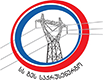 სახელმწიფოს წილი: 50% (დარჩენილი 50%-იანი წილის მფლობელია რუსეთის ფედერაცია, რომელიც წარმოდგენილია სს „ერთიანი ენერგო სისტემის ფედერალური ქსელური კომპანიის“ მიერ).შპს საქართველოს გაზის ტრანსპორტირების კომპანია 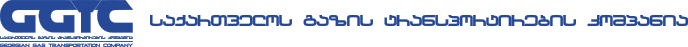 სახელმწიფოს წილი: 100% ეკონომიკური საქმიანობის დასახელება: ტრანსპორტირება მილსადენებითძირითადი საქმიანობა: ერთადერთი ლიცენზირებული კომპანია, ლიცენზიის მუდმივი ვადით (ლიცენზია გაიცა 2009 წელს), რაც ითვალისწინებს ბუნებრივი გაზის ტრანსპორტირების განხორციელების უფლებას. კომპანია მართავს საქართველოს ტერიტორიაზე მთავარ მაგისტრალურ გაზსადენ სისტემას და მასთან დაკავშირებულ ინფრასტრუქტურას, რომელიც სს „საქართველოს ნავთობისა და გაზის კორპორაციის“ მფლობელობაშია და კომპანიას იჯარით აქვს აღებული (ოპერირებისა და შენახვის ვალდებულებით). კომპანიის ძირითადი შემოსავალი, რომელსაც ის იღებს სს „საქართველოს ნავთობისა და გაზის კორპორაციის“ კუთვნილი მაგისტრალური გაზსადენის სისტემის გამოყენებისაგან, შედგება შემდეგი საქმიანობისაგან: ბუნებრივი აირის ტრანზიტი (რუსეთის ფედერაციიდან სომხეთის რესპუბლიკაში); ბუნებრივი აირის ტრანსპორტირება (საქართველოს მასშტაბით, ძირითადად დისტრიბუციის კომპანიებისათვის, სამრეწველო საწარმოებსა და თბოელექტროსადგურებისათვის); გაზის რეალიზაცია (სხვა მომხმარებლებზე საქართველოში ეფუძნება ინდივიდუალურ მოლაპარაკებებს მხარეებს შორის).2021 წელი კომპანიამ 2020 წელთან შედარებით შემცირებული მოგებით დაასრულა. 2021 წლის აუდიტირებული ანგარიშგების თანახმად, 2021 წელს კომპანიას არ განუხორციელებია გაზის რეალიზაცია, კერძოდ, გაზის რეალიზაცია წინა პერიოდებში ხდებოდა მხოლოდ ერთ მომხმარებელზე, რომლისგანაც 2021 წელს არ ყოფილა გაზის შესყიდვაზე მოთხოვნა. შედეგად, შემცირდა კომპანიის საოპერაციო შემოსავალი წინა წელთან შედარებით.კომპანიის შემოსავალი, რომელსაც ის იღებს მაგისტრალური გაზსადენის სისტემის ოპერირებით, შედგება, მათ შორის, საქართველოს მასშტაბით, დისტრიბუციის კომპანიებისათვის, სამრეწველო საწარმოებსა და თბოელექტროსადგურებისათვის ბუნებრივი გაზის ტრანსპორტირებით მიღებული შემოსავლისგან. 2021 და 2020 წლის პერიოდებისთვის ბუნებრივი გაზის ტრანსპორტირების ტარიფი განისაზღვრებოდა საქართველოს ენერგეტიკისა და წყალმომარაგების მარეგულირებელი ეროვნული კომისიის სამ-წლიანი დადგენილებით, ყოველ ტრანსპორტირებულ 1000 კუბურ მეტრ გაზზე 18.95 ლარის ოდენობით.             სს საქართველოს ენერგეტიკის განვითარების ფონდი 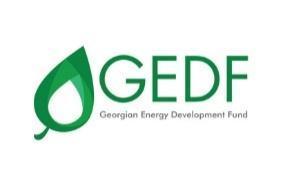 სახელმწიფოს წილი: 100%ეკონომიკური საქმიანობის დასახელება: საკონსულტაციო საქმიანობები ბიზნესის და მართვის სხვა საკითხებშიძირითადი საქმიანობა: ენერგეტიკის სფეროში წინასწარი კვლევითი სამუშაოების ჩატარება, ენერგეტიკული პროექტების ტექნიკურ-ეკონომიკური შეფასება და ანგარიშის მომზადება, პროექტის გარემოზე ზემოქმედების შეფასება. ჩატარებული კვლევების შედეგად იწერება ელექტროსადგურის მშენებლობის პროექტი, რომელსაც ფონდი ახორციელებს შემდეგნაირად: მოიზიდავს ინვესტორს, რომელთან ერთადაც დააფუძნებს საწარმოს (ან 100%-იანი წილობრივი მონაწილეობით დააფუძნებს თვითონ) და აღნიშნული საწარმო ახორციელებს ელექტროსადგურის პროექტს.გასული წლებისგან განსხვავებით, როდესაც კომპანია ინარჩუნებდა მოგების სტაბილურ ნიშნულს, კომპანიამ 2021 წელი დაასრულა ზარალით. აღნიშული შედეგი უმთავრესად განპირობებულია შვილობილ საწარმოში განხორციელებული ინვესტიციის გაუფასურებით, კერძოდ, კომპანიის 2021 წლის აუდიტირებული ანგარიშგების თანახმად, შვილობილი კომპანიის სს ნამახვანის აქტივები გაიყიდა 2019 წელს და 2021 წლის 31 დეკემბრის მდომარეობით აქტივების მიწოდებასთან დაკავშირებული მოთხოვნები შეადგენს 10,871,199 ლარს. იმ არსებითი განუსაზღვრელობიდან გამომდინარე, რაც საფუძვლიან ეჭვს ბადებს აღნიშნული მოთხოვნის მიღებასთან დაკავშირებით, კომპანიამ აღნიშნულ შვილობილში განხორციელებული ინვესტიცია გააუფასურა.ბალანსიმლნ ლარებშიმოგება-ზარალის ანგარიშგებამლნ ლარებშიფინანსური კოეფიციენტებიშპს ენგურჰესი 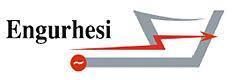 სახელმწიფოს წილი: 100% ეკონომიკური საქმიანობის დასახელება: ელექტროენერგიის წარმოება ჰიდროელექტროსადგურების მიერძირითადი საქმიანობა: ელექტროენერგიის წარმოება და რეალიზაცია. კომპანია პასუხისმგებელია ენგურის ჰიდროელექტროსადგურის, ვარდნილჰესების კასკადისა და აფხაზეთის ავტონომიური რესპუბლიკის ტერიტორიაზე, კოდორის ხეობაში, მდებარე რამდენიმე მცირე ჰესის ფუნქციონირებაზე.ენგურჰესის წლიურ გენერაციაში წლიდან წლამდე იზრდება ოკუპირებული აფხაზეთის მოხმარების წილი, რაც ფინანსურ ტვირთად აწევს კომპანიას. აღნიშნული წარმოადგენს ცხად კვაზი-ფისკალურ აქტივობას. 2021 წელს შპს ენგურჰესმა ოკუპირებული აფხაზეთის მოსახლეობისთვის ელექტროენერგიის უსასყიდლოდ მიწოდებით საშუალოდ 30 მილიონი ლარის შემოსავალი დაკარგა. მიუხედავად კვაზი-ფისკალური აქტივობების დიდი დონისა, 2021 წელი კომპანიამ დაასრულა მოგებით, საანგარიშო წელს მისმა წმინდა მოგებამ 42 მლნ ლარი შეადგინა, რაც ძირითადად, ასევე განაპირობა კურსთაშორისი სხვაობით მიღებულმა მოგებამ.შპს თბილისის სატრანსპორტო კომპანია 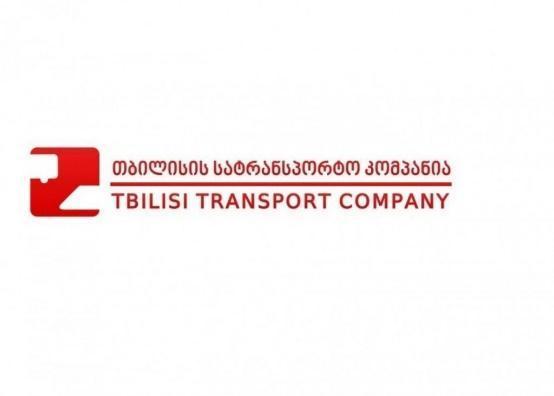 სახელმწიფოს წილი: 100% (100%-იანი წილის მფლობელია თბილისის მერია)ეკონომიკური საქმიანობის დასახელება: საქალაქო და საგარეუბნო სამგზავრო სახმელეთო ტრანსპორტიძირითადი საქმიანობა: ქ. თბილისში ავტობუსით, მეტრო და საბაგირო ტრანსპორტით მომსახურება, თბილისის მუნიციპალიტეტის ადმინისტრაციულ საზღვრებში პარკირების ადგილების მოწყობა.კომპანიის 2021 წლის აუდიტირებული ანგარიშგების თანახმად, 2021 წლის განმავლობაში ქალაქ თბილისის მერიამ ფულადი და არაფულადი შენატანის სახით კომპანიის საწესდებო კაპიტალში შეიტანა ძირითადი საშუალებები საერთო ღირებულებით 293,253 ათასი ლარი და 3,273 ათასი ლარის ოდენობით. შედეგად, კაპიტალი გაიზარდა და შეადგინა 615 მლნ. ლარი.შპს საქართველოს ფოსტა 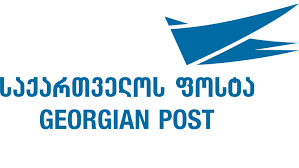 სახელმწიფოს წილი: 100%ეკონომიკური საქმიანობის დასახელება: საფოსტო საქმიანობები საყოველთაო მომსახურების ვალდებულებითძირითადი საქმიანობა: შპს „საქართველოს ფოსტა“ მსოფლიოს 190-ზე მეტ ქვეყანასთან წარმატებით თანამშრომლობს და მთელი ქვეყნის მასშტაბით ფუნქციონირებს 80-ზე მეტი სერვის ცენტრი. შპს „საქართველოს ფოსტა“ მომხმარებლებს უზრუნველყოფს უნივერსალური საფოსტო და გადაზიდვის მომსახურების სფეროში შემავალი სერვისებით, კერძოდ, ახორციელებს: საფოსტო გზავნილთა (წერილობითი კორესპონდენცია, ამანათი, EMS გზავნილი, ავია გზავნილი) მიღებას, დამუშავებას, გაგზავნას, გადაზიდვასა და ჩაბარებას, როგორც ქვეყნის შიგნით, ასევე ქვეყნის გარეთ; კომუნალური მომსახურების გადასახადების მიღებას; ფულადი გზავნილების მომსახურებას.2020 წელთან შედარებით კომპანიის შემოსავალი  გაიზარდა 2021 წელს, კერძოდ, გაზრდილია შემოსავალი საფოსტო მომსახურებიდან, პროდუქციის რეალიზაციიდან, ასევე ტვირთის გადაზიდვიდან. საქმიანობების მიხედვით საოპერაციო შემოსავლების პროცენტული განაწილება 2021 წლისთვის შემდეგია: შემოსავალი საფოსტო მომსახურებიდან - 41%; შემოსავალი ტვირთის გადაზიდვიდან - 24%; შემოსავალი პროდუქციის რეალიზაციიდან - 32%.2021 წელს კომპანიის საოპერაციო ხარჯებმა 25%-ით გადააჭარბა წინა წლის ანალოგიურ მაჩვენებლს, უმთავრესად, შრომის ანაზღაურების, ტრანსპორტირებისა და სხვა საოპერაციო ხარჯების გაზრდილი ხარჯების გამო. შესაბამისად, კომპანიის დაბეგვრამდე წმინდა მოგებამ შეადგინა -6 მლნ.ლარი. კომპანიის 2021 წლის აუდიტირებული ანგარიშგების თანახმად, 2021 წელს კომპანიამ, შეცვალა სააღრიცხვო პოლიტიკა მიწასა და შენობებთან მიმართებით და გადავიდა გადაფასების მოდელზე. გადაფასების მოდელით, აქტივად აღიარების შემდგომ მიწა და შენობები აღირიცხება სამართლიანი ღირებულებით, შემდგომში დაგროვილი ცვეთის და გაუფასურების ზარალის თანხების გამოკლებით. 2021 წლის მოგება-ზარალის ანგარიშგება ითვალისწინებს გადაფასების რეზერვს 36,852 ათასი ლარის ოდენობით, რაც აისახა კომპანიის 2021 წლის სრულ შემოსავალზე. შპს საქართველოს მელიორაცია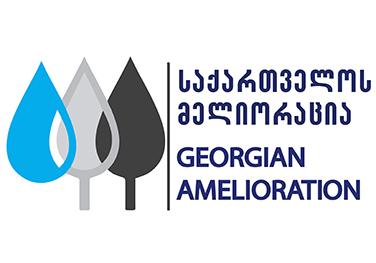 შპს სახელმწიფო სამშენებლო კომპანია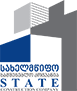 სახელმწიფოს წილი: 100% ეკონომიკური საქმიანობის დასახელება: გზების და ავტობანების მშენებლობაძირითადი საქმიანობა: სამშენებლო პროექტების განხორციელება, მათ შორის, საერთო სარგებლობის საავტომობილო გზების, ხიდების, გვირაბების რეაბილიტაცია, მოდერნიზაცია, რეკონსტრუქცია და სხვა საგზაო-სამშენებლო სამუშოების შესრულება; სტიქიური მოვლენების სალიკვიდაციო/სარეაბილიტაციო სამუშაოების განხორციელება.კომპანიას 2021 წელს არ განუხორციელებია ახალი საინვესტიციო და სამშენებლო პროექტები. შესაბამისად, შემცირებულია კომპანიის შემოსავლები და ხარჯები წინა წლებთან შედარებით.შპს  მარაბდა-კარწახის რკინიგზა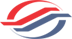 სახელმწიფოს წილი: 100%ეკონომიკური საქმიანობის დასახელება: მიწისზედა და მიწისქვეშა რკინიგზის მშენებლობაძირითადი საქმიანობა: საქართველოს ტერიტორიაზე, ბაქო-თბილისი-ყარსის შემაერთებელი ახალი სარკინიგზო ხაზის მარაბდა - თურქეთის რესპუბლიკის საზღვრამდე (კარწახი) პროექტის რეალიზაცია, რომელიც ერთმანეთთან დააკავშირებს აზერბაიჯანის რესპუბლიკისა და თურქეთის რესპუბლიკის სარკინიგზო ქსელებს.  სახელმწიფო საწარმოთა სექტორიზაციის ეტაპზე კომპანია არ მიეკუთვნა არც სახელმწიფო კორპორაციების, არც სამთავრობო სექტორებს. კომპანიის ძირითადი საქმიანობაა სარკინიგზო ხაზის გაყვანა საქართველოს ტერიტორიაზე, რომელიც ერთმანეთთან დააკავშირებს აზერბაიჯანის და თურქეთის სარკინიგზო ქსელებს და მისი საქმიანობა არ მოიაზრებს მოგების გენერირებას. ამიტომ, მიზანშეწონილად არ ვთვლით სახელმწიფო საწარმოთა პორტფელის კონსოლიდირებულ ფინანსურ შედეგებში მარაბდა-კარწახის რკინიგზის გათვალისწინებას. თუმცა, გამჭვირვალობის მიზნებისთვის, მაინც ვურთავთ.2021 წელს კომპანიის წმინდა მოგება შეადგენდა 123,912 ათას ლარს, რაც განპირობებულია 2021 წელს საკურსო სხვაობიდან მიღებული მოგებითპროექტი სრულად ფინანსდება საკრედიტო ხაზის მეშვეობით (სესხი მიღებულია აზერბაიჯანის რესპუბლიკის ტრანსპორტის სამინისტროსგან - საკრედიტო ხაზი შეადგენს 775 მლნ აშშ დოლარს) და 2021 წლის 31 დეკემბრის მდგომარეობით ასათვისებელი დარჩა 41,355 ათასი აშშ დოლარის ოდენობის ფულადი რესურსი. სესხი გაცემულ იყო 2 ტრანშად: პირველი ტრანში - 200 მლნ აშშ დოლარი; წლიური საპროცენტო განაკვეთი - 1%; ტრანში სრულად ათვისებულია; მეორე ტრანში - 575 მლნ აშშ დოლარი; წლიური საპროცენტო განაკვეთი 5%; 2021 წლის 31 დეკემბრის მდგომარეობით, კომპანიას ასათვისებელი დარჩა  41,355 ათასი აშშ დოლარის ოდენობის ფულადი რესურსი საკრედიტო ხაზის მეორე ტრანშის ფარგლებში (2020 წლის 31 დეკემბრის მდგომარეობით:  79,095 ათასი აშშ დოლარი).კომპანიის სესხი არ წარმოადგენს სახელმწიფო ვალის ნაწილს.სახელმწიფო საწარმოთა სახელფასო პრაქტიკებისახელმწიფო საწარმოებისთვის, განსხვავებით სხვა საჯარო დაწესებულებებისა, არ არსებობს შრომის ანაზღაურების შესახებ ერთიანი ჩარჩო. სახელმწიფო საწარმოთა რეფორმამ უნდა უზრუნველყოს საკითხის დარეგულირება. ამ ნაწილში რეფორმის ამოცანას არ წარმოადგენს სახელფასო ფონდის შემცირება, რაციონალური იქნება მიზნობრივ მაჩვენებლად კერძო სექტორის ცალკეული მონათესავე საწარმოების სახელფასო დონეებთან დაახლოება, პარალელურ რეჟიმში კი აუცილებელია სახელმწიფო საწარმოებში ანაზღაურების ცენტრალიზებული მკაფიო ჩარჩოს შემუშავება, რომელიც უზრუნველყოფს ეფექტიანობას, ანგარიშვალდებულებას, და მაქსიმალურ გამჭვირვალობას.სახელმწიფო საწარმოებში ჭარბი დასაქმება რჩება ისტორიულ არაეფექტიანობად, აღნიშნული მეტად გამოკვეთილია ისეთ ქვეყნებში, სადაც არ განხორციელებელია სახელმწიფო საწარმოთა კორპორატიზაცია, კორპორატიზაციის შემთხვევაშიც კი კერძო სექტორი ინარჩუნებს უფრო მეტ ეფექტიანობას. ამასთან, ჭარბი დასაქმება ყველა შემთხვევაში არ გულისხმობს ასეთივე პროპორციით ჭარბ სახელფასო ხარჯებს. სახელმწიფო საწარმოთა სექტორში 2020 წლის დეკემბრის თვის მდგომარეობით დასაქმებული იყო 57460-მდე ადამიანი, ხოლო 2021 წლის ბოლოსთვის - 59300-მდე; სექტორში 2020 წლის დარიცხულმა წლიურმა ხელფასმა შეადგინა 800 მლნ ლარი, ხოლო 2021 წლის ამავე მაჩვენებელმა - 907 მლნ ლარი. ჯამური დასაქმების 60%-მდე მოდის TOP-10 საწარმოზე;ცხრილი 1სახელმწიფო საწარმოებში არსებული საშუალო ხელფასი არსებითად არ განსხვავდება ქვეყანაში არსებული საშუალო ხელფასისგან.დიაგრამა 1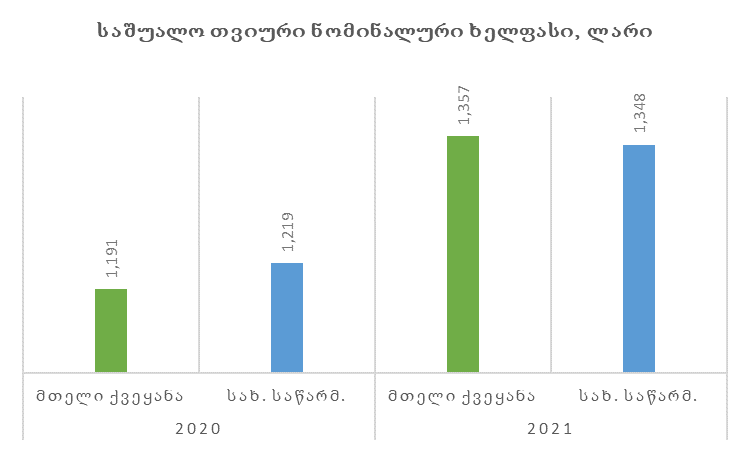 სახელმწიფო საწარმოებში დასაქმებულთა დაახლოებით 65% მამაკაცია. გამონაკლისია ჯანდაცვის სექტორის სახელმწიფო საწარმოები, სადაც დასაქმებულთა 75%-მდე მოდის ქალებზე;გაცემული ანაზღაურების დაახლოებით 70%-ზე მეტი მოდის მამაკაცებზე; აღმასრულებელ პოზიციებზე მომუშავე პირების დაახლოებით 80% მამაკაცია;სახელმწიფო საწარმოებში დასაქმებული ქალების საშუალო ხელფასი დაახლოებით 300 ლარით ნაკლებია დასაქმებული კაცების ხელფასზე.სასამართლო დავებიდან მომდინარე ფისკალური რისკებისახელმწიფოს წინააღმდეგ წარმოებული სასამართლო დავები ფისკალური რისკების მნიშვნელოვან წყაროს წარმოადგენენ. საქართველოს იუსტიციის სამინისტრო, სპეციალიზებული დეპარტამენტის მეშვეობით, წამყვან როლს ასრულებს საერთაშორისო არბიტრაჟებში საქართველოს სახელმწიფოს წინააღმდეგ მიმდინარე საერთაშორისო საარბიტრაჟო დავების გადაწყვეტაში. ამასთან, ადგილობრივ სასამართლოში იუსტიციის სამინისტრო შეიძლება წარმოადგენდეს ერთ-ერთ მოპასუხე მხარეს სხვა სამინისტროებსა თუ სააგენტოებთან დაკავშირებულ სასამართლო დავებში. თუმცა, მაშინაც კი, როდესაც ერთი დავის ფარგლებში რამდენიმე სახელმწიფო უწყებაა მოპასუხე მხარე,  თითოეულ მათგანს აკისრია პასუხისმგებლობა საკუთარი პოზიციის სამართლებრივ დაცვაზე. საქართველოში სახელმწიფოს წინააღდეგ წარმოებული სასამართლო დავები, ზომის მიხედვით, ძირითადად, წარმოიქმნება ინფრასტრუქტურისა და ენერგეტიკის სექტორებში და ძირითადად უკავშირდებიან წარუმატებელ და შეწყვეტილ მასშტაბურ პროექტებსა და კონტრაქტებს (მაგალითად, ანაკლიის ღრმაწყლოვანი პორტის წარუმატებელი პროექტი, რომლის აქციონერებმაც საჯაროდ განაცხადეს სახელმწიფოსგან კომპენსაციის მოთხოვნის განზრახვის თაობაზე), ხშირად დავის საგანს წარმოადგენს საჯარო საინვესტიციო პროექტებისთვის, ძირითადად, გზების პროექტებისთვის ექსპროპრირებული მიწები. ასევე, დავები უკავშირდება სხვადასხვა სექტორის კომპანიების უცხოელი ინვესტორების სარჩელს მათი უფლებების არასათანადოდ დაცვის შესახებ, აგრეთვე, აღსანიშნავია უცხოელი თუ ადგილობრივი ინვესტორების დავები, რომლებიც დაკავშირებულია ლიცენზიებსა და ნებართვებზე უარის თქმასთან ან იმ პროექტების გაუქმებასთან, რომლებსაც უკვე ჰქონდათ მოპოვებული ნებართვები და ლიცენზიები.გარდა მასშტაბური დავებისა, საკმაოდ დიდია იმ სასამართლო დავების რაოდენობა, სადაც შედარებით მცირეა დავის თანხის ოდენობა. ასეთია, ძირითადად, საჯარო უწყებებიდან გათავისუფლებული თანამშრომლების შრომითი დავები.ფისკალური რისკების შეფასების მიზნით, საქართველოს ფინანსთა სამინისტრო იუსტიციის სამინისტროსთან თანამშრომლობით მოპოვებული ინფორმაციის საფუძველზე განიხილავს აღნიშნულ სასამართლო დავებს. პირველ რიგში, იმ სასამართლო დავებს, სადაც დავის თანხის ოდენობა აღემატება 5 მილიონ ლარს. მოსალოდნელია, რომ უმეტეს შემთხვევაში სასამართლო დავა სრულდება სახელმწიფოს გამარჯვებით, პირველი ინსტანციის სასამართლოში, ან სააპელაციო ან საკასაციო დონეზე, ანდა სახელმწიფოს უწევს მოთხოვნილზე მნიშვნელოვნად ნაკლები თანხის გადახდა. რიგ შემთხვევაში მოთხოვნილი თანხები, ან სასარჩელო მოთხოვნის გარკვეული ნაწილი, როგორც უმნიშვნელო და დაუსაბუთებელი, განუხილველი რჩება  სასამართლოების მიერ.მომავალში შესაძლოა სტატისტიკურად გაანალიზდეს აღნიშნული შემთხვევები, რასაც დასჭირდება სოლიდური მონაცემთა ბაზის შექმნა დავების შესახებ საკმარის ინფორმაციასთან ერთად. როგორც საერთაშორისო გამოცდილება ცხადყოფს, ამ მიზნის მიღწევა უფრო მარტივია თანხობრივად დიდი ოდენობის მცირე რაოდენობის საქმეების ანალიზის დაწყებით. მასშტაბურ საქმეებთან დაკავშირებული საერთო მახასიათებლების და ტენდენციების პროგნოზირება რთულია, ზოგჯერ ასეთი დავები წყდება სასამართლოს გარეშე მორიგების გზით.საერთაშორისო საარბიტრაჟო დავების გამოკლებით, საქართველოს ფინანსთა სამინისტრომ მოახდინა 17 მსხვილი სასამართლო დავის იდენტიფიკაცია, რომელთა დიდი ნაწილის დავის თანხა გამოსახულია უცხოურ ვალუტაში (ანალიზის მიზნებისთვის გამოყენებულია  გაცვლითი კურსი: 1USD = 2.8GEL). მოთხოვნილი თანხის მთლიანი ოდენობა შეადგენს დაახლოებით 487.5 მილიონ ლარს.საქართველოს ფინანსთა სამინისტრომ ასევე მოახდინა 26 სასამართლო დავის იდენტიფიკაცია, სადაც დავის თანხის ოდენობა მერყეობს 1-5 მლნ ლარს შორის (თანხის მთლიანი ოდენობა 70 მილიონ ლარამდეა), ასევე, გამოავლინა  11  დავა, სადაც სადავო 	თანხის ოდენობა 0.5 მილიონი ლარიდან 1 მილიონ ლარამდეა (თანხის მთლიანი ოდენობა 8 მილიონ ლარამდეა). დავები, უმეტეს შემთხვევაში, დაკავშირებულია სადავო ექსპრორპიაციასთან, სამედიცინო და ფარმაცევტულ ინდუსტრიაში სადავო მარეგულირებელ ქმედებებთან და შესყიდვის ხელშეკრულებების აღსრულებასთან.ადგილობრივ სასამართლოში მიმდინარე, ამ ეტაპზე იდენტიფიცირებული აღნიშნული დავების (მოსაძიებელია ზოგიერთი უწყების, ასევე, მცირე მასშტაბის დავები) სადავო თანხის ოდენობა შეადგენს დაახლოებით 565.5 მილიონ ლარს, რაც 2021 წლის მშპ-ს (60.23 მლრდ ლარი) 1%-ზე მცირედით ნაკლებია. რაც შეეხება საერთაშორისო არბიტრაჟს, საყურადღებოა, რომ დავების ფარგლებში, განსაკუთრებით იმ დავების, რომლებიც მასშტაბურია დავის თანხის თვალსაზრისით და უკავშირდებიან მსხვილ პროექტებს, გათვალისწინებულია კონფიდენციალურობის ვალდებულებები მხარეებისთვის სპეციალიზებული სასამართლოების მიერ, როგორებიცაა - საინვესტიციო დავების განმხილველი საერთაშორისო ცენტრი (ICSID) ან საერთაშორისო სავაჭრო პალატის საერთაშორისო საარბიტრაჟო სასამართლო (ICC). ამასთან, ძალიან ხშირად შეთანხმება მიიღწევა ისეთ თანხაზე, რაც მნიშვნელოვნად ნაკლებია თავდაპირველ მოთხოვნასთან შედარებით. ასევე, სახელმწიფომ შესაძლოა მოამზადოს შემხვედრი სარჩელი და მოიპოვოს გამარჯვება შესაბამისი კომპენსაციით. საქართველოს იუსტიციის სამინისტროს მიერ მოწოდებული ინფორმაციის თანახმად, 2022 წლის 23 სექტემბრის მდგომარეობით საერთაშორისო არბიტრაჟებში 7 მიმდინარე დავის ფარგლებში  სადავო თანხის პოტენციური მაქსიმალური ოდენობა შეადგენს დაახლოებით 2.81 მლრდ აშშ დოლარს (7.87 მლრდ ლარს), რაც 2021 წლის მშპ-ს 13%-ს შეადგენს.უნდა აღინიშნოს, რომ ზოგადად, იმ შემთხვევაშიც თუ ასანაზღაურებელი დავის თანხის მოცულობა არის მოთხოვნილზე ბევრად ნაკლები, მსხვილი და მასშტაბური სასამართლო დავის წაგება წარმოადგენს შემთხვევას, რომელიც არ შეიძლება დარჩეს ყურადღების მიღმა. რაც შეეხება საერთაშორისო არბიტრაჟებში საქართველოს სახელმწიფოს წინააღდეგ წარმოებული დასრულებელი დავების სტატისტიკას (4 დავა), 2 დავა დასრულდა სახელმწიფოს გამარჯვებით, 1 დავა - სახელმწიფოს ნაწილობრივი გამარჯვებით (თითოეულ მხარეს დაეკისრა კომპენსაციის გადახდა), 1 დავა დასრულდა მოსარჩელის გამარჯვებით.საქართველოს მთავრობა ყოველწლიურად გამოყოფს ასიგნებებს შესაძლო წაგებული საქმეებისთვის.  გასულ წლებში წაგებული გადახდილი ფაქტობრივი თანხის ოდენობა იყო არაარსებითი, სავარაუდოდ, მოსარჩელეებისთვის ასანაზღაურებელი თანხების სიმცირის ან/და საანგარიშო წელს დაუსრულებელი დავების გამო, რაც განპირობებული იყო სხვადასხვა ზოგადი გარემოებით,  მაგალითად, COVID-19-ის პანდემიამ შეანელა სასამართლოების მუშაობა 2020 წელს.ცხრილი 1-ში მოცემულია საქართველოს მთავრობის მიერ 2019 წლიდან დავების ფარგლებში გადახდილი თანხები (მლნ. ლარი)ცხრილი 1მოსალოდნელია სასამართლო დავებზე ფაქტობრივად გადახდილი თანხების ზრდადი ტენდენციის შენარჩუნება, ეს არ ნიშნავს, რომ სახელმწიფო პროპორციულად უფრო მეტ საქმეს აგებს ვიდრე მანამდე. ასეთი ტენდენცია შეინიშნება სხვა ქვეყნებშიც, სპეციალიზირებული იურიდიული კომპანიების რაოდენობის ზრდისა და ამ დრომდე აკუმულირებული მსხვილი დავების ფონზე.      გრძელვადიანი ფისკალური რისკები, მათ შორის კლიმატის ცვლილება და დემოგრაფიასთან დაკავშირებული ფისკალური რისკებიშესავალი ფისკალური რისკების მართვის პროცესში რისკების შესაძლო რეალიზების დროის პერიოდი (მოკლევადიანი, გრძელვადიანი) მნიშვნელოვანი ასპექტია. ფისკალური რისკების მართვის პერსპექტივიდან, გრძელვადიანი ფისკალური რისკები თვისობრივად განსხვავდება მოკლევადიანი (რისკები, რომლებიც  შეიძლება განხორციელდეს ერთიდან ორ წლამდე საბიუჯეტო პერიოდში) და საშუალოვადიანი (ორიდან ხუთ წლამდე) მაკრო-ფისკალური რისკებისგან. გრძელვადიანი ფისკალური რისკები არის ის რისკები, რომლებიც შესაძლოა  რეალიზდესათწლეულების განმავლობაში. იმ შემთხვევაში თუ ხსენებული რისკები კრისტალიზდება, გრძელდავიან პერსპექტივაში დასაშვებია რისკებმა ფისკალური ტრაექტორია არამდგრადი გახადონ, იმ შემთხვევაშიც კი, თუ არსებული ფისკალური პარამეტრები მდგრადია და რისკები საფუძვლიანად იმართებოდა, როგორც მოკლე, ასევე საშუალოვადიან პერიოდში. ფისკალური წესები და სხვა ფისკალური ინსტიტუტები მნიშვნელოვან როლს ასრულებენ გრძელვადიანი ფისკალური რისკების მართვის პროცესში, ისევე როგორც გრძელვადიანი ფისკალური მდგრადობის ანალიზი, მათ შორის რისკების შეფასების ანგარიშების გამოქვეყნება, განსაკუთრებით რეგულარული გრძელვადიანი ფისკალური მდგრადობის ანგარიშების სახით.ასეთი ანალიზს გადამწყვეტი მნიშვნელობა აქვს პრიორიტეტული მიმართულებებით პოლიტიკის ფორმირებისას გრძელვადიან პერსპექტივაში, ფისკალურ სივრცეზე ,გავლენის შეფასების მიზნით. მსგავსი ანალიზი, არა მხოლოდ ხელს უწყობს გრძელვადიანი ფისკალური ზეწოლის იდენტიფიცირებასა და რაოდენობრივ ჭრილში შეფასებას, არამედ ასევე თვალსაჩინოს ხდის, გრძელვადიანი ფისკალური რისკების შეფასების პრიორიტეტული მიმართულებების უფრო ღრმა შესწავლის საჭიროებებს. ძალიან ხშირად, რისკების მართვის შესაძლო ვარიანტები რთულ პოლიტიკურ არჩევანს მოითხოვს. სწორედ ამიტომ, გრძელვადიანი ფისკალური რისკების ანალიზის გამოქვეყნება მიზნად ისახავს მათთვის საჯაროობის უზრუნველყოფას, რასაც ხშირად საკმაოდ დიდი დრო სჭირდება.ყოველივე ზემოაღნიშნულის ფონზე, ეს კონკრეტული თავი მოიცავს ფისკალურ პროგნოზებს ახალი საბაზისო სცენარის მიხედვით, რომლის საშუალებითაც ფასდება გრძელვადიანი ფისკალური რისკები.ეკონომიკურ ზრდასთან და საპროცენტო განაკვეთებთან დაკავშირებული სავარაუდო დაშვებებით, როდესაც პირველადი პირველადი ბალანსი სტაბილურია მშპ-ს 1 პროცენტთან მიმართებით, მთავრობის ვალის მშპ-სთან თანაფარდობა ამ საბაზისო სცენარში სტაბილური რჩება. კლიმატის ცვლილების სცენარები: ყველაზე ექსტრემალურ შემთხვევა - რომელიც ითვალისწინებს არა მხოლოდ მაღალ ტემპერატურას, განუსაზღვრელი და გამწვავებადი კლიმატის კრიზისის პირობებში, არამედ ასევე ექსტრემალური და არაპროგნოზირებადი ამინდის გავლენებს, ისეთი როგორიცაა ძლიერი წყალდიდობები და გვალვები - მთავრობის ვალის მშპ-სთან თანაფარდობამ შესაძლოა 2050-იანი წლებისთვის ფისკალური წესით დაწესებული 60 პროცენტიანი ზღვარი დაარღვიოს. როგორც ქვემოთაა განხილული, საბაზისო პროგნოზი აერთიანებს ზოგიერთი დემოგრაფიული ეფექტის პროგნოზს. 2022 წლის ფისკალური რისკების ანალიზის ანგარიშის მეორე პუბლიკაციაში გამოქვეყნდება ის დამატებითი დემოგრაფიულ ეფექტები, რომლებიც გავლენას ახდენენ სახელმწიფო დანახარჯების ძირითად მიმართულებებზე. ეს იქნება წინაპირობა 2023 წელს საქართველოს პირველი სრულმასშტაბიანი რეგულარული გრძელვადიანი ფისკალური მდგრადობის ანგარიშის (LTFS-ის) მომზადებისათვის. გრძელვადიანი საბაზისო სცენარი გრძელვადიანი ფისკალური მდგრადობის ანალიზი მოითხოვს ფისკალური მაჩვენებლების - შემოსავლების, ხარჯებისა და ვალების - გამოაშკარავებას ათწლეულების განმავლობაში სხვადასხვა სცენარის მიხედვით. ნებისმიერი ასეთი ანალიზის პირველი ნაბიჯი არის საბაზისო სცენარის ჩვენება ნომინალური მშპ-სთვის. დროთა განმავლობაში ნომინალური მშპ-ს ზრდა ასახავს ინფლაციას და ასევე რეალური მშპ-ს ზრდას.საბაზისო სცენარში, ისევე როგორც ამ თავში გამოქვეყნებულ ყველა სცენარში, წლიური ინფლაცია (განისაზღვრება, როგორც მშპ დეფლატორის ზრდა) შეფასებულია, როგორც მუდმივი - 3 პროცენტი. ეს კი შეესაბამება საქართველოს ეროვნული ბანკის შეფასებას, რომლის მიხედვითაც, 3 პროცენტიანი ინფლაციის მაჩვენებელი იდეალურია მაკროეკონომიკური სტაბილურობის შესანარჩუნებლად.დროთა განმავლობაში, მთლიანი შიდა პროდუქტის რეალური ზრდა დამოკიდებულია ეკონომიკაში პოტენციურ დასაქმებულთა რაოდენობაზე და თითოეული დასაქმებულის საშუალო პროდუქტიულობაზე. მაგალითად, 2010 წლიდან 2019 წლამდე ათწლეულში საქართველომ მიაღწია მშპ-ს წლიურ რეალურ ზრდას 4,7 პროცენტით. ამ დროის განმავლობაში დასაქმება წელიწადში 1,2 პროცენტით გაიზარდა, ხოლო შრომის პროდუქტიულობის წლიურმა ზრდამ 3,5 პროცენტი შეადგინა. უახლოეს პერსპექტივაში, ბიზნესის ციკლების ეტაპებმა შესაძლოა გავლენა მოახდინონ დასაქმების ზრდაზე. მაგალითად, როდესაც საქართველოს ეკონომიკა გაჯანსაღდება პანდემიით გამოწვეული რეცესიიდან, დასაქმების მაჩვენებლის რაოდენობრივი ზრდა შესაძლოა უფრო სწრაფად მზარდი გახდეს, ვიდრე ეს იქნებოდა გრძელვადიან პერსპექტივაში. გრძელვადიან პერიოდში, როგორც კი ეკონომიკა სრული დასაქმების მაჩვენებელს აღწევს, დასაქმების მაჩვენებელი და სამუშაო ასაკის მქონე მოსახლეობის მაჩვენებელი ერთმანეთს უნდა დაემთხვეს. საბაზისო სცენარის დაშვების მიხედვითსაქართველოს ეკონომიკა მიაღწევს სრული დასაქმების მაჩვენებელს 2026 წლისთვის,  ხოლო 2027 წლიდან  დასაქმების მაჩვენებელი გაიზრდება გაეროს (გაეროს) პროგნოზების შესაბამისად (საშუალო ვარიანტი) 15 დან 64 წლამდე მოსახლეობისთვის. გაეროს პროგნოზით, საქართველოს სამუშაო ასაკის მოსახლეობა მომდევნო ოთხი ათწლეულის განმავლობაში მეხუთედით შემცირდება. შესაბამისად, მოსალოდნელია, რომ დასაქმების მაჩვენებელმა გრძელვადიან პერსპექტივაში შეამციროს მშპ-ს რეალური ზრდა.ბიზნესის ციკლის სტადიას ასევე შეუძლია გავლენა მოახდინოს შრომის პროდუქტიულობის მაჩვენებელზე. მაგალითად, საქართველომ შესაძლოა განიცადოს შრომის პროდუქტიულობის ძლიერი ზრდა პპოსტ-პანდემიური ეკონომიკური გაჯანსაღების ფონზე. გრძელვადიან პერსპექტივაში, განვითარებადი ეკონომიკის პროდუქტიულობის ზრდა თვალსაჩინოს ხდის მის უნარს დაეწიოს მოწინავე ეკონომიკებს.გასული მეოთხედი საუკუნის განმავლობაში, საქართველოს შრომის პროდუქტიულობა უტოლდებოდა OECD-ის საშუალო მაჩვენებელს. 1990-იანი წლების შუა პერიოდში, საშუალო ქართველი დასაქმებული დაახლოებით 10 პროცენტით ისევე პროდუქტიული იყო, როგორც OECD-ის ქვეყნების საშუალო დასაქმებული მაცხოვრებელი. ამჟამად, საქართველოს შრომის პროდუქტიულობა OECD-ის საშუალო მაჩვენებლის დაახლოებით 40 პროცენტია. ამის საპირისპიროდ, გასული მეოთხედი საუკუნის განმავლობაში, ბალტიისპირეთის ეკონომიკებში შრომის პროდუქტიულობა გაიზარდა OECD-ის საშუალო 40 პროცენტზე ნაკლებიდან დაახლოებით ამჟამინდელ 80 პროცენტამდე. ბალტიისპირეთის გამოცდილება შეიძლება გამოყენებულ იქნას, როგორც ამბიციური და ამავდროულად მიღწევადი მაგალითი საქართველოსთვის. თუ საქართველო გრძელვადიან პერსპექტივაში გაიზიარებს ბალტიისპირეთის პროდუქტიულობის მიღწევის გამოცდილებას, 2050-იანი წლების ბოლოს საშუალო ქართველი დასაქმებული პროდუქტიული იქნება დაახლოებით 95 პროცენტით. რა თქმა უნდა, ვინაიდან პროდუქტიულობის დონე მიაღწევს OECD-ის საშუალო დონეს, პროდუქტიულობის ზრდის ტემპი შენელდება OECD-ის სავარაუდო საშუალო წლიურ 1.2 პროცენტამდე, რაც სტაბილურად რჩება წლიურ საშუალო მაჩვენებლად ბოლო სამი ათწლეულის განმავლობაში.ამ საფუძველზე, საბაზისო სცენარი ვარაუდობს, რომ პროდუქტიულობის ზრდა 2026 წლიდან 2050-იანი წლების ბოლომდე. 4.6 პროცენტიდან (იგულისხმება საშუალოვადიანი ფისკალური ჩარჩო) 1.2 პროცენტამდე შემცირდება. დიაგრამა X გვიჩვენებს მშპ-ს ნომინალურ ზრდას მომდევნო ოთხი ათწლეულის განმავლობაში საბაზისო სცენარში, დასაქმების, პროდუქტიულობის და ინფლაციის გათვალისწინებით.        დიაგრამა 1: ნომინალური მშპ-ს ზრდა, საბაზისო სცენარი 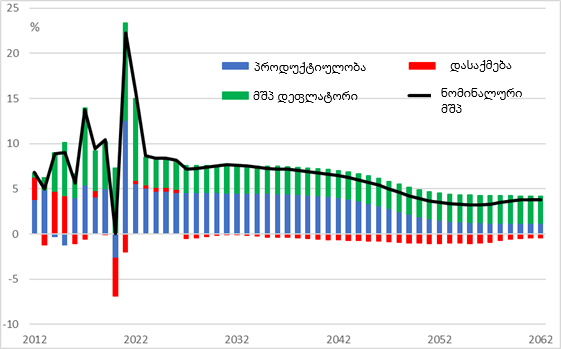 წყარო: გაერო -Population Projection; მსოფლიო ბანკი - World Development Indicators ; ფინანსთა სამინისტრო. საბაზისო სცენარის გრძელვადიანი ფისკალური პროგნოზებისთვის, 2026 წლიდან შემოსავლები და პირველადი ხარჯები უცვლელი რჩება ნომინალურ მშპ-სთან მიმართებაში. ანუ, პოლიტიკის პარამეტრები სცენარის მიხედვით რჩება უცვლელი საშუალოვადიანი ფისკალური ჩარჩოს (MTFF) მიმართ. MTFF ითვალისწინებს პირველადი წმინდა სესხის მოთხოვნას მშპ-ს 1 პროცენტის ოდენობით, გრძელვადიან პერსპექტივაში. MTFF ვარაუდობს, რომ ფისკალური დეფიციტი ფინანსდება შეწონილი ნომინალური წლიური 4 პროცენტიანი განაკვეთით. გრძელვადიან პერსპექტივაში, საპროცენტო განაკვეთზე საპირწონე ზეწოლას სავარაუდოდ ორი მნიშვნელოვანი ფაქტორი მოახდენს.ერთის მხრივ, გრძელვადიან პერიოდში, რეალური საპროცენტო განაკვეთი უნდა აკონტროლებდეს შრომის პროდუქტიულობას. პროდუქტიულობის მაჩვენებლის მიახლოებისას OECD-ს მაჩვენებელთან და მუდმივი ინფლაციის დაშვების გათვალისწინებით, მოსალოდნელია ნომინალური საპროცენტო განაკვეთის შემცირება. მეორეს მხრივ, როდესაც ქვეყანა მიუახლოვდება OECD-ის პროდუქტიულობის დონეს,საქართველოს შეუწყდება შესაძლებლობა , შეღავათიანი სესხების მოზიდვის კუთხით მრავალმხრივი სააგენტოებისგან და პარტნიორებისგან, რაც პირდაპირპროპორციულად გაზრდის ზეწოლის მაჩვენებელს საპრონცენტო განაკვეთზე.საბაზისო სცენარი უშვებს ვარაუდს, რომ ნომინალური საპროცენტო განაკვეთი შემცირდება პროდუქტიულობის ზრდის შესაბამისად 2040-იანი წლების ბოლომდე და დარჩება უცვლელი 2.8 პროცენტიან მაჩვენებელზე. ეს დაშვება აბალანსებს ზემოხსენებულ ვარაუდებს. მშპ-ს სავარაუდო ნომინალური ზრდის ტემპით, ნომინალური საპროცენტო განაკვეთით და პირველადი წმინდა სესხის მოთხოვნით, შესაძლებელია გამოვთვალოთ სახელმწიფო ვალის ტრაექტორია მშპ-სთან მიმართებით დროის კონკრეტულ პერიოდში. სურათი Y გვიჩვენებს ვალის მშპ-ზე თანაფარდობას 2062 წლამდე საბაზისო სცენარში. ამ სცენარში, 2030-2040 წლებში თანაფარდობის პროგნოზირებული შემცირება ასახავს საპროცენტო განაკვეთის შემცირებას. 2040 წლიდან, ვალი იზრდება მშპ-სთან შედარებით, რადგან პროდუქტიულობის ზრდის ტემპი ნელდება, ხოლო საპროცენტო განაკვეთი უცვლელი რჩება. საბაზისო სცენარში, ვალის მშპ-ზე თანაფარდობა რჩება ფისკალური წესის - 60 პროცენტის ქვემოთ მომდევნო ოთხი ათწლეულის განმავლობაში.                                დიაგრამა 2: ვალის მშპ-სთან თანაფარდობა, საბაზისო სცენარი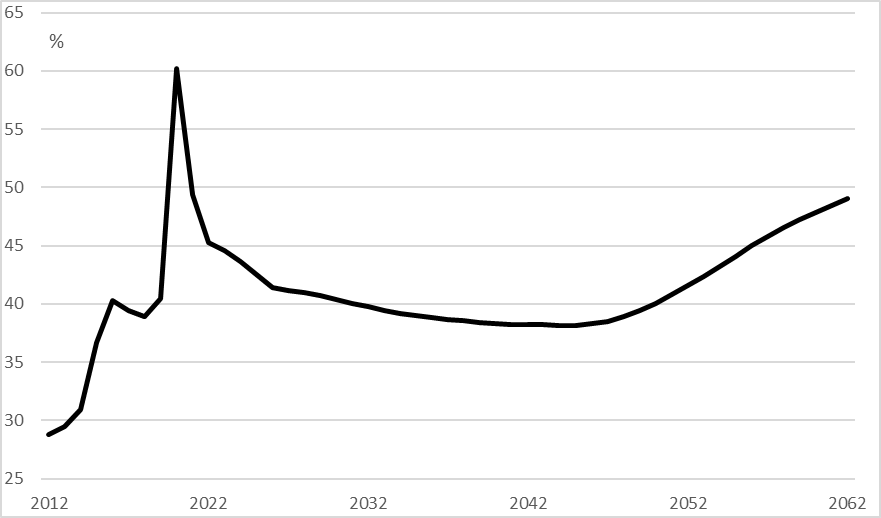 წყარო: გაერო - Population Projection; ფინანსთა სამინისტროკლიმატის ცვლილების სცენარები კლიმატის ცვლილებამ შესაძლოა გამოიწვიოს  რთულად პროგნოზირებადი გლობალური კომპლექსური მაკროეკონომიკური ზემოქმედება, რასაც შესაძლოა მოჰყვეს არსებითი ფისკალური შედეგები პოტენციურ ეკონომიკური ზრდაზე, შემოსავლებსა და ხარჯებზე ზეგავლენის შედეგად, ასევე, შესაძლოა გამოიწვიოს სახელმწიფო საწარმოებთან, ელექტროენერგიის გარანტირებული შესყიდვის ხელშეკრულებებსა (PPA) და საჯარო და კერძო თანამშრომლობის პროექტებთან (PPP) დაკავშირებული ფისკალური რისკების გადახედვა. აღნიშნული საკითხები თვისებრივად განხილულია 2021 წლის ფისკალური რისკების ანალიზის დოკუმენტში. მოცემულ თავში წარმოდგენილია კლიმატის 4 სხვადასხვა სცენარის გათვალისწინებით პოტენციური ფისკალური გავლენების რაოდენობრივი შეფასება.ანალიზის მიზნებისთვის გამოყენებული კლიმატის ცვლილების 4 სცენარია:პარიზის შეთანხმების სცენარი - გულისხმობს, რომ 2015 წლის პარიზის შეთანხმების ფარგლებში განსაზღვრული ვალდებულებები შესრულებულია. გაეროს კლიმატის ცვლილების მთავრობათაშორისი პანელი (IPCC) მოცემულ სცენარს აღწერს, როგორც RCP2.6-ს, რომლის მოდელებიც ვარაუდობენ გლობალური ტემპერატურის მაქსიმუმ 2 გრადუს ცელსიუსით გაზრდას ინდუსტრიალიზაციამდე დონესთან შედარებით. აღნიშნული სცენარი საქართველოსთვის ხელსაყრელ სცენარს წარმოადგენს.შეუმსუბუქებელი და გაუარესებული კლიმატის ცვლილების სცენარი -სადაც პარიზის შეთანხმების ვალდებულებები არ არის შესრულებული და სათბურის გაზების ემისიები იზრდება გლობალური მწარმოებლურობის ზრდის შესაბამისად. გაეროს კლიმატის ცვლილების მთავრობათაშორისი პანელი (IPCC) მოცემულ სცენარს აღწერს, როგორც RCP8.5-ს, რომლის მოდელებიც ვარაუდობენ საშუალო გლობალური ტემპერატურის დაახლლოებით 4 გრადუსით გაზრდას ინდუსტრიალიზაციამდე დონესთან შედარებით. არამდგრადი, ცვალებადი სცენარი - მოცემულ სცენარში კლიმატის გაზრდილი ცვალებადობით გამოწვეული ეკონომიკური გავლენები მოდელირებულია RCP8.5-ის სცენარით განსაზღვრულ საშუალო ტემპერტაურის ზრდის ეფექტებთან ერთად.  არამდგრადი სცენარი მიზნად ისახავს არამხოლოდ უფრო ცხელი პლანეტის ეფექტების განსაზღვრას, არამედ ასევე, ამინდის მაღალი ცვალებადობის (მაგალითად, არასეზონური თოვა) და ექსტრემალური მეტეოროლოგიური მოვლენების (უფრო ცხელი ზაფხული და უფრო ცივი ზამთარი) გაზრდილი რაოდენობის გამოვლენას, რასაც შეიძლება ადგილი ჰქონდეს კლიმატის ცვლილების პირობებში.ექსტრემალური სცენარი - მოიცავს არამდგრადი სცენარის ეფექტებს და დამატებით ითვალისწინებს უფრო ხშირი, მკაცრი და მასშტაბური წყალდიდობებისა და გვალევების მაკროეკონომიკურ ეფექტებს. ნავარაუდევია, რომ წყალდიდობები მოხდება 2030 და 2050 წლებში, ხოლო გვალვები - 2040 და 2060 წლებში.თითოეული სცენარი ითვალისწინებს დაშვებას შრომის პროდუქტიულობაზე კლიმატის ცვლილების გავლენის შესახებ. კლიმატის ცვლილების ეფექტის სიმულაციის მიზნით გამოყენებულია Kahn et al-ის (2021) ემპირიული შეფასებები პარიზის, შეუმსუბუქებელი და საბაზისო სცენარებისთვის. გაუარესებული კლიმატის ცვლილების სცენარშიც კი პროდუქტიულობის ზრდის ყოველწლიური შენელება შეადგენს მშპ-ს 0.2%-ს 2060 წლისთვის. ანუ, ყოველწლიურად, კლიმატის ცვლილებით გამოწვეული მშპ-ს შენელება შეიძლება არ იყოს საკმარისად შესამჩნევი და არსებითი ბიუჯეტის პროცესზე გავლენის მოსახდენად. ამდენად, კლიმატის ცვლილების თითოეულ სცენარში, ნავარაუდევია, რომ  ხარჯების პირველადი დონე გამოსახული ლარში რჩება უცვლელი საბაზისო მაჩვენებელთან მიმართებით და გულისხმობს ხარჯების მშპ-სთან თანაფარდობის კოეფიციენტის  თანდათან ზრდას. აღნიშნულის საპირისპიროდ, თითოეულ სცენარში შემოსავლის მშპ-სთან თანაფარდობის კოეფიციენტი რჩება უცვლელი საბაზისო მაჩვენებლეთან მიმართებით. შესაბამისად, ნავარაუდევია, რომ მშპ-ს ზრდის მცირე შენელებაც კი გამოიწვევს შემოსავლების იმავე დონით შენელებას. დროთა განმავლობაში, რადგან მშპ არის შემცირებული შეუმსუბუქებელ, არამდგრად და ექსტემალურ სცენარებში საბაზისო სცენართან შედარებით, შემოსავალიც ნაკლებია ხარჯების უცვლელი მაჩვენებლის დასაკმაყოფილებლად. შედეგად, უარესდება პირველადი დეფიციტის მაჩვენებელი.ვინაიდან კლიმატის ცვლილება ეტაპობრივი პროცესია, ნავარაუდევია, რომ დაფინანსების საჭიროებების ყოველწლიური ზრდა არ მოახდენს გავლენას ფინანსურ ხარჯებზე. ასევე, ნავარაუდევია, რომ ინფლაციის და საპროცენტო განაკვეთის მაჩვენებლები უცვლელი დარჩება . მიუხედავად ამისა, შენელებული ეკონომიკური ზრდისა და უფრო დიდი პირველადი დეფიციტის მაჩვენებლის კომბინაცია შედეგად იწვევს უფრო მაღალ ვალის მშპ-თან თანაფარდობის კოეფიციენტს. აღნიშნული ნაჩვენებია დიაგრამაზე:      დიაგრამა 3: ვალის მშპს-სთან თანაფარდობის კოეფიციენტი, საბაზისო სცენარი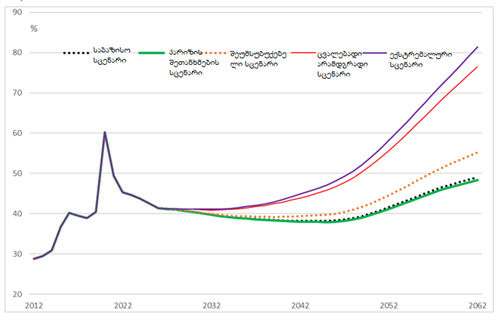  წყარო: გაეროს მოსახლეობის პროგნოზები; საქართველოს ფინანსთა სამინისტროს კალკულაციებიროდესაც გაზრდილი კლიმატის არამდგრადობისა და უფრო ხშირი და მკაცრი სტიქიური მოვლენების ეფექტები მკაფიოდაა მოდელირებული ტემპერატურის მატების ფაქტორთან ერთად (მოსალოდნელია ადგილი ჰქონდეს შეუმსუბუქებელ და გაუარესებულ კლიმატის ცვლილების სცენარის შესაბამისად), ნავარაუდევია, რომ დაირღვევა ვალის მშპ-სთან თანაფარდობის 60%-იანი ზღვარი 2050 წლიდან ათ წელიწადში. აღნიშნულ პროგნოზებს თან ახლავს არსებითი განუსაზღვრელობა. კლიმატის ცვლილებამ შრომის პროდუქტიულობაზე გავლენა შეიძლება მოახდინოს შემდეგი გზებით: სახელმწიფო და კერძო კაპიტალის ნაშთის უფრო მაღალი გაუფასურება, შემცირებული ძალისხმევა და ნამუშევარი საათები, ფირმების დონეზე პროდუქტიულობის საერთო დონის შემცირება. ერთი მხრივ, აღნიშნული გზების უფრო სრულყოფილმა შეფასებამ შესაძლოა მოახდინოს ეკონომიკაზე კლიმატის ცვლილების უფრო დიდი გავლენის იდენტიფიცირება, ზემოთ წარმოდგენილ ანალიზთან შედარებით. მეორე მხრივ, თითოეული წარმოადგენს გზას, რომლითაც მთავრობას შეუძლია ადაპტაციის ღონისძიებების გატარება.კლიმატის ცვლილების მიმართ უფრო სწრაფი ადაპტაცია მოითხოვს მნიშვნელოვან საჯარო და კერძო ინვესტიციებს. საერთაშორისო ანალიზი მიუთითებს, რომ ადაპტაციისთვის განხორციელებული ინვესტიცია შესაძლოა იყოს უფრო ძვირადღირებული ტრადიციულ საჯარო ინვესტიციასთან შედარებით, მაგრამ გრძელვადიან პერიოდში მას შეუძლია შეამციროს სტიქიურო მოვლენების ფისკალური ეფექტები ქვეყნის მდგრადობის გაზრდის გზით.ამასთან, ადაპტაციის ყველა ღონისძიება არ გულისხმობს სახელმწიფო ხარჯების გაწევას. მაგალითად, სამუშაო საათების ცვლილება, რათა თავიდან იქნას აცილებული ექსტრემალური სიცხის პერიოდი, შეიძლება მიღწული იყოს რეგულაციების საშუალებით. 2021 წლის ფისკალური რისკების ანალიზის დოკუმენტის სტიქიური მოვლენებიდან და კლიმატის ცვლილებიდან მომდინარე ფისკალური რისკების თავში განხილულია საქართველოში კლიმატის ცვლილების მიმართ ადაპტაციის საკითხი.ზემოაღნიშნული პროგნოზები ეფუძნება მტკიცე ვარაუდს, რომ კლიმატის ცვლილების სცენარების მიხედვით ხარჯები რჩება საბაზისო სცენარით განსაზღრულ დონეზე. აღნიშნული დაშვება გულისხმობს, რომ მთავრობა არ აკორექტირებს ფისკალურ პარამეტრებს კლიმატის ცვლილებით გამოწვეული ეკონომიკის შენელების საპასუხოდ. აღნიშნული შესაძლოა გადაჭარბებით აფასებდეს ფისკალურ მდგრადობასთან დაკავშირებით კლიმატის ცვლილების ეფექტებს, რადგან პირველადი დანახარჯები შეიძლება სათანადოდ გადაიხედოს და დაზუსტდეს ეკონომიკური ზრდის შენელებისა და შემოსავლების შემცირების გათვალისწინებით.ფისკალური პარამეტრების ასეთი გადახედვა და დაზუსტება შეიძლება გამოიწვიოს საგარეო და მონეტარულ სექტორებზე არახელსაყრელმა ზემოქმედებამ. პროდუქტიულობის ზრდის ეტაპობრივ შესუსტებასთან ერთად, კლიმატის ცვლილებამ საქართველო შესაძლოა უფრო მოწყვლადი გახადოს საგარეო და მონეტარულ სექტორში არსებული დისბალანსების მიმართ. მაგალითად, ქვეყნის რისკის პრემია შეიძლება გაიზარდოს კლიმატის გაზრდილ ცვალებადობასთან ერთად, რაც გავლენას მოახდენს ქვეყნის კაპიტალის ანგარიშებსა და გაცვლით კურსზე. ამასთან, კლიმატის ცვლილების გამო მიწოდების ჯაჭვის შეფერხება და დაზიანება  განაპირობებს ინფლაციას, რაც გამოიწვევს გაცვლითი კურსის გაუფასურების ტენდენციას.შესაძლოა არსებობდეს ეკონომიკაზე სხვა უფრო გრძელვადიანი გავლენებიც. გარდა ზემოთ აღწერილი გავლენებისა, კლიმატის ცვლილებას შესაძლოა ჰქონდეს საქართველოს ეკონომიკის სტრუქტურაზე ზემოქმედებაც. მაგალითად, შედარებით გაუარესებული კლიმატის ცვლილების სცენარში ნავარაუდევია, რომ ნაკლებად მოსალოდნელია გარკვეული ინდუსტრიების, კერძოდ, მაღალი დამატებითი ღირებულების შემქმნელი სოფლის მეურნეობის ან ნიშური ტურიზმმის განვითარება. გარდა ამისა, კლიმატის ექსტრემალურმა ცვალებადობამ და არამდგრადობამ შესაძლოა გააძლიეროს დემოგრაფიული ზემოქმედება მაღალკვალიფიციური მოსახლეობის ემიგრაციის გამო.ზემოთ აღწერილი მაკროეკონომიკური ხასიათის ფისკალური რისკების გარდა, ცალკეული ფისკალური რისკები შეიძლება წარმოიშვას კლიმატის ცვლილების სახელმწიფოს აქტივებსა და კონტრაქტებზე პირდაპირი ზემოქმედების შედეგად. არსებობს კლიმატის ცვლილებასთან დაკავშირებული ორი ზოგადი ტიპის ფისკალური რისკი: 1) აქტივებზე პირდაპირი ფიზიკური ზემოქმედების რისკი (ტემპერატურის მატება, ნალექებისა და წყლის ნაკადების შემცირება, ხშირი სტიქიური მოვლენები); 2) გარდამავალი, ტრანზიციული რისკები (უკავშირდება პოლიტიკის, ტექნოლოგიის, საერთაშორისო ვალდებულებების ცვლილებას), რაც გავლენას ახდენს აქტივებისა და კონტრაქტების სიცოცხლისუნარიანობაზე.საჯარო და კერძო თანამშრომლობის პროექტები (PPP), სახელმწიფო საწარმოები, სახელმწიფო გარანტიები, სახელმწიფო პროექტები წარმოადგენენ კლიმატის ცვლილებასთან დაკავშირებული აღნიშნული ტიპის ფისკალური რისკების პოტენციურ წყაროს. საქართველოში აქტივები და კონტრაქტები განიცდიან ორივე აღნიშნული ტიპის რისკის ზემოქმედებას, თუმცა, განსაკუთრებით, ფიზიკური რისკების, ძირითად სახელმწიფო საწარმოებსა და PPP პროექტებზე უფრო მაღალი და ცვალებადი ტემპერატურის, სტიქიური მოვლენებისა და შემცირებული ნალექების ზეგავლენის გათვალისწინებით.დასკვნასაქართველოსთვის კლიმატის ცვლილება არ არის ერთადერთი გრძელვადიანი ფისკალური რისკი. დემოგრაფიული ცვლილებებიც ასევე იწვევენ არსებით ფისკალურ რისკებს გრძელვადიან პერიოდში. რა თქმა უნდა, კონკრეტულ სცენარში დემოგრაფიული ცვლილების მაკროეკონომიკური ეფექტები - შრომისუნარიანი ასაკის მოსახლეობის შემცირება გაეროს მოსახლეობის საშუალო მოდიფიკაციიის შესაბამისად - ასახულია კლიმატის ცვლილების საბაზისო ფისკლაური რისკების შეფასებაში მოცემულ თავში. თუმცა, საბაზისო სცენარის დაშვების თანახმად, პირველადი დანახარჯები რჩება უცვლელი მაშინაც კი, როდესაც დროთა განმავლობაში იზრდება ასაკოვანი მოსახლეობის წილი მთლიან მოსახლეობაში, რაც არ წარმოადგენს რეალისტურ პროგნოზს. პოლიტიკის ცვლილებების გარეშე, დემოგრაფიული ცვლილებები, სავარაუდოდ, გაზრდის ჯანმრთელობის, მოხუცებზე ზრუნვისა და საპენსიო ხარჯებს. აღნიშნული ეფექტებიც გაანალიზდება ფისკალური რისკების დოკუმენტის ფარგლებში.საჯარო და კერძო თანამშრომლობის პროექტებიდან მომდინარე ფისკალური რისკების შეფასებაგასული წლების ფისკალური რისკების ანალიზის დოკუმენტებში შეფასებულია ელექტროენერგიის გარანტირებული შესყიდვის ხელშეკრულებებიდან (PPA) მომდინარე ფისკალური რისკები. სახელმწიფო საწარმო, ელექტროენერგეტიკული სისტემის კომერციული ოპერატორი (ესკო), თანამშრომლობს ინვესტორებთან, რათა წაახალისოს ინვესტიციები ელექტროენერგიის გენერაციის ახალ ობიექტებში, განსაკუთრებით ჰიდროელექტროსადგურებში. ელექტროენერგიის გარანტირებული შესყიდვის ხელშეკრულებები (PPAs) განსაზღვრავენ ესკოს ვალდებულებას შეიძინოს ინვესტორებისგან ელექტროენერგია, მაშინაც როდესაც PPA ფასი აღემატება საბაზრო ფასს.მომავალ დერეგულირებულ ბაზარზე PPA-ები წარმოდგენილი იქნება სახელმწიფო საკუთრებაში არსებულ ენგურისა და ვარდნილის ჰიდროელექტროსადგურების იაფ გენერაციასთან ერთად. ჯვარედინი სუბსიდირების პრაქტიკა უზრუნველყოფს რომ როდესაც ელექტროენერგიის PPA ფასი აღემატება იმპორტის ფასს, ელექტროენერგიის მომხმარებლები საქართველოში გადაიხდიან იმპორტის ფასთან შესადარის ან უფრო დაბალ ფასს. შედეგად, მომხმარებლების კომპენსაცია არ წარმოადგენს მთავრობის წნეხს იმპროტის ფასზე მაღალი PPA ფასზე დათანხმების გამო.ამ კონტექსტში PPA-ის ფისკალური ხარჯების მატერიალიზების ალბათობა შეიძლება გაიზარდოს. აღნიშნული მოსალოდნელია, რადგან ელექტროენერგიაზე მოთხოვნა გაიზარდა, მაგრამ საქართველოს დანარჩენ ტერიტორიაზე მომხმარებლებისთვის იაფი ელექტროენერგიის მოცულობა, რომელიც ხელმისაწვდომია ენგურისა და ვარდილი ჰესებიდან ჯვარედინი სუბსიდირებისთვის შემცირდა ან დარჩა უცვლელი აფხაზეთში გაზრდილი მიწოდების გამო. ასეთი სცენარის მიხედვით, სამომხმარებლო რეგულირებულ ტარიფს ექნება ზრდის ტენდენცია და თუ ის მნიშვნელოვნად გადააჭარბებს იმპორტის ფასებს, მთავრობა იქნება პაუსიხსმგებელი როგორც იმ ბიზნესებთან მიმართებით, რომლებიც კონკურენციას უწვენ  უცხოურ ბიზნესებს (იხდიან მსოფლიო ბაზარზე არსებულ ფასს), ასევე, შინამეურნეობების მიმართაც მათი გაზრდილი ხარჯების გამო. აღნიშნულმა შესაძლოა გამოიწვიოს ელექტროენერგიის სუბსიდირება სახელმწიფო ბიუჯეტიდან.მთელს მსოფლიოში მთავრობები ხშირად განიცდიან წნეხს მოახდინონ ელექტროენერგიის ფასის სუბსიდირება. თუმცა, ელექტროენერგიის ფასის სუბსიდირება მოწყვლადი შინამეურნეობების მხარდაჭერის არაეფექტიანი გზაა და ამახინჯებს ეკონომიკას. ეს თვალსაჩინოა სვანეთის მაგალითზე, სადაც სუბსიდირებული ელექტროენერგიის მიწოდებამ ხელოვნურად გაზარდა ელექტროენერგიაზე მოთხოვნა, მათ შორის, კრიპტო მაინერების მხრიდან, რომლებიც ეძებენ ყველაზე იაფ ელექტროენერგიას.საქართველოს ევროკავშირთან ურთიერთობის გაძლიერების ფარგლებში აღებული აქვს ელექტროენერგიის ბაზრის დერეგულირების ვალდებულება. საერთაშორისო გამოცდილება მიუთითებს, რომ დერეგულირება ამცირებს ფისკალურ რისკებს, რადგან მომხმარებლები საბაზრო რისკებს მათი ეკონომიკური გადაწყვეტილებების შემადგენელ ნაწილად მიიჩნევენ, ყოველ შემთხვევაში მაშინ, როდესაც ბაზარი არ განიცდის მაღალ ცვალებადობას ხანგრძლივი პერიოდის განმავლობაში. მთავრობა ნაკლებად განიცდის წნეხს მოახდინოს ელექტროენერგიის ფასების სუბსიდირება, როდესაც ეს არ ახდენს ფასებზე გავლენას.ამ ფონზე, გასული წლების ფისკალური რისკების ანალიზის დოკუმენტებში განხილულია ელექტროენერგიის ბაზრის დერეგულირების საკითხი და შეფასებულია, რომ მისი ფისკალური ზემოქმედება წარმოადგენს სხვაობას ელექტროენერგიის PPA ფასებსა და პროგნოზირებულ საბაზრო ფასებს შორის.ნაწილობრივ დერეგულირებული ბაზრის სავარაუდო სტრუქტურა2021 წლის ფისკალური რისკების ანალიზის დოკუმენტის მომზადების შემდეგ, მნიშვნელოვანი ინფორმაცია გახდა ცნობილი სამომავლოდ დერეგულირებული ბაზრის სავარაუდო სტრუქტურის შესახებ. მოსალოდნელია, რომ ბაზარი იქნება ნაწილობრივ დერეგულირებული და მოიცავს PPA-ებს, ფასთა სხვაობის ხელშეკრულებებსა (CFD-ის) და პრემიალური ტარიფის მხარდაჭერის სქემებს (FIPs). CFD არის PPA-ის მსგავსი, თუმცა არსებობს ორმხრივი ხელშეკრულებები და PPA-სგან განსხვავებით არ წარმოადგენენ მიიღე ან გადაიხადე პრინციპის ხელშეკრულებებს, რაც მნიშვნელოვნად ამცირებს ფისკალურ რისკებს. მაგალითად, როდესაც ესკო არის ინვესტორთან დადებული ფასთა სხვაობის ხელშეკრულების მხარე, ინვესტორი იღებს ანაზღაურებას როდესაც ხელშეკრულებით გათვალისწინებული ფასი ნაკლებია საბაზრო ფასზე და ახორცილებს გადახდებს, როდესაც ხელშეკრულებით გათვალისწინებული ფასი აღემატება საბაზრო ფასს. პრემიალური ტარიფი წარმოადგენს მწარმოებლებისთვის გადახდილ დამატებით თანხას ელექტროენერგიის ყოველ წარმოებულ ერთეულზე.სათანადო დროს, მოსალოდნელია, რომ ბაზარი იმუშავებს მხოლოდ პრემიალური ტარიფის მხარდაჭერის სქემის (FIP) საფუძველზე. თუმცა, აღნიშნული არ არის მიზანშეწონილი სანამ ბაზარს არ ექნება საკმარისი გამოცდილება. ამ გარდამავალ პერიოდში მოსალოდნელია, რომ ახალი PPA კონტრაქტების ნაცვლად გაფორმდეს CFD ხელშეკრულებები, ხოლო არსებული PPA კონტრაქტები, რომლებიც ჯერ არ არის განხორციელების ეტაპზე , შეწყდეს ან ჩანაცვლდეს CFD ხელშეკრულებებით. PPA კონტრაქტები, რომლებიც უკვე ჩართულია არსებულ გენერაციაში გაგრძლედება, მათი ვადის ამოწურვამდე. ფასთა სხვაობის ხელშეკრულებების ფასები განისაზღვრება საჯარო ვაჭრობის შედეგად. გარდა ამისა, მოსალოდნელია, რომ საქართველოს დანარჩენ ტერიტორიაზე შინამეურნეობისთვის ელექტროენერგიის ფასები დარჩება რეგულირებული, ხოლო აფხაზეთისთვის ელექტროენერგია კვლავ მიწოდებული იქნება უფასოდ.ამ კონტექსტში მოსალოდნელია, რომ ესკო აანაზღაურებს: 1) პრემიალურ ტარიფს მხარდაჭერის სქემის (FIP) ფარგლებში. 2) განახორციელებს გადახდებს მწარმოებლებისთვის მოქმედი PPA კონტრატების ფარგლებში. 3) განახორციელებს გადახდებს და მიიღებს ანაზღაურებას მწარმოებლებისგან ფასთა სხვაობის ხელშეკრულებების ფარგლებში 4) უნივერსალური მომსახურების მიმწოდებელს გადაუხადოს ან მისგან მიიღოს ანაზღაურება საბაზრო ფასსა და შინამეურნეობებისთვის დადგენილ რეგულირებულ ფასს შორის სხვაობის დასაფარად. აღნიშნული მიზნებისთვის ესკო განკარგავს ახალ, საბითუმო საჯარო მომსახურების ვალდებულებების შესრულებისთვის შექმნილ ფონდს. ფისკალური რისკების ტრანსმისიაყველა ფისკალური რისკის გადაცემა ხდება საბითუმო საჯარო მომსახურების ფონდის მეშვეობით. ამ დრომდე არსებულ ვითარებათან შედარებით, ფისკალური რისკები გახდება უფრო გამჭვირვალე, განსაკუთრებით, იმ შემთხვევაში თუ ფონდის  ფაქტობრივი და მოსალოდენლი ნაკადები სრულად გასაჯაროებული იქნება. იმ დაშვებით, რომ WPSO ფონდი იქნება სამთავრობო სექტორის შემადგენელი, რაც ფისკალური გამჭვირვალობის საერთაშორისო სტანდარტების მიხედვით იქნებოდა მიზანშეწონილი, მაშინ ფისკალური რისკების მატერიალიზაცია იქნებოდა WPSO ფონდის ფაქტობრივი ნაკადების გადახრა ბიუჯეტის ასიგნებებიდან და პროგნოზებიდან და, შესაბამისად, გასაჯაროვდებოდა და დაექვემდებარებოდა აუდიტს სახელმწიფო ბიუჯეტის სხვა ნაკადებთან ერთად.აღნიშნულის მიუხედავად, იგივე რჩება ფისკალური რისკების გამომწვევი შემდეგი ფაქტორები: ფაქტობრივი მოთხოვნა ელექტროენერგიაზე და საბაზრო ფასები; PPA და СFD კონტრაქტების რაოდენობა  და ფასები საბაზრო ფასებთან მიმართებით, მათ შორის, იმ კონტრაქტების, რომლებიც დაკავშირებულია გენერაციის ახალ სიმძლავრესთან; შინამეურნეობებისთვის ფასების ჯვარედინი სუბსიდირებისთვის ხელმისაწვდომი ენგურჰესის და ვარდნილჰესის გენერაციის წილის შემცირება, CFD-ების წმინდა ხარჯები და PPA და FIP მხარდაჭერის სქემებთან დაკავშირებული ხარჯები.ფისკალური რისკების შეფასება ფისკალური რისკების ქვემოთ მოცემული შეფასება აერთიანებს საბაზისო და 3 ალტერნატიულ სცენარს.საბაზისო სცენარი მოიცავს შემდეგ დაშვებებს:წარმოებული ელექტროენერგია სრულად არის მოხმარებული.საბაზრო ფასები შეფასებულია ელექტროენერგიის იმპორტის არსებული ფასის საშუალო შეწონილის გათვალისწინებით,CFD ხელშეკრულებების ფასებთან დაკავშირებით არსებობს დაშვება წინა პერიოდის კვლევების გათვალისწინებით, რომ 0.06 $-ის ზღვარი არამიმზიდველი იყო ინვესტორებისთვის 2019 წელს.WPSO ფონდი ახდენს შემოსავლებსა და დანახარჯებს შორის სხვაობის აკუმულირებას 2023 წლიდან.ანალიზის მიზნებისთვის გამოყენებულია ფინანსთა სამინისტროს მიერ გასულ წელს ფისკალური რისკების შეფასების მიზნით გაანალიზებული პროექტები.ალტერნატიული სცენარი 1 მოიცავს საბაზისო სცენარს, იმ განსხვავებით, რომ ითვალისწინებს  საბაზრო ფასების 18% პროცენტიანი შემცირების დაშვებას;ალტერნატიული სცენარი 2 მოიცავს ალტერნატიულ სცენარს 1-ს ნამახვანი ჰესსა და ნენსკრა ჰესთან ერთად;ალტერნატიული სცენარი 3 მოიცავს საბაზისო სცენარს იმ განსხვავებით, რომ ითვალისწინებს  CFD ფასების 10%-იანი ზრდის დაშვებას.ქვემოთ მოცემული ცხრილები ასახავს შეფასების შედეგებსცხრილი 1 საბაზისო სცენარიმთლიანი ზემოქმედება უკავშირდება მთავრობის გარანტირებულ გადახდებს იმ შემთხვევაში თუ მომხმარებლები და WPSO ფონდი არ შესარულებენ თავიანთ ვალდებულებებს. ეს არის PPA-ებთან, FIP-ებსა და CFD-ებთან დაკავშირებული ფისკალური რისკების შეფასება, რომელიც წარმოდგენილია მილიონ აშშ.დოლარში, ლარსა და მშპ-ს პროცენტული წილის სახით, მთლიანი მოცულობითა და წმინდა მიმდინარე ღირებულებით.დიაგრამა 1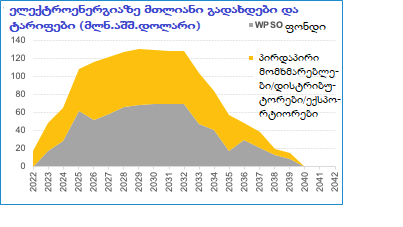 დიაგრამა 2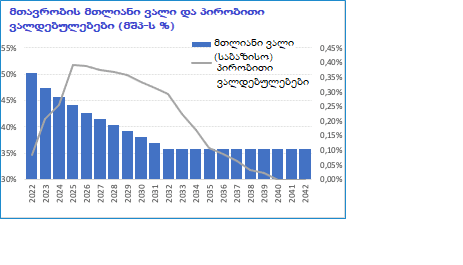 ცხრილი 2  ალტერნატიული სცენარი 1 მოცემულ სცენარში მთლიანი ზემოქმედება იზრდება საბაზრო ფასებსა და კონტრაქტის ფასებს შორის ახალი სხვაობის მიხედვით. საბაზრო ფასის 18%-იანი კლება მთლიანი ზემოქმედების წმინდა მიმდინარე ღირებულებას დაახლოებით 83%-ით ზრდის.დიაგრამა 3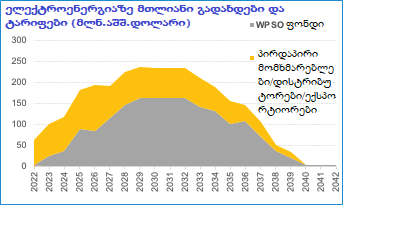 დიაგრამა 4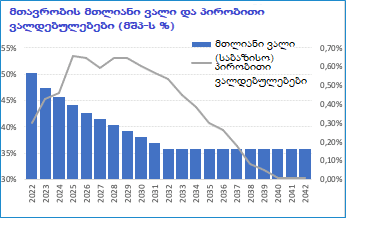 ცხრილი 3 ალტერნატიული სცენარი 2 დიაგრამა 5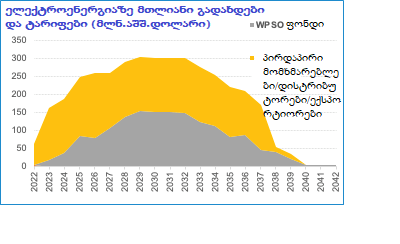 დიაგრამა 6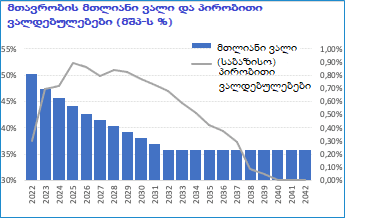 ცხრილი 4 ალტერნატიული სცენარი 3მოცემულ სცენარში მთლიანი ზემოქმედება იზრდება საბაზრო ფასებსა და  ფასთა სხვაობის ხელშეკრულების ფასებს შორის ახალი სხვაობის მიხედვით. ფასთა სხვაობის ხელშეკრულების ფასის 10%-იანი ზრდა მთლიანი ზემოქმედების წმინდა მიმდინარე ღირებულებას დაახლოებით 17%-ით ზრდის და საბოლოოდ საჭირო იქნება ამ სხვაობის WPSO ფონდიდან დაფარვა.დიაგრამა 7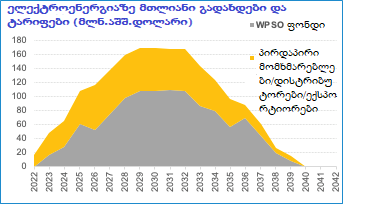 დიაგრამა 8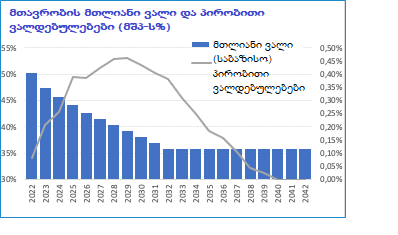 წარმოდგენილი შეფასება გვიჩვენებს, რომ შემოთავაზებული სქემა გულისხმობს მნიშვნელოვან ფისკალურ რისკებს, რომლებიც ძალიან მგრძნობიარეა ელექტროენერგიის საბითუმო ბაზრის ფასის, ეფექტიანად შემუშავებული PPA პროექტების ზომისა და რაოდენობის (და მათი სახელშეკრულებო ვალდებულებების) და საკონტრაქტო პირობების მიმართ, რომლებიც მიიღწევა CfD-ებისთვის დაგეგმილ საჯარო ვაჭრობაზე.შეფასების ძირითადი დებულებებიშეფასების ძირითადი დებულებებია:ახალი გენერაციის დაგეგმვისას საჭიროა სიფრთხილის გამოჩენა, რათა საქართველომ საჭიროზე ადრე არ მიიღოს უფრო ძვირადღირებული დამატებითი გენერაცია.CFD-ებისთვის უნდა წარმიმართოს საჯარო ვაჭრობა მანიპულაციისა და არასაკმარისი კონკურენციის თავიდან ასაცილებლად, რაც იწვევს გადაჭარბებული ფასების ფორმირებას.PPP ვალდებულებების შეფასება PPP ვალდებულებები 2022 წლის 1 იანვრის მდგომარეობით შეადგენს 384 576 908 ლარს  (მათ შორის ნენსკრა - 297 102 908, თბილისის აეროპორტი - 87 474 000). მონაცემი არსებითად დაზუსტდება უახლოეს პერიოდში ნენსკრაში მიმდინარე აუდიტის დასრულებისთანავე.დანართებიდანართი 1 სახელმწიფო საწარმოებიდანართი 2სახელმწიფო საწარმოთა შვილობილი კომპანიებიდასახელებარაოდენობასახელმწიფოს საწარმოთა ჯამური რიცხვი316მათ შორის:ადგილობრივი ხელისუფლების საკუთრებაშია162ცენტრალური ხელისუფლების საკუთრებაშიამათ შორის:154საქართველოს ეკონომიკისა და მდგრადი განვითარების სამინისტროს მართვაში102შექმნილი საპარტნიორო ფონდის წილობრივი მონაწილეობით25საქართველოს გარემოს დაცვისა და სოფლის მეურნეობის სამინისტროს მართვაში7იურიდიული პირების მართვაში3საქართველოს თავდაცვის სამინისტროს მართვაში8საქართველოს რეგიონული განვითარების და ინფრასტრუქტურის სამინისტროს მართვაში2საქართველოს იუსტიციის სამინისტროს მართვაში2საქართველოს განათლებისა და მეცნიერების სამინისტროს მართვაში2საქართველოს კულტურის, სპორტისა და ახალგაზრდობის სამინისტროს მართვაში1საქართველოს ოკუპირებული ტერიტორიებიდან დევნილთა, შრომის, ჯანმრთელობისა და სოციალური დაცვის სამინისტრო1სახელმწიფოს მიერ შექმნილი საინვესტიციო ფონდი1საწარმოთა რაოდენობაწილი მუნიციპალური ხელისუფლების საწარმოების ჯამურ რაოდენობაშიწილი მუნიციპალური ხელისუფლების საწარმოების მუნიციპალურ საწარმოთა ჯამურ რაოდენობაში2021 ერთობლივი შემოსავალი (ათასი ლარი)წილი მუნიციპალური ხელისუფლების საწარმოების ჯამურ რაოდენობაშიწილი მუნიციპალური ხელისუფლების საწარმოების მუნიციპალურ საწარმოთა ჯამურ რაოდენობაშისულ3163,632,572.1100%მათ შორის:მუნიციპალიტეტები16251.3%348,901.89.6%თბილისის მუნიციპალიტეტი196.0%11.7%271,260.67.47%77.75%ბათუმის მუნიციპალიტეტი257.9%15.4%52,944.71.46%15.17%საჩხერის მუნიციპალიტეტი20.6%1.2%7,379.90.20%2.12%ქუთაისის მუნიციპალიტეტი92.8%5.6%2,700.10.07%0.77%თეთრიწყაროს მუნიციპალიტეტი10.3%0.6%2,316.50.06%0.66%მარნეულის მუნიციპალიტეტი30.9%1.9%1,853.40.05%0.53%თელავის მუნიციპალიტეტი20.6%1.2%1,717.00.05%0.49%ქობულეთის მუნიციპალიტეტი61.9%3.7%1,416.50.04%0.41%ბოლნისის მუნიციპალიტეტი103.2%6.2%1,675.50.05%0.48%ქედის მუნიციპალიტეტი61.9%3.7%889.10.02%0.25%მესტიის მუნიციპალიტეტი30.9%1.9%704.10.02%0.20%სახელმწიფო ორგანო აფხაზეთის ავტონომიური რესპუბლიკა92.8%5.6%544.30.01%0.16%საგარეჯოს მუნიციპალიტეტი41.3%2.5%665.80.02%0.19%ონის მუნიციპალიტეტი10.3%0.6%638.50.02%0.18%რუსთავის მუნიციპალიტეტი61.9%3.7%507.40.01%0.15%დუშეთის მუნიციპალიტეტი61.9%3.7%306.50.01%0.09%ამბროლაურის მუნიციპალიტეტი20.6%1.2%298.00.01%0.09%სენაკის მუნიციპალიტეტი51.6%3.1%185.50.01%0.05%ზუგდიდის მუნიციპალიტეტი20.6%1.2%177.30.00%0.05%ყაზბეგის მუნიციპალიტეტი10.3%0.6%154.30.00%0.04%ახალციხის მუნიციპალიტეტი10.3%0.6%147.00.00%0.04%ჭიათურის მუნიციპალიტეტი30.9%1.9%134.00.00%0.04%წყალტუბოს მუნიციპალიტეტი10.3%0.6%65.10.00%0.02%სხვა დანარჩენი3511.1%21.6%220.90.01%0.06%დარგისულ საწარმოს რაოდენობამათ შორის:მათ შორის:სულ საწარმოთა ერთობლივი შემოსავალი 2021 (ათასი ლარი)მათ შორის:მათ შორის:დარგობრივ საწარმოთა წილი მთლიან ერთობლივ შემოსავალშიდარგობრივ საწარმოთა წილი მთლიან ერთობლივ შემოსავალშიდარგისულ საწარმოს რაოდენობაცენტრალურიადგილობრივისულ საწარმოთა ერთობლივი შემოსავალი 2021 (ათასი ლარი)ცენტრალურიადგილობრივიცენტრალურიადგილობრივისოფლის მეურნეობა. ნადირობა და სატყეო მეურნეობა77022,698.622,698.60.00.7%0.0%სამთომოპოვებითი მრეწველობა220601.8601.80.00.0%0.0%დამამუშავებელი მრეწველობა20173137,592.6137,574.817.84.2%0.0%ელექტროენერგიის, აირისა და წყლის წარმოება და განაწილება219121,972,247.91,946,527.525,720.459.3%7.4%მშენებლობა1611584,681.183,168.51,512.72.5%0.4%ვაჭრობა; ავტომობილების, საყოფაცხოვრებო ნაწარმისა და პირადი მოხმარების საგნების რემონტი14104193,391.9193,040.7351.25.9%0.1%სასტუმროები და რესტორნები97231,093.031,055.937.00.9%0.0%ტრანსპორტი და კავშირგაბმულობა23617916,216.2751,745.6164,470.622.9%47.1%საფინანსო საქმიანობა880720.8720.80.00.0%0.0%ოპერაციები უძრავი ქონებით, იჯარა და მომხმარებლისათვის მომსახურების გაწევა49272239,853.631,014.18,839.50.9%2.5%ჯანმრთელობის დაცვა და სოციალური დახმარება78374135,172.029,372.45,799.60.9%1.7%კომუნალური, სოციალური და პერსონალური მომსახურების გაწევა691356198,302.756,149.6142,153.11.7%40.7%სულ3161541623,632,572.13,283,670.3348,901.8დასახელება202020212022 წელი 8 თვეკაპიტალური ტრანსფერისესხისუბსიდია-88.3-246.4-33.6დივიდენდი59.0წმინდა ფულადი ნაკადი-88.3-187.4-33.6კომპანიის დასახელება202020212022 8 თვეშპს საქართველოს ფოსტა2,1881,000შპს საქართველოს მელიორაცია18,50024,17512,000შპს აკად ნ.ყიფშიძის სახ. ცენტრალური საუნივერსიტეტო კლინიკა7860სს აკურა16,00028,0000შპს ადამ ბერიძის სახ. ნიად. და სურს. დიაგნ ცენტრი ანასეული12134212შპს საქართველოს აეროპორტების გაერთიანება1,3503,8832,021შპს საქართველოს მყარი ნარჩენების მართვის კომპანია13,80014,00015,000სს უნივერსალური სამედიცინო ცენტრი2,1500შპს ბლექ სი არენა ჯორჯია3,5186,8503,155შპს საქართველოს გაერთიანებული წყალმომარაგების კომპანია30,00060,0000შპს ვ. სანიკიძის სახ ომის ვეტერანთა კლინიკური ჰოსპიტალი800523შპს საქართველოს ტელერადიოცენტრი9730შპს ემ თი ეი13,374128შპს მთის კურორტების განვითარების კომპანია8000შპს თოლია 20206380შპს პერსპექტივა720შპს მოსავლის მართვის კომპანია91,0730სს ინფექც. პათოლ. შიდსისა და კლინიკ. იმუნოლ.სამეცნ.-პრაქტიკული ცენტრი1,173439სულ88,304246,36933,558კომპანიის დასახელება202020212022 8 თვეშპს ქ.თბილისის კარდიოლოგიური საავადმყოფო50შპს თბილისის სატრანსპორტო კომპანია40,106119,366105,717შპს წყალთა სახეობის ცენტრი-ტონუსი9420933შპს თბილსერვის ჯგუფი32,48082,40965,720შპს ეკოსერვის ჯგუფი6,50016,76311,400სულ79,179218,752184,625კომპანიავალუტაშეთანხმებული თანხაათვისებული თანხაძირითადი ვალის გადახდილი ნაწილიდარიცხული პროცენტის გადახდილი ნაწილივალის ნაშთივალის ნაშთი ლარშისს სახელმწიფო ელექტროსისტემაEUR378.3101.747.414.650.8178.1სს სახელმწიფო ელექტროსისტემაSDR31.031.02.61.928.4123.1სს სახელმწიფო ელექტროსისტემაUSD59.058.20.05.258.2180.3შპს ენგურჰესიEUR88.683.41.62.372.1252.6შპს ენგურჰესიGEL37.037.05.85.631.231.2შპს ენერგოტრანსიEUR218.5218.574.135.5144.4506.1შპს საქაერონავიგაციაEUR4.74.72.50.62.27.6შპს საქართველოს გაერთიანებული წყალმომარაგების კომპანიაEUR394.390.415.16.968.6240.4შპს საქართველოს გაერთიანებული წყალმომარაგების კომპანიაSDR188.5170.622.31.0118.4513.4შპს საქართველოს გაერთიანებული წყალმომარაგების კომპანიაUSD249.7150.80.00.0146.1452.5შპს საქართველოს მყარი ნარჩენების მართვის კომპანიაEUR55.44.93.71.41.24.3სულ1,705.1951.1175.175.0721.72,489.7შპს ენგურჰესი2020202020212021შპს ენგურჰესიკვაზი ფისკალური აქტივობის გარეშეკვაზი ფისკალური აქტივობაკვაზი ფისკალური აქტივობის გარეშეკვაზი ფისკალური აქტივობასულ შემოსავალი51.6133.6საოპერაციო შემოსავალი39.296.1არასაოპერაციო შემოსავალი12.437.5სულ ხარჯები105.531.691.229.6საოპერაციო ხარჯები59.331.688.029.6არასაოპერაციო ხარჯები46.33.2მიუღებელი მოგებამოგება დაბეგვრამდე-22.4-31.672.0-29.6მოგების გადასახადიწმინდა მოგება-22.4-31.672.0-29.6სს საქართველოს რკინიგზა2020202020212021სს საქართველოს რკინიგზაკვაზი ფისკალური აქტივობის გარეშეკვაზი ფისკალური აქტივობაკვაზი ფისკალური აქტივობის გარეშეკვაზი ფისკალური აქტივობასულ შემოსავალი528.412.8664.715.3საოპერაციო შემოსავალი501.911.2556.814.8არასაოპერაციო შემოსავალი26.51.6107.90.5სულ ხარჯები692.663.0611.537.8საოპერაციო ხარჯები372.747.1391.437.7არასაოპერაციო ხარჯები319.915.9220.10.1მიუღებელი მოგებამოგება დაბეგვრამდე-114.0-50.275.7-22.5მოგების გადასახადი-0.5-0.5წმინდა მოგება-114.5-50.275.2-22.5სს საქართველოს ნავთობისა და გაზის კორპორაცია2020202020212021სს საქართველოს ნავთობისა და გაზის კორპორაციაკვაზი ფისკალური აქტივობის გარეშეკვაზი ფისკალური აქტივობაკვაზი ფისკალური აქტივობის გარეშეკვაზი ფისკალური აქტივობასულ შემოსავალი1024.11250.6საოპერაციო შემოსავალი997.21114.6არასაოპერაციო შემოსავალი26.9136.0სულ ხარჯები1020.91113.0საოპერაციო ხარჯები863.11065.9არასაოპერაციო ხარჯები157.847.1მიუღებელი მოგება198.9302.1მოგება დაბეგვრამდე202.1-198.9439.7-302.1მოგების გადასახადიწმინდა მოგება202.1-198.9439.7-302.1ნაერთი (მარაბდა-კარწახის რკინიგზის ჩათვლით)2015201620172018201920202021 აქტივები11,89012,04512,03111,95112,57513,39414,457მიმდინარე აქტივები2,4992,6702,9032,6232,4642,4652,481გრძელვადიანი აქტივები9,3919,3749,1289,32810,11210,93011,975კაპიტალი5,5894,9724,8264,3024,3223,5704,928საწესდებო კაპიტალი3,7074,1035,0455,4185,2166,7217,042კაპიტალში შენატანები2,3762,6472,7002,7722,7652,1482,147გაუნაწილებელი მოგება3491527045188338დაუფარავი ზარალი0-1,464-2,988-3,828-4,174-6,166-5,490სხვა დანარჩენი კაპიტალი-528-40616-130471679891ვალდებულებები6,3017,0737,2067,6508,2539,8249,528მიმდინარე ვალდებულებები8081,0661,2711,6911,0472,2031,893გრძელვადიანი ვალდებულებები5,4936,0075,9355,9587,2077,6217,635სულ კაპიტალი და  ვალდებულებები11,89012,04512,03111,95112,57513,39414,457ნაერთი (მარაბდა-კარწახის რკინიგზის ჩათვლით)2015201620172018201920202021შემოსავალი2,3162,5552,9542,9583,2423,8014,757საოპერაციო შემოსავალი2,1962,3392,6052,6362,9433,0643,688არასაოპერაციო შემოსავალი1202163493222997371,069მ.შ. კურსთაშორისი სხვაობით მიღ.მოგება048184140109218800ხარჯი3,1043,0893,6833,7713,4774,9404,257საოპერაციო ხარჯი2,0852,3583,1543,2642,8283,2923,680ცვეთა/ამორტიზაცია182291314317278354315არასაოპერაციო ხარჯი1,0197315295076501,648577მ.შ.საპროცენტო ხარჯი138221208171171431360მ.შ. კურსთაშორის სხვაობით მიღ. ზარალი4234652272724361,171137სხვა დანარჩენი არასაოპერაციო ხარჯი459459564435040მოგება დაბეგვრამდე-788-533-729-813-235-1,138500მოგების გადასახადი-1133222წმინდა მოგება-786-535-732-816-237-1,075537ნაერთი (მარაბდა-კარწახის რკინიგზის ჩათვლით)2015201620172018201920202021რენტაბელობარენტაბელობარენტაბელობარენტაბელობარენტაბელობარენტაბელობარენტაბელობაშემოსავლების ცვლილება22%10%16%0%10%12%19%ხარჯების ცვლილება57%0%19%2%-8%21%-17%Operating Margin5%-1%-21%-24%4%-7%0%ROA-7%-4%-6%-7%-2%-8%4%ROE-14%-11%-15%-19%-5%-30%11%Cost Recovery134%121%125%127%107%115%129%ლიკვიდურობალიკვიდურობალიკვიდურობალიკვიდურობალიკვიდურობალიკვიდურობალიკვიდურობაCurrent Ratio309%250%229%155%235%112%131%გადახდისუნარიანობაგადახდისუნარიანობაგადახდისუნარიანობაგადახდისუნარიანობაგადახდისუნარიანობაგადახდისუნარიანობაგადახდისუნარიანობაDebt to Equity113%142%149%178%191%275%193%Interest Coverage-571%-242%-353%-478%-139%-250%149%ნაერთი (მარაბდა-კარწახის რკინიგზის გარეშე)2015201620172018201920202021 აქტივები10,72110,75910,63810,49011,04011,71512,607მიმდინარე აქტივები2,1902,4102,6222,3652,2162,2202,235გრძელვადიანი აქტივები8,5318,3508,0168,1258,8249,49510,372კაპიტალი6,0035,5885,3914,9665,1694,7996,034საწესდებო კაპიტალი3,6544,0504,9915,3615,1596,6636,985კაპიტალში შენატანები2,3762,6182,6712,7422,765  2,1482,147გაუნაწილებელი მოგება3491527045188338დაუფარავი ზარალი0-765-2,339-3,077-3,241-4,850-4,298სხვა დანარჩენი კაპიტალი-61-40616-130441    650 861ვალდებულებები4,7175,1715,2475,5245,8716,9166,573მიმდინარე ვალდებულებები7851,0561,2571,6731,0232,1751,864გრძელვადიანი ვალდებულებები3,9324,1153,9903,8514,8484,7414,710სულ კაპიტალი და  ვალდებულებები10,72110,75910,63810,49011,04011,71512,607ნაერთი (მარაბდა-კარწახის რკინიგზის გარეშე)2015201620172018201920202021შემოსავალი2,3162,5132,7762,8243,1703,5994,472საოპერაციო შემოსავალი2,1962,3392,6052,6362,9433,0643,688არასაოპერაციო შემოსავალი120173171188227535784მ.შ.კურსთაშორისი სხვაობით მიღ.მოგება05753715515ხარჯი2,7712,8413,5183,5343,2234,3554,095საოპერაციო ხარჯი2,0692,3403,1343,2442,8063,2703,656ცვეთა/ამორტიზაცია182289313315277352314არასაოპერაციო ხარჯი7025003842904171,085440მ.შ.საპროცენტო ხარჯი131213200160162415343მ.შ. კურსთაშორის სხვაობით მიღ. ზარალი423243907021262316სხვა დანარჩენი არასაოპერაციო ხარჯი148459560435040მოგება დაბეგვრამდე-455-328-742-710-53-756376მოგების გადასახადი-1533222წმინდა მოგება-454-333-746-713-55-692413ნაერთი (მარაბდა-კარწახის რკინიგზის გარეშე)2015201620172018201920202021რენტაბელობარენტაბელობარენტაბელობარენტაბელობარენტაბელობარენტაბელობარენტაბელობაშემოსავლების ცვლილება22%8%10%2%12%9%18%ხარჯების ცვლილება47%3%24%0%-9%14%-9%Operating Margin6%0%-20%-23%5%-7%1%ROA-4%-3%-7%-7%0%-6%3%ROE-8%-6%-14%-14%-1%-14%7%Cost Recovery121%115%80%77%115%110%122%ლიკვიდურობალიკვიდურობალიკვიდურობალიკვიდურობალიკვიდურობალიკვიდურობალიკვიდურობაCurrent Ratio279%228%209%141%216%102%120%გადახდისუნარიანობაგადახდისუნარიანობაგადახდისუნარიანობაგადახდისუნარიანობაგადახდისუნარიანობაგადახდისუნარიანობაგადახდისუნარიანობაDebt to Equity79%93%97%111%114%144%109%Interest Coverage-346%-156%-373%-446%-34%-167%120%Νსაწარმოს დასახელება201420152016201720182019 202020211სს საქართველოს ნავთობისა და გაზის კორპორაციადაბალისაშუალოსაშუალოდაბალიდაბალიმაღალი   მაღალიმაღალი2სს საქართველოს რკინიგზასაშუალოსაშუალოსაშუალოძალიან მაღალიძალიან მაღალიმაღალიმაღალისაშუალო3სს საქართველოს სახელმწიფო ელექტროსისტემაძალიან მაღალიძალიან მაღალიძალიან მაღალიძალიან მაღალიძალიან მაღალიძალიან მაღალი  საშუალო საშუალო4შპს ენერგოტრანსიძალიან მაღალიძალიან მაღალიძალიან მაღალიძალიან მაღალიძალიან მაღალიძალიან მაღალი5შპს საქართველოს გაერთიანებული წყალმომარაგების კომპანიასაშუალოძალიან მაღალიძალიან მაღალიძალიან მაღალიძალიან მაღალიძალიან მაღალიმაღალისაშუალო6შპს ენგურჰესისაშუალოსაშუალოძალიან მაღალისაშუალოსაშუალოსაშუალოძალიან მაღალისაშუალო7სს ელექტროენერგეტიკული სისტემის კომერციული ოპერატორისაშუალოძალიან მაღალისაშუალოსაშუალოსაშუალოძალიან მაღალიძალიან მაღალიძალიანმაღალი8შპს საქართველოს გაზის ტრანსპორტირების კომპანიაძალიან მაღალიძალიან მაღალისაშუალოსაშუალოდაბალიდაბალიდაბალიდაბალი9შპს მარაბდა-კარწახის რკინიგზაძალიან მაღალიძალიან მაღალიძალიან მაღალიძალიან მაღალიძალიან მაღალიძალიან მაღალიძალიან მაღალიძალიან მაღალი10შპს სახელმწიფო სამშენებლო კომპანიაძალიან მაღალისაშუალოძალიან მაღალისაშუალოსაშუალოდაბალისაშუალოსაშუალო11სს საპარტნიორო ფონდისაშუალოსაშუალოსაშუალოძალიან მაღალიძალიან მაღალისაშუალოსაშუალოსაშუალო12შპს საქართველოს ფოსტამაღალისაშუალოსაშუალომაღალიმაღალისაშუალოდაბალიდაბალი13სს გაერთიანებული ენერგეტიკული სისტემა საქრუსენერგოსაშუალოსაშუალოსაშუალოსაშუალოდაბალიდაბალიდაბალიდაბალი14სს საქართველოს ენერგეტიკის განვითარების ფონდისაშუალოძალიან მაღალიდაბალისაშუალოსაშუალოდაბალიდაბალისაშუალო15შპს თბილისის სატრანსპორტო კომპანიასაშუალოსაშუალომაღალიძალიან მაღალიძალიან მაღალისაშუალოსაშუალოსაშუალობალანსიმლნ ლარებშიმოგება-ზარალის ანგარიშგებამლნ ლარებშიფინანსური კოეფიციენტებიბალანსიბალანსიბალანსიბალანსიბალანსიბალანსიბალანსიბალანსიმლნ ლარებშიმლნ ლარებშიმლნ ლარებშიმლნ ლარებშიმლნ ლარებშიმლნ ლარებშიმლნ ლარებშიმლნ ლარებშისს საპარტნიორო ფონდი (ინდივიდუალური)2015201620172018201920202021 აქტივები2 8392 9462 4961 7861 7361 6051 583მიმდინარე აქტივები288305258105126735გრძელვადიანი აქტივები2 5512 6422 2391 6811 7241 5371 548კაპიტალი2 4742 5242 1171 5071 5631 4081 416საწესდებო კაპიტალი100100100100100100100კაპიტალში შენატანები2 3762 5392 5922 6642 6752 0840გაუნაწილებელი მოგება0000000დაუფარავი ზარალი-2-115-575-1 256-1 212-775-769სხვა დანარჩენი კაპიტალი0000002 085ვალდებულებები365422379279173196167მიმდინარე ვალდებულებები66012424513314659მ.შ. მიმდინარე სესხები00023912714457გრძელვადიანი ვალდებულებები359362256344051108მ.შ. გრძელვადიანი სესხები000344051108სულ კაპიტალი და  ვალდებულებები2 8392 9462 4961 7861 7361 6051 583                                                     მოგება-ზარალის ანგარიშგება                                                     მოგება-ზარალის ანგარიშგება                                                     მოგება-ზარალის ანგარიშგება                                                     მოგება-ზარალის ანგარიშგება                                                     მოგება-ზარალის ანგარიშგება                                                     მოგება-ზარალის ანგარიშგება                                                     მოგება-ზარალის ანგარიშგება                                                     მოგება-ზარალის ანგარიშგებამლნ ლარებშიმლნ ლარებშიმლნ ლარებშიმლნ ლარებშიმლნ ლარებშიმლნ ლარებშიმლნ ლარებშიმლნ ლარებშისს საპარტნიორო ფონდი (ინდივიდუალური)2015201620172018201920202021შემოსავალი593051991007436საოპერაციო შემოსავალი45143188905012არასაოპერაციო შემოსავალი14161911102525მ.შ. კურსთაშორის სხვაობით მიღ. მოგება0040008ხარჯი57143501778556929საოპერაციო ხარჯი797469744214017ცვეთა/ამორტიზაცია0011111არასაოპერაციო ხარჯი50463234332912მ.შ.საპროცენტო ხარჯი50303232201312მ.შ. კურსთაშორის სხვაობით მიღ. ზარალი0150214140სხვა დანარჩენი არასაოპერაციო ხარჯი0000010მოგება დაბეგვრამდე2-113-450-6804557მოგების გადასახადი0001121წმინდა მოგება2-113-450-6814447                                                       ფინანსური კოეფიციენტები                                                       ფინანსური კოეფიციენტები                                                       ფინანსური კოეფიციენტები                                                       ფინანსური კოეფიციენტები                                                       ფინანსური კოეფიციენტები                                                       ფინანსური კოეფიციენტები                                                       ფინანსური კოეფიციენტები                                                       ფინანსური კოეფიციენტებისს საპარტნიორო ფონდი (ინდივიდუალური)2015201620172018201920202021რენტაბელობარენტაბელობარენტაბელობარენტაბელობარენტაბელობარენტაბელობარენტაბელობარენტაბელობაშემოსავლების ცვლილება--49%69%95%1%-26%-51%ხარჯების ცვლილება-150%250%55%-93%26%-58%Operating Margin84%-574%-1395%-747%76%20%-45%ROA0%-4%-18%-38%3%0%0%ROE0%-4%-21%-45%3%0%0%Cost Recovery842%31%11%13%472%186%217%ლიკვიდურობალიკვიდურობალიკვიდურობალიკვიდურობალიკვიდურობალიკვიდურობალიკვიდურობალიკვიდურობაCurrent Ratio5108%508%208%43%9%46%60%გადახდისუნარიანობაგადახდისუნარიანობაგადახდისუნარიანობაგადახდისუნარიანობაგადახდისუნარიანობაგადახდისუნარიანობაგადახდისუნარიანობაგადახდისუნარიანობაDebt to Equity15%17%18%18%11%14%12%Interest Coverage3%-371%-1394%-2144%227%28%54%წელი2015201620172018201920202021მომგებიანობამომგებიანობამომგებიანობამომგებიანობამომგებიანობამომგებიანობამომგებიანობამომგებიანობაReturn on Assetsსაშუალო რისკიანიმაღალ რისკიანიმაღალ რისკიანიმაღალ რისკიანისაშუალო რისკიანისაშუალო რისკიანისაშუალო რისკიანიReturn on Equityსაშუალო რისკიანიმაღალ რისკიანიმაღალ რისკიანიმაღალ რისკიანისაშუალო რისკიანისაშუალო რისკიანისაშუალო რისკიანიCost Recoveryძალიან დაბალ რისკიანიძალიან მაღალ რისკიანიძალიან მაღალ რისკიანიძალიან მაღალ რისკიანიძალიან დაბალ რისკიანიძალიან დაბალ რისკიანიძალიან დაბალ რისკიანილიკვიდურობალიკვიდურობალიკვიდურობალიკვიდურობალიკვიდურობალიკვიდურობალიკვიდურობალიკვიდურობაCurrent Ratioძალიან დაბალ რისკიანიძალიან დაბალ რისკიანიძალიან დაბალ რისკიანიძალიან მაღალ რისკიანიძალიან მაღალ რისკიანიძალიან მაღალ რისკიანიძალიან მაღალ რისკიანიგადახდისუნარიანობაგადახდისუნარიანობაგადახდისუნარიანობაგადახდისუნარიანობაგადახდისუნარიანობაგადახდისუნარიანობაგადახდისუნარიანობაგადახდისუნარიანობაDebt to Equityძალიან დაბალ რისკიანიძალიან დაბალ რისკიანიძალიან დაბალ რისკიანიძალიან დაბალ რისკიანიძალიან დაბალ რისკიანიძალიან დაბალ რისკიანიძალიან დაბალ რისკიანიInterest Coverageძალიან მაღალ რისკიანიძალიან მაღალ რისკიანიძალიან მაღალ რისკიანიძალიან მაღალ რისკიანიძალიან დაბალ რისკიანიძალიან მაღალ რისკიანიძალიან მაღალ რისკიანირისკის საერთო რეიტინგიდაბალ რისკიანისაშუალო რისკიანისაშუალო რისკიანიმაღალ რისკიანიდაბალ რისკიანისაშუალო რისკიანისაშუალო რისკიანიბალანსიბალანსიბალანსიბალანსიბალანსიბალანსიბალანსიბალანსიმლნ ლარებშიმლნ ლარებშიმლნ ლარებშიმლნ ლარებშიმლნ ლარებშიმლნ ლარებშიმლნ ლარებშიმლნ ლარებშისს საქართველოს რკინიგზა 2015201620172018201920202021 აქტივები3 0943 2262 8622 2642 3142 3482 260მიმდინარე აქტივები461419352319330389272გრძელვადიანი აქტივები2 6322 8072 5101 9451 9831 9591 988კაპიტალი1 4711 5991 245529523359413საწესდებო კაპიტალი1 0531 0531 0531 0541 0531 0541 055კაპიტალში შენატანები0000000გაუნაწილებელი მოგება0448930000დაუფარავი ზარალი000-625-630-795-742სხვა დანარჩენი კაპიტალი4199898100100100101ვალდებულებები1 6231 6261 6171 7351 7901 9881 847მიმდინარე ვალდებულებები164191196352243185153მ.შ. მიმდინარე სესხები455759134657416გრძელვადიანი ვალდებულებები1 4591 4351 4211 3831 5471 8031 694მ.შ. გრძელვადიანი სესხები1 1931 3621 3741 3371 5011 7031 591სულ კაპიტალი და  ვალდებულებები3 0943 2262 8622 2642 3142 3482 260მოგება-ზარალის ანგარიშგებამოგება-ზარალის ანგარიშგებამოგება-ზარალის ანგარიშგებამოგება-ზარალის ანგარიშგებამოგება-ზარალის ანგარიშგებამოგება-ზარალის ანგარიშგებამოგება-ზარალის ანგარიშგებამოგება-ზარალის ანგარიშგებამლნ ლარებშიმლნ ლარებშიმლნ ლარებშიმლნ ლარებშიმლნ ლარებშიმლნ ლარებშიმლნ ლარებშიმლნ ლარებშისს საქართველოს რკინიგზა 2015201620172018201920202021შემოსავალი626563517459519528665საოპერაციო შემოსავალი575539474444504502557არასაოპერაციო შემოსავალი522443151527108მ.შ. კურსთაშორის სხვაობით მიღ.მოგება002500084ხარჯი7035378701 174524693612საოპერაციო ხარჯი3873647661 089396373391ცვეთა/ამორტიზაცია033110114817658არასაოპერაციო ხარჯი31517310485128320220მ.შ.საპროცენტო ხარჯი5953534743128101მ.შ. კურსთაშორის სხვაობით მიღ. ზარალი00038851920სხვა დანარჩენი არასაოპერაციო ხარჯი25612051000119მოგება დაბეგვრამდე-7626-353-715-5-16453მოგების გადასახადი-11-3911111წმინდა მოგება-6565-354-717-6-16553ფინანსური კოეფიციენტებიფინანსური კოეფიციენტებიფინანსური კოეფიციენტებიფინანსური კოეფიციენტებიფინანსური კოეფიციენტებიფინანსური კოეფიციენტებიფინანსური კოეფიციენტებიფინანსური კოეფიციენტებისს საქართველოს რკინიგზა2015201620172018201920202021რენტაბელობარენტაბელობარენტაბელობარენტაბელობარენტაბელობარენტაბელობარენტაბელობარენტაბელობაშემოსავლების ცვლილება--10%-8%-11%13%2%26%ხარჯების ცვლილება--24%62%35%-55%32%-12%Operating Margin33%33%-62%-145%21%26%30%ROA-2%2%-12%-32%0%-7%2%ROE-4%4%-28%-135%-1%-46%13%Cost Recovery162%155%67%42%131%142%170%ლიკვიდურობალიკვიდურობალიკვიდურობალიკვიდურობალიკვიდურობალიკვიდურობალიკვიდურობალიკვიდურობაCurrent Ratio282%219%179%91%136%210%178%გადახდისუნარიანობაგადახდისუნარიანობაგადახდისუნარიანობაგადახდისუნარიანობაგადახდისუნარიანობაგადახდისუნარიანობაგადახდისუნარიანობაგადახდისუნარიანობაDebt to Equity110%102%130%328%342%553%447%Interest Coverage-110%123%-663%-1513%-13%-129%52%წელი2015201620172018201920202021მომგებიანობამომგებიანობამომგებიანობამომგებიანობამომგებიანობამომგებიანობამომგებიანობამომგებიანობაReturn on Assetsმაღალ რისკიანისაშუალო რისკიანიმაღალ რისკიანიმაღალ რისკიანიმაღალ რისკიანიმაღალ რისკიანისაშუალო რისკიანიReturn on Equityმაღალ რისკიანისაშუალო რისკიანიმაღალ რისკიანიმაღალ რისკიანიმაღალ რისკიანიმაღალ რისკიანისაშუალო რისკიანიCost Recoveryძალიან დაბალ რისკიანიძალიან დაბალ რისკიანიძალიან მაღალ რისკიანიძალიან მაღალ რისკიანიდაბალ რისკიანიდაბალ რისკიანიძალიან დაბალ რისკიანილიკვიდურობალიკვიდურობალიკვიდურობალიკვიდურობალიკვიდურობალიკვიდურობალიკვიდურობალიკვიდურობაCurrent Ratioძალიან დაბალ რისკიანიძალიან დაბალ რისკიანიდაბალ რისკიანიძალიან მაღალ რისკიანისაშუალო რისკიანიძალიან დაბალ რისკიანიდაბალ რისკიანიგადახდისუნარიანობაგადახდისუნარიანობაგადახდისუნარიანობაგადახდისუნარიანობაგადახდისუნარიანობაგადახდისუნარიანობაგადახდისუნარიანობაგადახდისუნარიანობაDebt to Equityსაშუალო რისკიანისაშუალო რისკიანისაშუალო რისკიანიძალიან მაღალ რისკიანიძალიან მაღალ რისკიანიძალიან მაღალ რისკიანიძალიან მაღალ რისკიანიInterest Coverageძალიან მაღალ რისკიანისაშუალო რისკიანიძალიან მაღალ რისკიანიძალიან მაღალ რისკიანიძალიან მაღალ რისკიანიძალიან მაღალ რისკიანიძალიან მაღალ რისკიანირისკის საერთო რეიტინგისაშუალო რისკიანიდაბალ რისკიანიმაღალ რისკიანიძალიან მაღალ რისკიანიმაღალ რისკიანიმაღალ რისკიანისაშუალო რისკიანიბალანსიბალანსიბალანსიბალანსიბალანსიბალანსიბალანსიბალანსიმლნ ლარებშიმლნ ლარებშიმლნ ლარებშიმლნ ლარებშიმლნ ლარებშიმლნ ლარებშიმლნ ლარებშიმლნ ლარებშისს საქართველოს ნავთობისა და გაზის კორპორაცია2015201620172018201920202021 აქტივები1 4041 5811 6601 6931 8821 8441 901მიმდინარე აქტივები446712709552490442538გრძელვადიანი აქტივები9588699511 1411 3921 4031 363კაპიტალი7157129139881 0529071 045საწესდებო კაპიტალი611617625627643646646კაპიტალში შენატანები0727272606060გაუნაწილებელი მოგება0265429481541403503დაუფარავი ზარალი0000000სხვა დანარჩენი კაპიტალი104-242-213-191-192-201-164ვალდებულებები689870747705830937856მიმდინარე ვალდებულებები8821911047121937856მ.შ. მიმდინარე სესხები000017828711გრძელვადიანი ვალდებულებები60165163765871000მ.შ. გრძელვადიანი სესხები000070500სულ კაპიტალი და  ვალდებულებები1 4041 5811 6601 6931 8821 8441 901მოგება-ზარალის ანგარიშგებამოგება-ზარალის ანგარიშგებამოგება-ზარალის ანგარიშგებამოგება-ზარალის ანგარიშგებამოგება-ზარალის ანგარიშგებამოგება-ზარალის ანგარიშგებამოგება-ზარალის ანგარიშგებამოგება-ზარალის ანგარიშგებამლნ ლარებშიმლნ ლარებშიმლნ ლარებშიმლნ ლარებშიმლნ ლარებშიმლნ ლარებშიმლნ ლარებშიმლნ ლარებშისს საქართველოს ნავთობისა და გაზის კორპორაცია2015201620172018201920202021შემოსავალი5296967506879141 0241 251საოპერაციო შემოსავალი4956356806438749971 115არასაოპერაციო შემოსავალი336171444027136მ.შ. კურსთაშორის სხვაობით მიღ. მოგება007000114ხარჯი4885995285317961 0211 113საოპერაციო ხარჯი4014854744677308631 066ცვეთა/ამორტიზაცია0403738415971არასაოპერაციო ხარჯი8711354656515847მ.შ.საპროცენტო ხარჯი22484943285146მ.შ. კურსთაშორის სხვაობით მიღ. ზარალი050522381030სხვა დანარჩენი არასაოპერაციო ხარჯი651500001მოგება დაბეგვრამდე41972221561183138მოგების გადასახადი41920000წმინდა მოგება36782201571203138ფინანსური კოეფიციენტებიფინანსური კოეფიციენტებიფინანსური კოეფიციენტებიფინანსური კოეფიციენტებიფინანსური კოეფიციენტებიფინანსური კოეფიციენტებიფინანსური კოეფიციენტებიფინანსური კოეფიციენტებისს საქართველოს ნავთობისა და გაზის კორპორაცია2015201620172018201920202021რენტაბელობარენტაბელობარენტაბელობარენტაბელობარენტაბელობარენტაბელობარენტაბელობარენტაბელობაშემოსავლების ცვლილება-32%8%-8%33%12%22%ხარჯების ცვლილება-23%-12%1%50%28%9%Operating Margin19%24%30%27%16%13%4%ROA3%5%13%9%6%0%7%ROE5%11%24%16%11%0%13%Cost Recovery132%143%158%147%125%119%117%ლიკვიდურობალიკვიდურობალიკვიდურობალიკვიდურობალიკვიდურობალიკვიდურობალიკვიდურობალიკვიდურობაCurrent Ratio507%325%645%1186%406%47%63%გადახდისუნარიანობაგადახდისუნარიანობაგადახდისუნარიანობაგადახდისუნარიანობაგადახდისუნარიანობაგადახდისუნარიანობაგადახდისუნარიანობაგადახდისუნარიანობაDebt to Equity96%122%82%71%79%103%82%Interest Coverage166%162%453%369%436%6%298%წელი2015201620172018201920202021მომგებიანობამომგებიანობამომგებიანობამომგებიანობამომგებიანობამომგებიანობამომგებიანობამომგებიანობაReturn on Assetsსაშუალო რისკიანისაშუალო რისკიანისაშუალო რისკიანისაშუალო რისკიანისაშუალო რისკიანისაშუალო რისკიანისაშუალო რისკიანიReturn on Equityსაშუალო რისკიანისაშუალო რისკიანისაშუალო რისკიანისაშუალო რისკიანისაშუალო რისკიანისაშუალო რისკიანისაშუალო რისკიანიCost Recoveryდაბალ რისკიანიდაბალ რისკიანიძალიან დაბალ რისკიანიდაბალ რისკიანიდაბალ რისკიანისაშუალო რისკიანისაშუალო რისკიანილიკვიდურობალიკვიდურობალიკვიდურობალიკვიდურობალიკვიდურობალიკვიდურობალიკვიდურობალიკვიდურობაCurrent Ratioძალიან დაბალ რისკიანიძალიან დაბალ რისკიანიძალიან დაბალ რისკიანიძალიან დაბალ რისკიანიძალიან დაბალ რისკიანიძალიან მაღალ რისკიანიძალიან მაღალ რისკიანიგადახდისუნარიანობაგადახდისუნარიანობაგადახდისუნარიანობაგადახდისუნარიანობაგადახდისუნარიანობაგადახდისუნარიანობაგადახდისუნარიანობაგადახდისუნარიანობაDebt to Equityდაბალ რისკიანისაშუალო რისკიანიდაბალ რისკიანიდაბალ რისკიანიდაბალ რისკიანისაშუალო რისკიანიდაბალ რისკიანიInterest Coverageდაბალ რისკიანიდაბალ რისკიანიძალიან დაბალ რისკიანიძალიან დაბალ რისკიანიძალიან დაბალ რისკიანიძალიან მაღალ რისკიანიძალიან დაბალ რისკიანირისკის საერთო რეიტინგიდაბალ რისკიანიდაბალ რისკიანიდაბალ რისკიანიდაბალ რისკიანიდაბალ რისკიანიმაღალ რისკიანისაშუალო რისკიანიბალანსიბალანსიბალანსიბალანსიბალანსიბალანსიბალანსიბალანსიმლნ ლარებშიმლნ ლარებშიმლნ ლარებშიმლნ ლარებშიმლნ ლარებშიმლნ ლარებშიმლნ ლარებშიმლნ ლარებშისს საქართველოს სახელმწიფო ელექტროსისტემა 2015201620172018201920202021 აქტივები1 1441 2721 1001 1309461 3871 490მიმდინარე აქტივები58657911714411967გრძელვადიანი აქტივები1 0861 2071 0221 0138021 2671 424კაპიტალი153104-177-127334-81152საწესდებო კაპიტალი574600639643645663663კაპიტალში შენატანები0000000გაუნაწილებელი მოგება000057-36235დაუფარავი ზარალი0-508-828-781-380-698-769სხვა დანარჩენი კაპიტალი-42112121211-1023ვალდებულებები9911 1681 2781 2576121 4681 339მიმდინარე ვალდებულებები136211512633104313241მ.შ. მიმდინარე სესხები00055632173161გრძელვადიანი ვალდებულებები8569577666245081 1551 097მ.შ. გრძელვადიანი სესხები0004594551 050841სულ კაპიტალი და  ვალდებულებები1 1441 2721 1001 1309461 3871 490მოგება-ზარალის ანგარიშგებამოგება-ზარალის ანგარიშგებამოგება-ზარალის ანგარიშგებამოგება-ზარალის ანგარიშგებამოგება-ზარალის ანგარიშგებამოგება-ზარალის ანგარიშგებამოგება-ზარალის ანგარიშგებამოგება-ზარალის ანგარიშგებამლნ ლარებშიმლნ ლარებშიმლნ ლარებშიმლნ ლარებშიმლნ ლარებშიმლნ ლარებშიმლნ ლარებშიმლნ ლარებშისს საქართველოს სახელმწიფო ელექტროსისტემა2015201620172018201920202021შემოსავალი117133150245244380448საოპერაციო შემოსავალი114130147237190197297არასაოპერაციო შემოსავალი333854184151მ.შ. კურსთაშორის სხვაობით მიღ. მოგება0001320138ხარჯი232205470198187418214საოპერაციო ხარჯი96108362171115157173ცვეთა/ამორტიზაცია0525647354765არასაოპერაციო ხარჯი13797109277126141მ.შ.საპროცენტო ხარჯი21202121102340მ.შ. კურსთაშორის სხვაობით მიღ. ზარალი071816612300სხვა დანარჩენი არასაოპერაციო ხარჯი115660080მოგება დაბეგვრამდე-115-72-3204757-38235მოგების გადასახადი-18000100წმინდა მოგება-113-80-3204757-48235ფინანსური კოეფიციენტებიფინანსური კოეფიციენტებიფინანსური კოეფიციენტებიფინანსური კოეფიციენტებიფინანსური კოეფიციენტებიფინანსური კოეფიციენტებიფინანსური კოეფიციენტებიფინანსური კოეფიციენტებისს საქართველოს სახელმწიფო ელექტროსისტემა2015201620172018201920202021რენტაბელობარენტაბელობარენტაბელობარენტაბელობარენტაბელობარენტაბელობარენტაბელობარენტაბელობაშემოსავლების ცვლილება-13%13%63%0%56%18%ხარჯების ცვლილება--12%130%-58%-6%124%-49%Operating Margin17%17%-145%28%39%20%42%ROA-10%-6%-29%4%6%-3%16%ROE-74%-77%181%-37%17%59%155%Cost Recovery123%123%42%143%211%242%259%ლიკვიდურობალიკვიდურობალიკვიდურობალიკვიდურობალიკვიდურობალიკვიდურობალიკვიდურობალიკვიდურობაCurrent Ratio43%31%15%18%138%38%28%გადახდისუნარიანობაგადახდისუნარიანობაგადახდისუნარიანობაგადახდისუნარიანობაგადახდისუნარიანობაგადახდისუნარიანობაგადახდისუნარიანობაგადახდისუნარიანობაDebt to Equity648%1125%-720%-989%183%-1806%883%Interest Coverage-534%-400%-1505%223%590%-208%581%წელი2015201620172018201920202021მომგებიანობამომგებიანობამომგებიანობამომგებიანობამომგებიანობამომგებიანობამომგებიანობამომგებიანობაReturn on Assetsმაღალ რისკიანიმაღალ რისკიანიმაღალ რისკიანისაშუალო რისკიანისაშუალო რისკიანიმაღალ რისკიანისაშუალო რისკიანიReturn on Equityმაღალ რისკიანიმაღალ რისკიანისაშუალო რისკიანიმაღალ რისკიანისაშუალო რისკიანისაშუალო რისკიანისაშუალო რისკიანიCost Recoveryსაშუალო რისკიანისაშუალო რისკიანიძალიან მაღალ რისკიანიდაბალ რისკიანიძალიან დაბალ რისკიანიძალიან დაბალ რისკიანიძალიან დაბალ რისკიანილიკვიდურობალიკვიდურობალიკვიდურობალიკვიდურობალიკვიდურობალიკვიდურობალიკვიდურობალიკვიდურობაCurrent Ratioძალიან მაღალ რისკიანიძალიან მაღალ რისკიანიძალიან მაღალ რისკიანიძალიან მაღალ რისკიანისაშუალო რისკიანიძალიან მაღალ რისკიანიძალიან მაღალ რისკიანიგადახდისუნარიანობაგადახდისუნარიანობაგადახდისუნარიანობაგადახდისუნარიანობაგადახდისუნარიანობაგადახდისუნარიანობაგადახდისუნარიანობაგადახდისუნარიანობაDebt to Equityძალიან მაღალ რისკიანიძალიან მაღალ რისკიანიძალიან დაბალ რისკიანიძალიან დაბალ რისკიანიმაღალ რისკიანიძალიან დაბალ რისკიანიძალიან მაღალ რისკიანიInterest Coverageძალიან მაღალ რისკიანიძალიან მაღალ რისკიანიძალიან მაღალ რისკიანიძალიან დაბალ რისკიანიძალიან დაბალ რისკიანიძალიან მაღალ რისკიანიძალიან დაბალ რისკიანირისკის საერთო რეიტინგიმაღალ რისკიანიმაღალ რისკიანიმაღალ რისკიანისაშუალო რისკიანისაშუალო რისკიანისაშუალო რისკიანისაშუალო რისკიანიბალანსიბალანსიბალანსიბალანსიბალანსიბალანსიბალანსიბალანსიმლნ ლარებშიმლნ ლარებშიმლნ ლარებშიმლნ ლარებშიმლნ ლარებშიმლნ ლარებშიმლნ ლარებშიმლნ ლარებშისს ელექტროენერგეტიკული სისტემის კომერციული ოპერატორი2015201620172018201920202021 აქტივები576352877698150მიმდინარე აქტივები576352867497146გრძელვადიანი აქტივები1001214კაპიტალი571714131724საწესდებო კაპიტალი0000000კაპიტალში შენატანები0000000გაუნაწილებელი მოგება071713131724დაუფარავი ზარალი0000000სხვა დანარჩენი კაპიტალი5000000ვალდებულებები525636736381126მიმდინარე ვალდებულებები525636736381122მ.შ. მიმდინარე სესხები0000000გრძელვადიანი ვალდებულებები0000003მ.შ. გრძელვადიანი სესხები0000000სულ კაპიტალი და  ვალდებულებები576352877698150მოგება-ზარალის ანგარიშგებამოგება-ზარალის ანგარიშგებამოგება-ზარალის ანგარიშგებამოგება-ზარალის ანგარიშგებამოგება-ზარალის ანგარიშგებამოგება-ზარალის ანგარიშგებამოგება-ზარალის ანგარიშგებამოგება-ზარალის ანგარიშგებამლნ ლარებშიმლნ ლარებშიმლნ ლარებშიმლნ ლარებშიმლნ ლარებშიმლნ ლარებშიმლნ ლარებშიმლნ ლარებშისს ელექტროენერგეტიკული სისტემის კომერციული ოპერატორი2015201620172018201920202021შემოსავალი231328508524572655737საოპერაციო შემოსავალი230327506522571649735არასაოპერაციო შემოსავალი1122163მ.შ. კურსთაშორის სხვაობით მიღ. მოგება0000000ხარჯი232326498524571651730საოპერაციო ხარჯი232326498524571648729ცვეთა/ამორტიზაცია0000111არასაოპერაციო ხარჯი0000030მ.შ.საპროცენტო ხარჯი0000000მ.შ. კურსთაშორის სხვაობით მიღ. ზარალი0000010სხვა დანარჩენი არასაოპერაციო ხარჯი0000020მოგება დაბეგვრამდე-22100147მოგების გადასახადი0000000წმინდა მოგება-22100147ფინანსური კოეფიციენტებიფინანსური კოეფიციენტებიფინანსური კოეფიციენტებიფინანსური კოეფიციენტებიფინანსური კოეფიციენტებიფინანსური კოეფიციენტებიფინანსური კოეფიციენტებიფინანსური კოეფიციენტებისს ელექტროენერგეტიკული სისტემის კომერციული ოპერატორი2015201620172018201920202021რენტაბელობარენტაბელობარენტაბელობარენტაბელობარენტაბელობარენტაბელობარენტაბელობარენტაბელობაშემოსავლების ცვლილება-42%55%3%9%15%13%ხარჯების ცვლილება-40%53%5%9%14%12%Operating Margin-1%0%2%0%0%0%1%ROA-3%3%19%0%1%4%5%ROE-35%26%60%1%4%23%29%Cost Recovery99%101%102%100%100%101%101%ლიკვიდურობალიკვიდურობალიკვიდურობალიკვიდურობალიკვიდურობალიკვიდურობალიკვიდურობალიკვიდურობაCurrent Ratio108%112%147%118%118%120%119%გადახდისუნარიანობაგადახდისუნარიანობაგადახდისუნარიანობაგადახდისუნარიანობაგადახდისუნარიანობაგადახდისუნარიანობაგადახდისუნარიანობაგადახდისუნარიანობაDebt to Equity1029%816%210%531%469%466%518%Interest Coverage----292%--წელი2015201620172018201920202021მომგებიანობამომგებიანობამომგებიანობამომგებიანობამომგებიანობამომგებიანობამომგებიანობამომგებიანობაReturn on Assetsმაღალ რისკიანისაშუალო რისკიანისაშუალო რისკიანისაშუალო რისკიანისაშუალო რისკიანისაშუალო რისკიანისაშუალო რისკიანიReturn on Equityმაღალ რისკიანისაშუალო რისკიანისაშუალო რისკიანისაშუალო რისკიანისაშუალო რისკიანისაშუალო რისკიანისაშუალო რისკიანიCost Recoveryმაღალ რისკიანისაშუალო რისკიანისაშუალო რისკიანისაშუალო რისკიანისაშუალო რისკიანისაშუალო რისკიანისაშუალო რისკიანილიკვიდურობალიკვიდურობალიკვიდურობალიკვიდურობალიკვიდურობალიკვიდურობალიკვიდურობალიკვიდურობაCurrent Ratioმაღალ რისკიანიმაღალ რისკიანისაშუალო რისკიანიმაღალ რისკიანიმაღალ რისკიანიმაღალ რისკიანიმაღალ რისკიანიგადახდისუნარიანობაგადახდისუნარიანობაგადახდისუნარიანობაგადახდისუნარიანობაგადახდისუნარიანობაგადახდისუნარიანობაგადახდისუნარიანობაგადახდისუნარიანობაDebt to Equityძალიან მაღალ რისკიანიძალიან მაღალ რისკიანიძალიან მაღალ რისკიანიძალიან მაღალ რისკიანიძალიან მაღალ რისკიანიძალიან მაღალ რისკიანიძალიან მაღალ რისკიანიInterest Coverageძალიან დაბალ რისკიანიძალიან დაბალ რისკიანიძალიან დაბალ რისკიანიძალიან დაბალ რისკიანიძალიან დაბალ რისკიანიძალიან დაბალ რისკიანიძალიან დაბალ რისკიანირისკის საერთო რეიტინგიმაღალ რისკიანისაშუალო რისკიანისაშუალო რისკიანისაშუალო რისკიანისაშუალო რისკიანისაშუალო რისკიანისაშუალო რისკიანიბალანსიბალანსიბალანსიბალანსიბალანსიბალანსიბალანსიბალანსიმლნ ლარებშიმლნ ლარებშიმლნ ლარებშიმლნ ლარებშიმლნ ლარებშიმლნ ლარებშიმლნ ლარებშიმლნ ლარებშიშპს საქართველოს გაერთიანებული წყალმომარაგების კომპანია2015201620172018201920202021 აქტივები6365457128531 0801 1921 428მიმდინარე აქტივები384493768132141გრძელვადიანი აქტივები5985016197779991 1611 287კაპიტალი2567151622-110133საწესდებო კაპიტალი218255288381383383440კაპიტალში შენატანები0000000გაუნაწილებელი მოგება0000000დაუფარავი ზარალი0-401-464-504-590-796-760სხვა დანარჩენი კაპიტალი38153191139229303453ვალდებულებები3805386978371 0581 3031 295მიმდინარე ვალდებულებები1324407512514364მ.შ. მიმდინარე სესხები0000003გრძელვადიანი ვალდებულებები3675146577629331 1591 231მ.შ. გრძელვადიანი სესხები0000001 213სულ კაპიტალი და  ვალდებულებები6365457128531 0801 1921 428მოგება-ზარალის ანგარიშგებამოგება-ზარალის ანგარიშგებამოგება-ზარალის ანგარიშგებამოგება-ზარალის ანგარიშგებამოგება-ზარალის ანგარიშგებამოგება-ზარალის ანგარიშგებამოგება-ზარალის ანგარიშგებამოგება-ზარალის ანგარიშგებამლნ ლარებშიმლნ ლარებშიმლნ ლარებშიმლნ ლარებშიმლნ ლარებშიმლნ ლარებშიმლნ ლარებშიმლნ ლარებშიშპს საქართველოს გაერთიანებული წყალმომარაგების კომპანია2015201620172018201920202021შემოსავალი313442414676218საოპერაციო შემოსავალი313339394272108არასაოპერაციო შემოსავალი013353110მ.შ. კურსთაშორის სხვაობით მიღ. მოგება001000107ხარჯი1099910582131281181საოპერაციო ხარჯი586466717779170ცვეთა/ამორტიზაცია0151616171921არასაოპერაციო ხარჯი513639115420211მ.შ.საპროცენტო ხარჯი035399531718მ.შ. კურსთაშორის სხვაობით მიღ. ზარალი000221990სხვა დანარჩენი არასაოპერაციო ხარჯი510000-14-7მოგება დაბეგვრამდე-78-65-63-40-85-20537მოგების გადასახადი0000000წმინდა მოგება-78-65-63-40-85-20537ფინანსური კოეფიციენტებიფინანსური კოეფიციენტებიფინანსური კოეფიციენტებიფინანსური კოეფიციენტებიფინანსური კოეფიციენტებიფინანსური კოეფიციენტებიფინანსური კოეფიციენტებიფინანსური კოეფიციენტებიშპს საქართველოს გაერთიანებული წყალმომარაგების კომპანია2015201620172018201920202021რენტაბელობარენტაბელობარენტაბელობარენტაბელობარენტაბელობარენტაბელობარენტაბელობარენტაბელობაშემოსავლების ცვლილება-9%24%-1%12%64%188%ხარჯების ცვლილება--9%6%-23%61%115%-36%Operating Margin-88%-95%-69%-83%-84%-9%-58%ROA-12%-12%-9%-5%-8%-17%3%ROE-31%-984%-434%-250%-380%186%28%Cost Recovery53%53%64%59%60%96%128%ლიკვიდურობალიკვიდურობალიკვიდურობალიკვიდურობალიკვიდურობალიკვიდურობალიკვიდურობალიკვიდურობაCurrent Ratio295%186%231%102%65%22%221%გადახდისუნარიანობაგადახდისუნარიანობაგადახდისუნარიანობაგადახდისუნარიანობაგადახდისუნარიანობაგადახდისუნარიანობაგადახდისუნარიანობაგადახდისუნარიანობაDebt to Equity148%8085%4762%5181%4741%-1181%973%Interest Coverage--185%-161%-425%-162%-1196%200%წელი2015201620172018201920202021მომგებიანობამომგებიანობამომგებიანობამომგებიანობამომგებიანობამომგებიანობამომგებიანობამომგებიანობაReturn on Assetsმაღალ რისკიანიმაღალ რისკიანიმაღალ რისკიანიმაღალ რისკიანიმაღალ რისკიანიმაღალ რისკიანისაშუალო რისკიანიReturn on Equityმაღალ რისკიანიმაღალ რისკიანიმაღალ რისკიანიმაღალ რისკიანიმაღალ რისკიანისაშუალო რისკიანისაშუალო რისკიანიCost Recoveryძალიან მაღალ რისკიანიძალიან მაღალ რისკიანიძალიან მაღალ რისკიანიძალიან მაღალ რისკიანიძალიან მაღალ რისკიანიმაღალ რისკიანიდაბალ რისკიანილიკვიდურობალიკვიდურობალიკვიდურობალიკვიდურობალიკვიდურობალიკვიდურობალიკვიდურობალიკვიდურობაCurrent Ratioძალიან დაბალ რისკიანიდაბალ რისკიანიძალიან დაბალ რისკიანიმაღალ რისკიანიძალიან მაღალ რისკიანიძალიან მაღალ რისკიანიძალიან დაბალ რისკიანიგადახდისუნარიანობაგადახდისუნარიანობაგადახდისუნარიანობაგადახდისუნარიანობაგადახდისუნარიანობაგადახდისუნარიანობაგადახდისუნარიანობაგადახდისუნარიანობაDebt to Equityსაშუალო რისკიანიძალიან მაღალ რისკიანიძალიან მაღალ რისკიანიძალიან მაღალ რისკიანიძალიან მაღალ რისკიანიძალიან დაბალ რისკიანიძალიან მაღალ რისკიანიInterest Coverageძალიან დაბალ რისკიანიძალიან მაღალ რისკიანიძალიან მაღალ რისკიანიძალიან მაღალ რისკიანიძალიან მაღალ რისკიანიძალიან მაღალ რისკიანიძალიან დაბალ რისკიანირისკის საერთო რეიტინგისაშუალო რისკიანიმაღალ რისკიანიმაღალ რისკიანიძალიან მაღალ რისკიანიძალიან მაღალ რისკიანიმაღალ რისკიანისაშუალო რისკიანიბალანსიბალანსიბალანსიბალანსიბალანსიბალანსიბალანსიბალანსიმლნ ლარებშიმლნ ლარებშიმლნ ლარებშიმლნ ლარებშიმლნ ლარებშიმლნ ლარებშიმლნ ლარებშიმლნ ლარებშისს გაერთიანებული ენერგეტიკული სისტემა საქრუსენერგო2015201620172018201920202021 აქტივები959393107122134147მიმდინარე აქტივები13151328435657გრძელვადიანი აქტივები82788079797890კაპიტალი939192107121132146საწესდებო კაპიტალი232230230230230230232კაპიტალში შენატანები0222220გაუნაწილებელი მოგება0000000დაუფარავი ზარალი0-141-141-125-111-100-86სხვა დანარჩენი კაპიტალი-139000000ვალდებულებები2320111მიმდინარე ვალდებულებები2320011მ.შ. მიმდინარე სესხები0000000გრძელვადიანი ვალდებულებები0000110მ.შ. გრძელვადიანი სესხები0000000სულ კაპიტალი და  ვალდებულებები959393107122134147მოგება-ზარალის ანგარიშგებამოგება-ზარალის ანგარიშგებამოგება-ზარალის ანგარიშგებამოგება-ზარალის ანგარიშგებამოგება-ზარალის ანგარიშგებამოგება-ზარალის ანგარიშგებამოგება-ზარალის ანგარიშგებამოგება-ზარალის ანგარიშგებამლნ ლარებშიმლნ ლარებშიმლნ ლარებშიმლნ ლარებშიმლნ ლარებშიმლნ ლარებშიმლნ ლარებშიმლნ ლარებშისს გაერთიანებული ენერგეტიკული სისტემა საქრუსენერგო2015201620172018201920202021შემოსავალი17182136363238საოპერაციო შემოსავალი17171935332934არასაოპერაციო შემოსავალი0111334მ.შ. კურსთაშორის სხვაობით მიღ. მოგება0000100ხარჯი14171721222123საოპერაციო ხარჯი14171720222123ცვეთა/ამორტიზაცია0344444არასაოპერაციო ხარჯი0001000მ.შ.საპროცენტო ხარჯი0001000მ.შ. კურსთაშორის სხვაობით მიღ. ზარალი0000000სხვა დანარჩენი არასაოპერაციო ხარჯი0000000მოგება დაბეგვრამდე31315141115მოგების გადასახადი0400000წმინდა მოგება2-3315141114ფინანსური კოეფიციენტებიფინანსური კოეფიციენტებიფინანსური კოეფიციენტებიფინანსური კოეფიციენტებიფინანსური კოეფიციენტებიფინანსური კოეფიციენტებიფინანსური კოეფიციენტებიფინანსური კოეფიციენტებისს გაერთიანებული ენერგეტიკული სისტემა საქრუსენერგო2015201620172018201920202021რენტაბელობარენტაბელობარენტაბელობარენტაბელობარენტაბელობარენტაბელობარენტაბელობარენტაბელობაშემოსავლების ცვლილება-6%13%76%-2%-9%16%ხარჯების ცვლილება-20%0%22%3%-2%10%Operating Margin15%2%11%42%34%29%33%ROA2%-3%3%14%11%8%10%ROE2%-3%3%14%12%9%10%Cost Recovery121%108%120%178%165%156%165%ლიკვიდურობალიკვიდურობალიკვიდურობალიკვიდურობალიკვიდურობალიკვიდურობალიკვიდურობალიკვიდურობაCurrent Ratio732%566%823%5893%15199%6974%6627%გადახდისუნარიანობაგადახდისუნარიანობაგადახდისუნარიანობაგადახდისუნარიანობაგადახდისუნარიანობაგადახდისუნარიანობაგადახდისუნარიანობაგადახდისუნარიანობაDebt to Equity2%3%2%0%1%1%1%Interest Coverage---2539%---წელი2015201620172018201920202021მომგებიანობამომგებიანობამომგებიანობამომგებიანობამომგებიანობამომგებიანობამომგებიანობამომგებიანობაReturn on Assetsსაშუალო რისკიანიმაღალ რისკიანისაშუალო რისკიანისაშუალო რისკიანისაშუალო რისკიანისაშუალო რისკიანისაშუალო რისკიანიReturn on Equityსაშუალო რისკიანიმაღალ რისკიანისაშუალო რისკიანისაშუალო რისკიანისაშუალო რისკიანისაშუალო რისკიანისაშუალო რისკიანიCost Recoveryსაშუალო რისკიანისაშუალო რისკიანისაშუალო რისკიანიძალიან დაბალ რისკიანიძალიან დაბალ რისკიანიძალიან დაბალ რისკიანიძალიან დაბალ რისკიანილიკვიდურობალიკვიდურობალიკვიდურობალიკვიდურობალიკვიდურობალიკვიდურობალიკვიდურობალიკვიდურობაCurrent Ratioძალიან დაბალ რისკიანიძალიან დაბალ რისკიანიძალიან დაბალ რისკიანიძალიან დაბალ რისკიანიძალიან დაბალ რისკიანიძალიან დაბალ რისკიანიძალიან დაბალ რისკიანიგადახდისუნარიანობაგადახდისუნარიანობაგადახდისუნარიანობაგადახდისუნარიანობაგადახდისუნარიანობაგადახდისუნარიანობაგადახდისუნარიანობაგადახდისუნარიანობაDebt to Equityძალიან დაბალ რისკიანიძალიან დაბალ რისკიანიძალიან დაბალ რისკიანიძალიან დაბალ რისკიანიძალიან დაბალ რისკიანიძალიან დაბალ რისკიანიძალიან დაბალ რისკიანიInterest Coverageძალიან დაბალ რისკიანიძალიან დაბალ რისკიანიძალიან დაბალ რისკიანიძალიან დაბალ რისკიანიძალიან დაბალ რისკიანიძალიან დაბალ რისკიანიძალიან დაბალ რისკიანირისკის საერთო რეიტინგიდაბალ რისკიანიდაბალ რისკიანიდაბალ რისკიანიდაბალ რისკიანიდაბალ რისკიანიდაბალ რისკიანიდაბალ რისკიანიბალანსიბალანსიბალანსიბალანსიბალანსიბალანსიბალანსიბალანსიმლნ ლარებშიმლნ ლარებშიმლნ ლარებშიმლნ ლარებშიმლნ ლარებშიმლნ ლარებშიმლნ ლარებშიმლნ ლარებშიშპს საქართველოს გაზის ტრანსპორტირების კომპანია2015201620172018201920202021 აქტივები100108158141173200205მიმდინარე აქტივები6969123108114112115გრძელვადიანი აქტივები31383533598890კაპიტალი257117103141169178საწესდებო კაპიტალი263684563445კაპიტალში შენატანები01414141400გაუნაწილებელი მოგება081932528598დაუფარავი ზარალი0000000სხვა დანარჩენი კაპიტალი-24000408076ვალდებულებები98514138333126მიმდინარე ვალდებულებები98512019131412მ.შ. მიმდინარე სესხები0000000გრძელვადიანი ვალდებულებები002119201714მ.შ. გრძელვადიანი სესხები0000000სულ კაპიტალი და  ვალდებულებები100108158141173200205მოგება-ზარალის ანგარიშგებამოგება-ზარალის ანგარიშგებამოგება-ზარალის ანგარიშგებამოგება-ზარალის ანგარიშგებამოგება-ზარალის ანგარიშგებამოგება-ზარალის ანგარიშგებამოგება-ზარალის ანგარიშგებამოგება-ზარალის ანგარიშგებამლნ ლარებშიმლნ ლარებშიმლნ ლარებშიმლნ ლარებშიმლნ ლარებშიმლნ ლარებშიმლნ ლარებშიმლნ ლარებშიშპს საქართველოს გაზის ტრანსპორტირების კომპანია2015201620172018201920202021შემოსავალი222165182108120122110საოპერაციო შემოსავალი218161165104117117104არასაოპერაციო შემოსავალი34184466მ.შ. კურსთაშორის სხვაობით მიღ. მოგება0000000ხარჯი264114171931009086საოპერაციო ხარჯი264114171931009085ცვეთა/ამორტიზაცია0222233არასაოპერაციო ხარჯი0000000მ.შ.საპროცენტო ხარჯი0000000მ.შ. კურსთაშორის სხვაობით მიღ. ზარალი0000000სხვა დანარჩენი არასაოპერაციო ხარჯი0000000მოგება დაბეგვრამდე-42511116203225მოგების გადასახადი2300000წმინდა მოგება-44481116203225ფინანსური კოეფიციენტებიფინანსური კოეფიციენტებიფინანსური კოეფიციენტებიფინანსური კოეფიციენტებიფინანსური კოეფიციენტებიფინანსური კოეფიციენტებიფინანსური კოეფიციენტებიფინანსური კოეფიციენტებიშპს საქართველოს გაზის ტრანსპორტირების კომპანია2015201620172018201920202021რენტაბელობარენტაბელობარენტაბელობარენტაბელობარენტაბელობარენტაბელობარენტაბელობარენტაბელობაშემოსავლების ცვლილება--25%10%-41%11%2%-10%ხარჯების ცვლილება--57%50%-46%8%-10%-5%Operating Margin-21%29%-4%11%14%23%18%ROA-44%45%7%11%11%16%12%ROE-1850%85%10%15%14%19%14%Cost Recovery84%145%107%117%120%136%129%ლიკვიდურობალიკვიდურობალიკვიდურობალიკვიდურობალიკვიდურობალიკვიდურობალიკვიდურობალიკვიდურობაCurrent Ratio71%137%611%569%906%787%927%გადახდისუნარიანობაგადახდისუნარიანობაგადახდისუნარიანობაგადახდისუნარიანობაგადახდისუნარიანობაგადახდისუნარიანობაგადახდისუნარიანობაგადახდისუნარიანობაDebt to Equity4128%88%35%37%23%18%15%Interest Coverage-------წელი2015201620172018201920202021მომგებიანობამომგებიანობამომგებიანობამომგებიანობამომგებიანობამომგებიანობამომგებიანობამომგებიანობაReturn on Assetsმაღალ რისკიანისაშუალო რისკიანისაშუალო რისკიანისაშუალო რისკიანისაშუალო რისკიანისაშუალო რისკიანისაშუალო რისკიანიReturn on Equityძალიან მაღალ რისკიანისაშუალო რისკიანისაშუალო რისკიანისაშუალო რისკიანისაშუალო რისკიანისაშუალო რისკიანისაშუალო რისკიანიCost Recoveryმაღალ რისკიანიდაბალ რისკიანისაშუალო რისკიანისაშუალო რისკიანისაშუალო რისკიანიდაბალ რისკიანიდაბალ რისკიანილიკვიდურობალიკვიდურობალიკვიდურობალიკვიდურობალიკვიდურობალიკვიდურობალიკვიდურობალიკვიდურობაCurrent Ratioძალიან მაღალ რისკიანისაშუალო რისკიანიძალიან დაბალ რისკიანიძალიან დაბალ რისკიანიძალიან დაბალ რისკიანიძალიან დაბალ რისკიანიძალიან დაბალ რისკიანიგადახდისუნარიანობაგადახდისუნარიანობაგადახდისუნარიანობაგადახდისუნარიანობაგადახდისუნარიანობაგადახდისუნარიანობაგადახდისუნარიანობაგადახდისუნარიანობაDebt to Equityძალიან მაღალ რისკიანიდაბალ რისკიანიძალიან დაბალ რისკიანიძალიან დაბალ რისკიანიძალიან დაბალ რისკიანიძალიან დაბალ რისკიანიძალიან დაბალ რისკიანიInterest Coverageძალიან დაბალ რისკიანიძალიან დაბალ რისკიანიძალიან დაბალ რისკიანიძალიან დაბალ რისკიანიძალიან დაბალ რისკიანიძალიან დაბალ რისკიანიძალიან დაბალ რისკიანირისკის საერთო რეიტინგიმაღალ რისკიანიდაბალ რისკიანიდაბალ რისკიანიდაბალ რისკიანიდაბალ რისკიანიდაბალ რისკიანიდაბალ რისკიანისს საქართველოს ენერგეტიკის განვითარების ფონდი2015201620172018201920202021 აქტივები100717072837769მიმდინარე აქტივები43323131515857გრძელვადიანი აქტივები57393941321911კაპიტალი56707072827768საწესდებო კაპიტალი54545656565048კაპიტალში შენატანები0000000გაუნაწილებელი მოგება0161416252620დაუფარავი ზარალი0000000სხვა დანარჩენი კაპიტალი1000000ვალდებულებები44100101მიმდინარე ვალდებულებები44100101მ.შ. მიმდინარე სესხები0000000გრძელვადიანი ვალდებულებები0000000მ.შ. გრძელვადიანი სესხები0000000სულ კაპიტალი და  ვალდებულებები100717072837769სს საქართველოს ენერგეტიკის განვითარების ფონდი2015201620172018201920202021შემოსავალი226331358საოპერაციო შემოსავალი0001000არასაოპერაციო შემოსავალი226331358მ.შ. კურსთაშორის სხვაობით მიღ. მოგება0000002ხარჯი39223415საოპერაციო ხარჯი11123414ცვეთა/ამორტიზაცია0000000არასაოპერაციო ხარჯი2801001მ.შ.საპროცენტო ხარჯი0300000მ.შ. კურსთაშორის სხვაობით მიღ. ზარალი0100000სხვა დანარჩენი არასაოპერაციო ხარჯი2401001მოგება დაბეგვრამდე-11711101-7მოგების გადასახადი0200000წმინდა მოგება-11511101-7სს საქართველოს ენერგეტიკის განვითარების ფონდი2015201620172018201920202021რენტაბელობარენტაბელობარენტაბელობარენტაბელობარენტაბელობარენტაბელობარენტაბელობარენტაბელობაშემოსავლების ცვლილება-1012%-88%9%279%-58%45%ხარჯების ცვლილება-156%-81%35%36%28%260%Operating Margin----150%---ROA-1%21%2%1%12%2%-10%ROE-2%22%2%1%12%2%-10%Cost Recovery203%2168%226%222%403%134%55%ლიკვიდურობალიკვიდურობალიკვიდურობალიკვიდურობალიკვიდურობალიკვიდურობალიკვიდურობალიკვიდურობაCurrent Ratio97%2527%94279%102017%3422%108940%9040%გადახდისუნარიანობაგადახდისუნარიანობაგადახდისუნარიანობაგადახდისუნარიანობაგადახდისუნარიანობაგადახდისუნარიანობაგადახდისუნარიანობაგადახდისუნარიანობაDebt to Equity79%2%0%0%2%0%1%Interest Coverage-4977%473%-20720%---წელი2015201620172018201920202021მომგებიანობამომგებიანობამომგებიანობამომგებიანობამომგებიანობამომგებიანობამომგებიანობამომგებიანობაReturn on Assetsმაღალ რისკიანისაშუალო რისკიანისაშუალო რისკიანისაშუალო რისკიანისაშუალო რისკიანისაშუალო რისკიანიმაღალ რისკიანიReturn on Equityმაღალ რისკიანისაშუალო რისკიანისაშუალო რისკიანისაშუალო რისკიანისაშუალო რისკიანისაშუალო რისკიანიმაღალ რისკიანიCost Recoveryძალიან დაბალ რისკიანიძალიან დაბალ რისკიანიძალიან დაბალ რისკიანიძალიან დაბალ რისკიანიძალიან დაბალ რისკიანიდაბალ რისკიანიძალიან მაღალ რისკიანილიკვიდურობალიკვიდურობალიკვიდურობალიკვიდურობალიკვიდურობალიკვიდურობალიკვიდურობალიკვიდურობაCurrent Ratioძალიან მაღალ რისკიანიძალიან დაბალ რისკიანიძალიან დაბალ რისკიანიძალიან დაბალ რისკიანიძალიან დაბალ რისკიანიძალიან დაბალ რისკიანიძალიან დაბალ რისკიანიგადახდისუნარიანობაგადახდისუნარიანობაგადახდისუნარიანობაგადახდისუნარიანობაგადახდისუნარიანობაგადახდისუნარიანობაგადახდისუნარიანობაგადახდისუნარიანობაDebt to Equityდაბალ რისკიანიძალიან დაბალ რისკიანიძალიან დაბალ რისკიანიძალიან დაბალ რისკიანიძალიან დაბალ რისკიანიძალიან დაბალ რისკიანიძალიან დაბალ რისკიანიInterest Coverageძალიან მაღალ რისკიანიძალიან დაბალ რისკიანიძალიან დაბალ რისკიანიძალიან დაბალ რისკიანიძალიან დაბალ რისკიანიძალიან დაბალ რისკიანიძალიან დაბალ რისკიანირისკის საერთო რეიტინგიმაღალ რისკიანიდაბალ რისკიანიდაბალ რისკიანიდაბალ რისკიანიდაბალ რისკიანიდაბალ რისკიანისაშუალო რისკიანიბალანსიბალანსიბალანსიბალანსიბალანსიბალანსიბალანსიბალანსიმლნ ლარებშიმლნ ლარებშიმლნ ლარებშიმლნ ლარებშიმლნ ლარებშიმლნ ლარებშიმლნ ლარებშიმლნ ლარებშიშპს ენგურჰესი2015201620172018201920202021 აქტივები349348354371383416479მიმდინარე აქტივები146113131165გრძელვადიანი აქტივები335341342340352400474კაპიტალი186169161182177123165საწესდებო კაპიტალი207207208208208208208კაპიტალში შენატანები0000000გაუნაწილებელი მოგება0000-8-5442დაუფარავი ზარალი0-38-47-26-34-42-96სხვა დანარჩენი კაპიტალი-21000101010ვალდებულებები163179192188206293314მიმდინარე ვალდებულებები6162432424მ.შ. მიმდინარე სესხები0000197გრძელვადიანი ვალდებულებები157163190184203269290მ.შ. გრძელვადიანი სესხები0000185263284სულ კაპიტალი და  ვალდებულებები349348354371383416479მოგება-ზარალის ანგარიშგებამოგება-ზარალის ანგარიშგებამოგება-ზარალის ანგარიშგებამოგება-ზარალის ანგარიშგებამოგება-ზარალის ანგარიშგებამოგება-ზარალის ანგარიშგებამოგება-ზარალის ანგარიშგებამოგება-ზარალის ანგარიშგებამლნ ლარებშიმლნ ლარებშიმლნ ლარებშიმლნ ლარებშიმლნ ლარებშიმლნ ლარებშიმლნ ლარებშიმლნ ლარებშიშპს ენგურჰესი2015201620172018201920202021შემოსავალი473742636252134საოპერაციო შემოსავალი46374262603996არასაოპერაციო შემოსავალი100111238მ.შ. კურსთაშორის სხვაობით მიღ. მოგება00010037ხარჯი604551436910691საოპერაციო ხარჯი46353640615988ცვეთა/ამორტიზაცია0111000არასაოპერაციო ხარჯი14101538463მ.შ.საპროცენტო ხარჯი0333234მ.შ. კურსთაშორის სხვაობით მიღ. ზარალი071306421სხვა დანარჩენი არასაოპერაციო ხარჯი14000011მოგება დაბეგვრამდე-13-8-921-8-5442მოგების გადასახადი0000000წმინდა მოგება-13-8-921-8-5442ფინანსური კოეფიციენტებიფინანსური კოეფიციენტებიფინანსური კოეფიციენტებიფინანსური კოეფიციენტებიფინანსური კოეფიციენტებიფინანსური კოეფიციენტებიფინანსური კოეფიციენტებიფინანსური კოეფიციენტებიშპს ენგურჰესი2015201620172018201920202021რენტაბელობარენტაბელობარენტაბელობარენტაბელობარენტაბელობარენტაბელობარენტაბელობარენტაბელობაშემოსავლების ცვლილება--21%14%49%-3%-16%159%ხარჯების ცვლილება--24%13%-17%63%52%-14%Operating Margin0%5%15%36%-2%-51%8%ROA-4%-2%-2%6%-2%-13%9%ROE-7%-5%-5%11%-4%-44%26%Cost Recovery102%105%118%159%100%87%152%ლიკვიდურობალიკვიდურობალიკვიდურობალიკვიდურობალიკვიდურობალიკვიდურობალიკვიდურობალიკვიდურობაCurrent Ratio233%41%642%818%1029%67%21%გადახდისუნარიანობაგადახდისუნარიანობაგადახდისუნარიანობაგადახდისუნარიანობაგადახდისუნარიანობაგადახდისუნარიანობაგადახდისუნარიანობაგადახდისუნარიანობაDebt to Equity88%106%119%103%116%239%190%Interest Coverage-2638%-300%-327%807%-366%-1956%1126%წელი2015201620172018201920202021მომგებიანობამომგებიანობამომგებიანობამომგებიანობამომგებიანობამომგებიანობამომგებიანობამომგებიანობაReturn on Assetsმაღალ რისკიანიმაღალ რისკიანიმაღალ რისკიანისაშუალო რისკიანიმაღალ რისკიანიმაღალ რისკიანისაშუალო რისკიანიReturn on Equityმაღალ რისკიანიმაღალ რისკიანიმაღალ რისკიანისაშუალო რისკიანიმაღალ რისკიანიმაღალ რისკიანისაშუალო რისკიანიCost Recoveryსაშუალო რისკიანისაშუალო რისკიანისაშუალო რისკიანიძალიან დაბალ რისკიანისაშუალო რისკიანიმაღალ რისკიანიძალიან დაბალ რისკიანილიკვიდურობალიკვიდურობალიკვიდურობალიკვიდურობალიკვიდურობალიკვიდურობალიკვიდურობალიკვიდურობაCurrent Ratioძალიან დაბალ რისკიანიძალიან მაღალ რისკიანიძალიან დაბალ რისკიანიძალიან დაბალ რისკიანიძალიან დაბალ რისკიანიძალიან მაღალ რისკიანიძალიან მაღალ რისკიანიგადახდისუნარიანობაგადახდისუნარიანობაგადახდისუნარიანობაგადახდისუნარიანობაგადახდისუნარიანობაგადახდისუნარიანობაგადახდისუნარიანობაგადახდისუნარიანობაDebt to Equityდაბალ რისკიანისაშუალო რისკიანისაშუალო რისკიანისაშუალო რისკიანისაშუალო რისკიანიძალიან მაღალ რისკიანიმაღალ რისკიანიInterest Coverageძალიან მაღალ რისკიანიძალიან მაღალ რისკიანიძალიან მაღალ რისკიანიძალიან დაბალ რისკიანიძალიან მაღალ რისკიანიძალიან მაღალ რისკიანიძალიან დაბალ რისკიანირისკის საერთო რეიტინგისაშუალო რისკიანიმაღალ რისკიანისაშუალო რისკიანიდაბალ რისკიანისაშუალო რისკიანიძალიან მაღალ რისკიანისაშუალო რისკიანიბალანსიმლნ ლარებშიმოგება-ზარალის ანგარიშგებამლნ ლარებშიფინანსური კოეფიციენტებიბალანსიბალანსიბალანსიბალანსიბალანსიბალანსიბალანსიბალანსიმლნ ლარებშიმლნ ლარებშიმლნ ლარებშიმლნ ლარებშიმლნ ლარებშიმლნ ლარებშიმლნ ლარებშიმლნ ლარებშიშპს საქართველოს ფოსტა2015201620172018201920202021 აქტივები577072848891127მიმდინარე აქტივები21322743374551გრძელვადიანი აქტივები35384541504576კაპიტალი39485147506697საწესდებო კაპიტალი42515148505959კაპიტალში შენატანები0000000გაუნაწილებელი მოგება0000072დაუფარავი ზარალი0000000სხვა დანარჩენი კაპიტალი-3-3000037ვალდებულებები18222137382430მიმდინარე ვალდებულებები17222128232329მ.შ. მიმდინარე სესხები0000000გრძელვადიანი ვალდებულებები00091521მ.შ. გრძელვადიანი სესხები0000000სულ კაპიტალი და  ვალდებულებები577072848891127მოგება-ზარალის ანგარიშგებამოგება-ზარალის ანგარიშგებამოგება-ზარალის ანგარიშგებამოგება-ზარალის ანგარიშგებამოგება-ზარალის ანგარიშგებამოგება-ზარალის ანგარიშგებამოგება-ზარალის ანგარიშგებამოგება-ზარალის ანგარიშგებამლნ ლარებშიმლნ ლარებშიმლნ ლარებშიმლნ ლარებშიმლნ ლარებშიმლნ ლარებშიმლნ ლარებშიმლნ ლარებშიშპს საქართველოს ფოსტა2015201620172018201920202021შემოსავალი617389103868396საოპერაციო შემოსავალი59708698837593არასაოპერაციო შემოსავალი3335383მ.შ. კურსთაშორის სხვაობით მიღ. მოგება0000010ხარჯი6172891048576102საოპერაციო ხარჯი596986100857695ცვეთა/ამორტიზაცია0034555არასაოპერაციო ხარჯი1334007მ.შ.საპროცენტო ხარჯი0000000მ.შ. კურსთაშორის სხვაობით მიღ. ზარალი0000002სხვა დანარჩენი არასაოპერაციო ხარჯი1334004მოგება დაბეგვრამდე110017-6მოგების გადასახადი0000000წმინდა მოგება11001731ფინანსური კოეფიციენტებიფინანსური კოეფიციენტებიფინანსური კოეფიციენტებიფინანსური კოეფიციენტებიფინანსური კოეფიციენტებიფინანსური კოეფიციენტებიფინანსური კოეფიციენტებიფინანსური კოეფიციენტებიშპს საქართველოს ფოსტა2015201620172018201920202021რენტაბელობარენტაბელობარენტაბელობარენტაბელობარენტაბელობარენტაბელობარენტაბელობარენტაბელობაშემოსავლების ცვლილება-19%22%16%-17%-4%16%ხარჯების ცვლილება-19%24%16%-18%-11%34%Operating Margin-1%1%-1%-1%-3%-1%-3%ROA1%2%0%0%1%7%24%ROE2%3%0%-1%2%10%32%Cost Recovery103%106%103%104%101%109%101%ლიკვიდურობალიკვიდურობალიკვიდურობალიკვიდურობალიკვიდურობალიკვიდურობალიკვიდურობალიკვიდურობაCurrent Ratio122%146%132%152%165%197%175%გადახდისუნარიანობაგადახდისუნარიანობაგადახდისუნარიანობაგადახდისუნარიანობაგადახდისუნარიანობაგადახდისუნარიანობაგადახდისუნარიანობაგადახდისუნარიანობაDebt to Equity46%45%41%78%75%37%31%Interest Coverage-------წელი2015201620172018201920202021მომგებიანობამომგებიანობამომგებიანობამომგებიანობამომგებიანობამომგებიანობამომგებიანობამომგებიანობაReturn on Assetsსაშუალო რისკიანისაშუალო რისკიანიმაღალ რისკიანიმაღალ რისკიანისაშუალო რისკიანისაშუალო რისკიანისაშუალო რისკიანიReturn on Equityსაშუალო რისკიანისაშუალო რისკიანიმაღალ რისკიანიმაღალ რისკიანისაშუალო რისკიანისაშუალო რისკიანისაშუალო რისკიანიCost Recoveryსაშუალო რისკიანისაშუალო რისკიანისაშუალო რისკიანისაშუალო რისკიანისაშუალო რისკიანისაშუალო რისკიანისაშუალო რისკიანილიკვიდურობალიკვიდურობალიკვიდურობალიკვიდურობალიკვიდურობალიკვიდურობალიკვიდურობალიკვიდურობაCurrent Ratioმაღალ რისკიანისაშუალო რისკიანისაშუალო რისკიანიდაბალ რისკიანიდაბალ რისკიანიდაბალ რისკიანიდაბალ რისკიანიგადახდისუნარიანობაგადახდისუნარიანობაგადახდისუნარიანობაგადახდისუნარიანობაგადახდისუნარიანობაგადახდისუნარიანობაგადახდისუნარიანობაგადახდისუნარიანობაDebt to Equityძალიან დაბალ რისკიანიძალიან დაბალ რისკიანიძალიან დაბალ რისკიანიდაბალ რისკიანიდაბალ რისკიანიძალიან დაბალ რისკიანიძალიან დაბალ რისკიანიInterest Coverageძალიან დაბალ რისკიანიძალიან დაბალ რისკიანიძალიან დაბალ რისკიანიძალიან დაბალ რისკიანიძალიან დაბალ რისკიანიძალიან დაბალ რისკიანიძალიან დაბალ რისკიანირისკის საერთო რეიტინგისაშუალო რისკიანიდაბალ რისკიანისაშუალო რისკიანისაშუალო რისკიანიდაბალ რისკიანიდაბალ რისკიანიდაბალ რისკიანიბალანსიბალანსიბალანსიბალანსიბალანსიბალანსიბალანსიბალანსიმლნ ლარებშიმლნ ლარებშიმლნ ლარებშიმლნ ლარებშიმლნ ლარებშიმლნ ლარებშიმლნ ლარებშიმლნ ლარებშიშპს საქართველოს მელიორაცია2015201620172018201920202021 აქტივები665831077281101100მიმდინარე აქტივები159245118312629გრძელვადიანი აქტივები506595555507470კაპიტალი634699056466962საწესდებო კაპიტალი762840910907900922897კაპიტალში შენატანები0000000გაუნაწილებელი მოგება0000000დაუფარავი ზარალი00-820-851-854-854-834სხვა დანარჩენი კაპიტალი-129-77100000ვალდებულებები32141616353237მიმდინარე ვალდებულებები26131616171714მ.შ. მიმდინარე სესხები00000140გრძელვადიანი ვალდებულებები5110181523მ.შ. გრძელვადიანი სესხები0000000სულ კაპიტალი და  ვალდებულებები665831077281101100მოგება-ზარალის ანგარიშგებამოგება-ზარალის ანგარიშგებამოგება-ზარალის ანგარიშგებამოგება-ზარალის ანგარიშგებამოგება-ზარალის ანგარიშგებამოგება-ზარალის ანგარიშგებამოგება-ზარალის ანგარიშგებამოგება-ზარალის ანგარიშგებამლნ ლარებშიმლნ ლარებშიმლნ ლარებშიმლნ ლარებშიმლნ ლარებშიმლნ ლარებშიმლნ ლარებშიმლნ ლარებშიშპს საქართველოს მელიორაცია2015201620172018201920202021შემოსავალი17192123253032საოპერაციო შემოსავალი5555636არასაოპერაციო შემოსავალი13141618192726მ.შ. კურსთაშორის სხვაობით მიღ. მოგება0000000ხარჯი415969625611939საოპერაციო ხარჯი415868615311839ცვეთა/ამორტიზაცია02077666არასაოპერაციო ხარჯი0111310მ.შ.საპროცენტო ხარჯი0111100მ.შ. კურსთაშორის სხვაობით მიღ. ზარალი0000000სხვა დანარჩენი არასაოპერაციო ხარჯი0000110მოგება დაბეგვრამდე-24-40-48-39-31-89-7მოგების გადასახადი0000000წმინდა მოგება-24-40-48-39-31-89-7ფინანსური კოეფიციენტებიფინანსური კოეფიციენტებიფინანსური კოეფიციენტებიფინანსური კოეფიციენტებიფინანსური კოეფიციენტებიფინანსური კოეფიციენტებიფინანსური კოეფიციენტებიფინანსური კოეფიციენტებიშპს საქართველოს მელიორაცია2015201620172018201920202021რენტაბელობარენტაბელობარენტაბელობარენტაბელობარენტაბელობარენტაბელობარენტაბელობარენტაბელობაშემოსავლების ცვლილება-12%11%8%8%21%7%ხარჯების ცვლილება-45%17%-10%-11%113%-67%Operating Margin-757%-1051%-1200%-1066%-791%-3943%-561%ROA-4%-48%-45%-54%-38%-88%-7%ROE-4%-58%-53%-70%-67%-129%-11%Cost Recovery43%33%31%38%47%25%83%ლიკვიდურობალიკვიდურობალიკვიდურობალიკვიდურობალიკვიდურობალიკვიდურობალიკვიდურობალიკვიდურობაCurrent Ratio605%184%328%114%179%160%207%გადახდისუნარიანობაგადახდისუნარიანობაგადახდისუნარიანობაგადახდისუნარიანობაგადახდისუნარიანობაგადახდისუნარიანობაგადახდისუნარიანობაგადახდისუნარიანობაDebt to Equity5%21%18%28%77%47%60%Interest Coverage-50236%-4235%-5082%-2859%-2376%--წელი2015201620172018201920202021მომგებიანობამომგებიანობამომგებიანობამომგებიანობამომგებიანობამომგებიანობამომგებიანობამომგებიანობაReturn on Assetsმაღალ რისკიანიმაღალ რისკიანიმაღალ რისკიანიმაღალ რისკიანიმაღალ რისკიანიმაღალ რისკიანიმაღალ რისკიანიReturn on Equityმაღალ რისკიანიმაღალ რისკიანიმაღალ რისკიანიმაღალ რისკიანიმაღალ რისკიანიმაღალ რისკიანიმაღალ რისკიანიCost Recoveryძალიან მაღალ რისკიანიძალიან მაღალ რისკიანიძალიან მაღალ რისკიანიძალიან მაღალ რისკიანიძალიან მაღალ რისკიანიძალიან მაღალ რისკიანიმაღალ რისკიანილიკვიდურობალიკვიდურობალიკვიდურობალიკვიდურობალიკვიდურობალიკვიდურობალიკვიდურობალიკვიდურობაCurrent Ratioძალიან დაბალ რისკიანიდაბალ რისკიანიძალიან დაბალ რისკიანიმაღალ რისკიანიდაბალ რისკიანიდაბალ რისკიანიძალიან დაბალ რისკიანიგადახდისუნარიანობაგადახდისუნარიანობაგადახდისუნარიანობაგადახდისუნარიანობაგადახდისუნარიანობაგადახდისუნარიანობაგადახდისუნარიანობაგადახდისუნარიანობაDebt to Equityძალიან დაბალ რისკიანიძალიან დაბალ რისკიანიძალიან დაბალ რისკიანიძალიან დაბალ რისკიანიდაბალ რისკიანიძალიან დაბალ რისკიანიდაბალ რისკიანიInterest Coverageძალიან მაღალ რისკიანიძალიან მაღალ რისკიანიძალიან მაღალ რისკიანიძალიან მაღალ რისკიანიძალიან მაღალ რისკიანიძალიან დაბალ რისკიანიძალიან დაბალ რისკიანირისკის საერთო რეიტინგისაშუალო რისკიანიმაღალ რისკიანისაშუალო რისკიანიმაღალ რისკიანიმაღალ რისკიანისაშუალო რისკიანისაშუალო რისკიანიბალანსიბალანსიბალანსიბალანსიბალანსიბალანსიბალანსიბალანსიმლნ ლარებშიმლნ ლარებშიმლნ ლარებშიმლნ ლარებშიმლნ ლარებშიმლნ ლარებშიმლნ ლარებშიმლნ ლარებშიშპს სახელმწიფო სამშენებლო კომპანია2015201620172018201920202021 აქტივები1019812096918984მიმდინარე აქტივები828111088878684გრძელვადიანი აქტივები1917108431კაპიტალი92859489908884საწესდებო კაპიტალი115118132142133134127კაპიტალში შენატანები0000000გაუნაწილებელი მოგება0000000დაუფარავი ზარალი0-34-40-54-44-47-45სხვა დანარჩენი კაპიტალი-22111111ვალდებულებები913277111მიმდინარე ვალდებულებები913277111მ.შ. მიმდინარე სესხები0000000გრძელვადიანი ვალდებულებები0000000მ.შ. გრძელვადიანი სესხები0000000სულ კაპიტალი და  ვალდებულებები1019812096918984მოგება-ზარალის ანგარიშგებამოგება-ზარალის ანგარიშგებამოგება-ზარალის ანგარიშგებამოგება-ზარალის ანგარიშგებამოგება-ზარალის ანგარიშგებამოგება-ზარალის ანგარიშგებამოგება-ზარალის ანგარიშგებამოგება-ზარალის ანგარიშგებამლნ ლარებშიმლნ ლარებშიმლნ ლარებშიმლნ ლარებშიმლნ ლარებშიმლნ ლარებშიმლნ ლარებშიმლნ ლარებშიშპს სახელმწიფო სამშენებლო კომპანია2015201620172018201920202021შემოსავალი221620441510საოპერაციო შემოსავალი21162044200არასაოპერაციო შემოსავალი10001300მ.შ. კურსთაშორის სხვაობით მიღ. მოგება0000000ხარჯი28272651531საოპერაციო ხარჯი28262551521ცვეთა/ამორტიზაცია0100100არასაოპერაციო ხარჯი0010010მ.შ.საპროცენტო ხარჯი0000000მ.შ. კურსთაშორის სხვაობით მიღ. ზარალი0000000სხვა დანარჩენი არასაოპერაციო ხარჯი0010010მოგება დაბეგვრამდე-6-10-6-710-2-1მოგების გადასახადი0000000წმინდა მოგება-6-10-6-710-2-1ფინანსური კოეფიციენტებიფინანსური კოეფიციენტებიფინანსური კოეფიციენტებიფინანსური კოეფიციენტებიფინანსური კოეფიციენტებიფინანსური კოეფიციენტებიფინანსური კოეფიციენტებიფინანსური კოეფიციენტებიშპს სახელმწიფო სამშენებლო კომპანია2015201620172018201920202021რენტაბელობარენტაბელობარენტაბელობარენტაბელობარენტაბელობარენტაბელობარენტაბელობარენტაბელობაშემოსავლების ცვლილება--24%21%122%-66%-96%-43%ხარჯების ცვლილება--5%-3%96%-91%-37%-55%Operating Margin-32%-63%-28%-15%-159%-406%-1467%ROA-6%-10%-5%-7%11%-3%-1%ROE-7%-12%-7%-8%11%-3%-1%Cost Recovery78%63%78%87%312%29%25%ლიკვიდურობალიკვიდურობალიკვიდურობალიკვიდურობალიკვიდურობალიკვიდურობალიკვიდურობალიკვიდურობაCurrent Ratio957%623%414%1304%8573%15599%16651%გადახდისუნარიანობაგადახდისუნარიანობაგადახდისუნარიანობაგადახდისუნარიანობაგადახდისუნარიანობაგადახდისუნარიანობაგადახდისუნარიანობაგადახდისუნარიანობაDebt to Equity9%15%28%8%1%1%1%Interest Coverage-------წელი2015201620172018201920202021მომგებიანობამომგებიანობამომგებიანობამომგებიანობამომგებიანობამომგებიანობამომგებიანობამომგებიანობაReturn on Assetsმაღალ რისკიანიმაღალ რისკიანიმაღალ რისკიანიმაღალ რისკიანისაშუალო რისკიანიმაღალ რისკიანიმაღალ რისკიანიReturn on Equityმაღალ რისკიანიმაღალ რისკიანიმაღალ რისკიანიმაღალ რისკიანისაშუალო რისკიანიმაღალ რისკიანიმაღალ რისკიანიCost Recoveryმაღალ რისკიანიძალიან მაღალ რისკიანიმაღალ რისკიანიმაღალ რისკიანიძალიან დაბალ რისკიანიძალიან მაღალ რისკიანიძალიან მაღალ რისკიანილიკვიდურობალიკვიდურობალიკვიდურობალიკვიდურობალიკვიდურობალიკვიდურობალიკვიდურობალიკვიდურობაCurrent Ratioძალიან დაბალ რისკიანიძალიან დაბალ რისკიანიძალიან დაბალ რისკიანიძალიან დაბალ რისკიანიძალიან დაბალ რისკიანიძალიან დაბალ რისკიანიძალიან დაბალ რისკიანიგადახდისუნარიანობაგადახდისუნარიანობაგადახდისუნარიანობაგადახდისუნარიანობაგადახდისუნარიანობაგადახდისუნარიანობაგადახდისუნარიანობაგადახდისუნარიანობაDebt to Equityძალიან დაბალ რისკიანიძალიან დაბალ რისკიანიძალიან დაბალ რისკიანიძალიან დაბალ რისკიანიძალიან დაბალ რისკიანიძალიან დაბალ რისკიანიძალიან დაბალ რისკიანიInterest Coverageძალიან დაბალ რისკიანიძალიან დაბალ რისკიანიძალიან დაბალ რისკიანიძალიან დაბალ რისკიანიძალიან დაბალ რისკიანიძალიან დაბალ რისკიანიძალიან დაბალ რისკიანირისკის საერთო რეიტინგისაშუალო რისკიანისაშუალო რისკიანისაშუალო რისკიანისაშუალო რისკიანიდაბალ რისკიანისაშუალო რისკიანისაშუალო რისკიანიბალანსიბალანსიბალანსიბალანსიბალანსიბალანსიბალანსიბალანსიმლნ ლარებშიმლნ ლარებშიმლნ ლარებშიმლნ ლარებშიმლნ ლარებშიმლნ ლარებშიმლნ ლარებშიმლნ ლარებშიშპს მარაბდა-კარწახის რკინიგზა2015201620172018201920202021 აქტივები1 1701 2851 3931 4611 5351 6791 850მიმდინარე აქტივები310261281258248245246გრძელვადიანი აქტივები8601 0251 1121 2031 2881 4341 604კაპიტალი-414-616-565-664-847-1 229-1 105საწესდებო კაპიტალი53535357575757კაპიტალში შენატანები0303030000გაუნაწილებელი მოგება0000000დაუფარავი ზარალი0-699-648-751-933-1 316-1 192სხვა დანარჩენი კაპიტალი-467000303030ვალდებულებები1 5841 9021 9592 1262 3822 9082 955მიმდინარე ვალდებულებები23101419232829მ.შ. მიმდინარე სესხები0000000გრძელვადიანი ვალდებულებები1 5611 8911 9452 1072 3592 8812 926მ.შ. გრძელვადიანი სესხები0002 1072 3592 8812 926სულ კაპიტალი და  ვალდებულებები1 1701 2851 3931 4611 5351 6791 850მოგება-ზარალის ანგარიშგებამოგება-ზარალის ანგარიშგებამოგება-ზარალის ანგარიშგებამოგება-ზარალის ანგარიშგებამოგება-ზარალის ანგარიშგებამოგება-ზარალის ანგარიშგებამოგება-ზარალის ანგარიშგებამოგება-ზარალის ანგარიშგებამლნ ლარებშიმლნ ლარებშიმლნ ლარებშიმლნ ლარებშიმლნ ლარებშიმლნ ლარებშიმლნ ლარებშიმლნ ლარებშიშპს მარაბდა-კარწახის რკინიგზა2015201620172018201920202021შემოსავალი04317813472202285საოპერაციო შემოსავალი0000000არასაოპერაციო შემოსავალი04317813472202285მ.შ. კურსთაშორის სხვაობით მიღ. მოგება04317713472202285ხარჯი332248164237254585161საოპერაციო ხარჯი16182020222224ცვეთა/ამორტიზაცია0222222არასაოპერაციო ხარჯი317230144217233563137მ.შ.საპროცენტო ხარჯი6881191517მ.შ. კურსთაშორის სხვაობით მიღ. ზარალი0223137202224547121სხვა დანარჩენი არასაოპერაციო ხარჯი311004000მოგება დაბეგვრამდე-332-20514-103-183-383124მოგების გადასახადი0-300000წმინდა მოგება-332-20214-103-183-383124ფინანსური კოეფიციენტებიფინანსური კოეფიციენტებიფინანსური კოეფიციენტებიფინანსური კოეფიციენტებიფინანსური კოეფიციენტებიფინანსური კოეფიციენტებიფინანსური კოეფიციენტებიფინანსური კოეფიციენტებიშპს მარაბდა-კარწახის რკინიგზა2015201620172018201920202021რენტაბელობარენტაბელობარენტაბელობარენტაბელობარენტაბელობარენტაბელობარენტაბელობარენტაბელობაშემოსავლების ცვლილება-177683%317%-24%-46%181%41%ხარჯების ცვლილება--25%-34%44%7%130%-72%Operating Margin-64963%------ROA-28%-16%1%-7%-12%-23%7%ROE80%33%-2%15%22%31%-11%Cost Recovery0%242%899%660%334%910%1189%ლიკვიდურობალიკვიდურობალიკვიდურობალიკვიდურობალიკვიდურობალიკვიდურობალიკვიდურობალიკვიდურობაCurrent Ratio1353%2579%2071%1365%1077%882%844%გადახდისუნარიანობაგადახდისუნარიანობაგადახდისუნარიანობაგადახდისუნარიანობაგადახდისუნარიანობაგადახდისუნარიანობაგადახდისუნარიანობაგადახდისუნარიანობაDebt to Equity-382%-309%-346%-320%-281%-237%-267%Interest Coverage-5341%-2626%173%-935%-1973%-2514%745%2015201620172018201920202021Return on AssetsReturn on EquityCost RecoveryCurrent RatioDebt to EquityInterest CoverageTOP - 10 დამსაქმებელი (რიცხოვნობა, დეკემბრის ბოლო)20202021სს საქართველოს რკინიგზა1227312119შპს თბილისის სატრანსპორტო კომპანია64266496შპს თბილსერვის ჯგუფი49905062შპს საქართველოს გაერთიანებული წყალმომარაგების კომპანია28802859შპს საქართველოს ფოსტა23842126შპს საქართველოს მელიორაცია15431453სს საქართველოს სახელმწიფო ელექტროსისტემა14551573შპს სახელმწიფო კვებითი უზრუნველყოფა12211218შპს რეგიონული ჯანდაცვის ცენტრი10461137შპს ენგურჰესი10161037სულ3523435080წილი სექტორის ჯამურ დასაქმებაში61%59%20192020202108/20223.673.454.985.27PPA-ების, FiP-ების და CfD-ების ფისკალური ზემოქმედებაშეფასებებიაშშ.დოლარი/მლნაშშ.დოლარი/მლნლარი/მლნლარი/მლნმშპ-ის %მშპ-ის %შეფასებებიმთლიანიNPV  1/მთლიანიNPV  1/მთლიანიNPV  1/მთლიანი ზემოქმედება1.4756304.7502.0294,0%1,8%    WPSO ფონდი7403142.3841.0122,0%0,9%პირდაპირი მომხმარებლები/ დისტრიბუტორი კომპანიები / ექსპროტიორების გადახდები7353162.3661.0172,0%0,9%PPA-ების, FiP-ების და CfD-ების ფისკალური ზემოქმედებაშეფასებებიაშშ.დოლარი/მლნაშშ.დოლარი/მლნლარი/მლნლარი/მლნმშპ-ს % მშპ-ს % შეფასებებიმთლიანიNPV  1/მთლიანიNPV  1/მთლიანიNPV  1/მთლიანი ზემოქმედება2.8691.1959.2393.8497,5%3,3%    WPSO ფონდი 1.7927235.7722.3274,5%1,9%პირდაპირი მომხმარებლები/ დისტრიბუტორი კომპანიები / ექსპროტიორების გადახდები1.0774733.4681.5233,0%1,4%PPA-ების, FiP-ების და CfD-ების ფისკალური ზემოქმედებაშეფასებებიაშშ.დოლარი/მლნაშშ.დოლარი/მლნლარი/მლნლარი/მლნმშპ-ს % მშპ-ს % შეფასებებიმთლიანიNPV  1/მთლიანიNPV  1/მთლიანიNPV  1/მთლიანი ზემოქმედება3.8541.61312.4105.19310,2%4,5%    WPSO ფონდი 1.6186575.2112.1144,1%1,7%პირდაპირი მომხმარებლები/ დისტრიბუტორი კომპანიები / ექსპროტიორების გადახდები2.2409587.2123.0866,1%2,8%PPA-ების, FiP-ების და CfD-ების ფისკალური ზემოქმედებაშეფასებებიაშშ.დოლარი/მლნაშშ.დოლარი/მლნლარი/მლნლარი/მლნმშპ-ს % მშპ-ს % შეფასებებიმთლიანიNPV  1/მთლიანიNPV  1/მთლიანიNPV  1/მთლიანი ზემოქმედება1.8677776.0122.5034,9%2,1%    WPSO ფონდი 1.1324623.6471.4872,9%1,2%პირდაპირი მომხმარებლები/ დისტრიბუტორი კომპანიები / ექსპროტიორების გადახდები7353162.3661.0172,0%0,9%საწარმოს დასახელებასახელმწიფოს წილი %დამფუძნებელისექტორი PC/GGდარგიბრუნვა
2021 (ათასი ლარი)1სს ელმავალმშენებელი13საქართველოს ეკონომიკისა და მდგრადი განვითარების სამინისტროGGდამამუშავებელი მრეწველობა2,0832შპს ვარდების რევოლუციის პარკი100თბილისის მუნიციპალიტეტიPCკომუნალური, სოციალური და პერსონალური მომსახურების გაწევა503სს რემშენი100საქართველოს ეკონომიკისა და მდგრადი განვითარების სამინისტროGGოპერაციები უძრავი ქონებით, იჯარა და მომხმარებლისათვის მომსახურების გაწევა134შპს საქექსპერტიზა100საქართველოს სავაჭრო-სამრეწველო პალატაGGოპერაციები უძრავი ქონებით, იჯარა და მომხმარებლისათვის მომსახურების გაწევა1405შპს ქ. თბილისის N3 სამკურნალო პროფილაქტიკური ცენტრი100თბილისის მუნიციპალიტეტიGGჯანმრთელობის დაცვა და სოციალური დახმარება2056სს მშენებელი51საქართველოს ეკონომიკისა და მდგრადი განვითარების სამინისტროGGმშენებლობა-7სს ბორის პაიჭაძის სახელობის ეროვნული სტადიონი92თბილისის მუნიციპალიტეტიGGკომუნალური, სოციალური და პერსონალური მომსახურების გაწევა5438შპს ვ. სანიკიძის სახელობის ომის ვეტერანთა კლინიკური ჰოსპიტალი100საქართველოს ეკონომიკისა და მდგრადი განვითარების სამინისტროGGჯანმრთელობის დაცვა და სოციალური დახმარება819შპს რეაბილიტაცია-ადაპტაციის ეროვნული ცენტრი100საქართველოს ეკონომიკისა და მდგრადი განვითარების სამინისტროGGდამამუშავებელი მრეწველობა10710შპს მოზრდილთა და ბავშვთა პათოლოგიის პათოლოგანატომიური სამეცნიერო-პრაქტიკული ცენტრი100საქართველოს ეკონომიკისა და მდგრადი განვითარების სამინისტროGGჯანმრთელობის დაცვა და სოციალური დახმარება-11შპს ირმა ჭანტურიას სახელობის ღვინის ლაბორატორია100საქართველოს ეკონომიკისა და მდგრადი განვითარების სამინისტროPCოპერაციები უძრავი ქონებით, იჯარა და მომხმარებლისათვის მომსახურების გაწევა2,06912სს საქართველოს რკინიგზა100სს საპარტნიორო ფონდიPCტრანსპორტი და კავშირგაბმულობა499,07813შპს თბილისის სატრანსპორტო კომპანია100თბილისის მუნიციპალიტეტიPCტრანსპორტი და კავშირგაბმულობა145,73614სს ნ. მახვილაძის სახელობის შრომის მედიცინისა და ეკოლოგიის სამეცნიერო კვლევითი ინსტიტუტი100საქართველოს ეკონომიკისა და მდგრადი განვითარების სამინისტროGGჯანმრთელობის დაცვა და სოციალური დახმარება-15შპს სისხლის გადასხმის საქალაქო სადგური100თბილისის მუნიციპალიტეტიGGჯანმრთელობის დაცვა და სოციალური დახმარება1716შპს ჰერმესი100თბილისის მუნიციპალიტეტიPCკომუნალური, სოციალური და პერსონალური მომსახურების გაწევა5,37317შპს ქართული ბაზარი100საქართველოს ეკონომიკისა და მდგრადი განვითარების სამინისტროGGოპერაციები უძრავი ქონებით, იჯარა და მომხმარებლისათვის მომსახურების გაწევა-18შპს საქართველოს ტელერადიოცენტრი100საქართველოს ეკონომიკისა და მდგრადი განვითარების სამინისტროPCტრანსპორტი და კავშირგაბმულობა5,01819შპს საქართველოს ფოსტა100საქართველოს ეკონომიკისა და მდგრადი განვითარების სამინისტროPCტრანსპორტი და კავშირგაბმულობა93,91920სს საქპრესა15საქართველოს ეკონომიკისა და მდგრადი განვითარების სამინისტროGGვაჭრობა; ავტომობილების, საყოფაცხოვრებო ნაწარმისა და პირადი მოხმარების საგნების რემონტი-21სს საქართველოს ტუნგო და ეთერზეთი100საქართველოს ეკონომიკისა და მდგრადი განვითარების სამინისტროGGკომუნალური, სოციალური და პერსონალური მომსახურების გაწევა-22შპს გაზეთი გურჯისტანი51საქართველოს ეკონომიკისა და მდგრადი განვითარების სამინისტროGGკომუნალური, სოციალური და პერსონალური მომსახურების გაწევა-23სს კახეთის ენერგოდისტრიბუცია100საქართველოს ეკონომიკისა და მდგრადი განვითარების სამინისტროGGელექტროენერგიის, აირისა და წყლის წარმოება და განაწილება-24შპს მარაბდა-კარწახის რკინიგზა100საქართველოს ეკონომიკისა და მდგრადი განვითარების სამინისტროGGმშენებლობა3,78025შპს საქართველოს მელიორაცია100საქართველოს გარემოს დაცვისა და სოფლის მეურნეობის სამინისტროGGსოფლის მეურნეობა. ნადირობა და სატყეო მეურნეობა7,82426შპს სერვისი - 7100საქართველოს ეკონომიკისა და მდგრადი განვითარების სამინისტროPCკომუნალური, სოციალური და პერსონალური მომსახურების გაწევა1,62427შპს სამეფო უბნის თეატრი49თბილისის მუნიციპალიტეტიGGოპერაციები უძრავი ქონებით, იჯარა და მომხმარებლისათვის მომსახურების გაწევა11428შპს წინანდლის მამულები33სს საპარტნიორო ფონდიGGსასტუმროები და რესტორნები17,94329შპს საქართველოს ლატარიის კომპანია70საქართველოს ეკონომიკისა და მდგრადი განვითარების სამინისტროPCკომუნალური, სოციალური და პერსონალური მომსახურების გაწევა-30შპს გაზეთი ვრასტანი51საქართველოს ეკონომიკისა და მდგრადი განვითარების სამინისტროGGკომუნალური, სოციალური და პერსონალური მომსახურების გაწევა-31შპს წყნეთის საექიმო ამბულატორია100თბილისის მუნიციპალიტეტიGGჯანმრთელობის დაცვა და სოციალური დახმარება3832სს ენერგოტექკომპლექტი25საქართველოს ეკონომიკისა და მდგრადი განვითარების სამინისტროGGმშენებლობა333შპს სპორტმშენსერვისი100საქართველოს ეკონომიკისა და მდგრადი განვითარების სამინისტროGGკომუნალური, სოციალური და პერსონალური მომსახურების გაწევა3,26234სს საქტრანსგაზმრეწვი100საქართველოს ეკონომიკისა და მდგრადი განვითარების სამინისტროGGელექტროენერგიის, აირისა და წყლის წარმოება და განაწილება-35შპს ჯი სი სი აი სერვისი100საქართველოს სავაჭრო-სამრეწველო პალატაGGოპერაციები უძრავი ქონებით, იჯარა და მომხმარებლისათვის მომსახურების გაწევა19936შპს ლოგოსი100საქართველოს ეკონომიკისა და მდგრადი განვითარების სამინისტროGGოპერაციები უძრავი ქონებით, იჯარა და მომხმარებლისათვის მომსახურების გაწევა-37სს საქართველოს სახელმწიფო ელექტროსისტემა100საქართველოს ეკონომიკისა და მდგრადი განვითარების სამინისტროPCელექტროენერგიის, აირისა და წყლის წარმოება და განაწილება298,60438შპს მედულა - ქიმიოთერაპიის და იმუნოთერაპიის კლინიკა15საქართველოს განათლებისა და მეცნიერების სამინისტროGGჯანმრთელობის დაცვა და სოციალური დახმარება-39შპს მუშთაიდის კულტურისა და დასვენების პარკი100თბილისის მუნიციპალიტეტიPCკომუნალური, სოციალური და პერსონალური მომსახურების გაწევა77040შპს სახელმწიფო სამშენებლო კომპანია100საქართველოს ეკონომიკისა და მდგრადი განვითარების სამინისტროGGმშენებლობა10241სს ელექტროენერგეტიკული სისტემის კომერციული ოპერატორი100საქართველოს ეკონომიკისა და მდგრადი განვითარების სამინისტროGGელექტროენერგიის, აირისა და წყლის წარმოება და განაწილება723,02942შპს აფხაზეთის ფსიქონევროლოგიური დისპანსერი100სახელმწიფო ორგანო აფხაზეთის ავტონომიური რესპუბლიკაGGჯანმრთელობის დაცვა და სოციალური დახმარება-43შპს EXPRESS70საქართველოს ეკონომიკისა და მდგრადი განვითარების სამინისტროPCოპერაციები უძრავი ქონებით, იჯარა და მომხმარებლისათვის მომსახურების გაწევა25444შპს თბილისის №4 საოჯახო მედიცინის ცენტრი100თბილისის მუნიციპალიტეტიGGჯანმრთელობის დაცვა და სოციალური დახმარება56945შპს რეაბილიტაცია100საქართველოს ეკონომიკისა და მდგრადი განვითარების სამინისტროPCოპერაციები უძრავი ქონებით, იჯარა და მომხმარებლისათვის მომსახურების გაწევა16246შპს საქართველოს გაზის ტრანსპორტირების კომპანია100საქართველოს ეკონომიკისა და მდგრადი განვითარების სამინისტროPCტრანსპორტი და კავშირგაბმულობა149,24247შპს თბილავიამშენი100საქართველოს ეკონომიკისა და მდგრადი განვითარების სამინისტროPCვაჭრობა; ავტომობილების, საყოფაცხოვრებო ნაწარმისა და პირადი მოხმარების საგნების რემონტი148შპს საქგეოსერვისი100საქართველოს ეკონომიკისა და მდგრადი განვითარების სამინისტროGGოპერაციები უძრავი ქონებით, იჯარა და მომხმარებლისათვის მომსახურების გაწევა-49სს საქართველოს ნავთობისა და გაზის კორპორაცია100სს საპარტნიორო ფონდიPCელექტროენერგიის, აირისა და წყლის წარმოება და განაწილება736,72450შპს თბილსერვის ჯგუფი100თბილისის მუნიციპალიტეტიGGკომუნალური, სოციალური და პერსონალური მომსახურების გაწევა114,66951შპს სამედიცინო ცენტრი დიომედი100სახელმწიფო ორგანო აფხაზეთის ავტონომიური რესპუბლიკაGGჯანმრთელობის დაცვა და სოციალური დახმარება24152შპს სამედიცინო ამბულატორია ფონიჭალა100საქართველოს ეკონომიკისა და მდგრადი განვითარების სამინისტროGGჯანმრთელობის დაცვა და სოციალური დახმარება1953შპს სოფლის მეურნეობის ლოჯისტიკის და სერვისების კომპანია100საქართველოს გარემოს დაცვისა და სოფლის მეურნეობის სამინისტრო/ააიპ სოფლის მეურნეობის პროექტების მართვის სააგენტოGGსოფლის მეურნეობა. ნადირობა და სატყეო მეურნეობა13,18454შპს საქაერონავიგაცია100საქართველოს ეკონომიკისა და მდგრადი განვითარების სამინისტროPCვაჭრობა; ავტომობილების, საყოფაცხოვრებო ნაწარმისა და პირადი მოხმარების საგნების რემონტი76,74155შპს ქ.თბილისის N25-ე მოზრდილთა პოლიკლინიკა100თბილისის მუნიციპალიტეტიGGჯანმრთელობის დაცვა და სოციალური დახმარება9156სს დუღაბი49საქართველოს ეკონომიკისა და მდგრადი განვითარების სამინისტროGGდამამუშავებელი მრეწველობა-57შპს ლილოს სამედიცინო ცენტრი100თბილისის მუნიციპალიტეტიGGჯანმრთელობის დაცვა და სოციალური დახმარება1258შპს ქალაქ თბილისის ფსიქიკური ჯანმრთელობის ცენტრი100საქართველოს ეკონომიკისა და მდგრადი განვითარების სამინისტროGGჯანმრთელობის დაცვა და სოციალური დახმარება1359სს გაერთიანებული ენერგეტიკული სისტემა საქრუსენერგო50საქართველოს ეკონომიკისა და მდგრადი განვითარების სამინისტროPCელექტროენერგიის, აირისა და წყლის წარმოება და განაწილება40,83460შპს დეზინფექციის, დეზინსექციის დერატიზაციისა და სტერილიზაციის სპეციალიზირებული ეპიდზედამხედველობის ცენტრი100საქართველოს ეკონომიკისა და მდგრადი განვითარების სამინისტროGGკომუნალური, სოციალური და პერსონალური მომსახურების გაწევა-61შპს სამედიცინო რეაბილიტაციის ამბულატორიული ცენტრი100საქართველოს ეკონომიკისა და მდგრადი განვითარების სამინისტროGGჯანმრთელობის დაცვა და სოციალური დახმარება762სს ბიზნესცენტრი აგრომონტაჟი59საქართველოს ეკონომიკისა და მდგრადი განვითარების სამინისტროGGოპერაციები უძრავი ქონებით, იჯარა და მომხმარებლისათვის მომსახურების გაწევა-63შპს სპორტის სასახლე100თბილისის მუნიციპალიტეტიPCოპერაციები უძრავი ქონებით, იჯარა და მომხმარებლისათვის მომსახურების გაწევა1,42364სს ინფექციური პათოლოგიის შიდსისა და კლინიკური იმუნოლოგიის სამეცნიერო-პრაქტიკული ცენტრი100საქართველოს ეკონომიკისა და მდგრადი განვითარების სამინისტროGGჯანმრთელობის დაცვა და სოციალური დახმარება70865შპს ქუთაისის N4 შერეული პოლიკლინიკა100ქუთაისის მუნიციპალიტეტიGGჯანმრთელობის დაცვა და სოციალური დახმარება39566შპს ქუთაისის რეგიონალური სისხლის ბანკი100საქართველოს ეკონომიკისა და მდგრადი განვითარების სამინისტროGGჯანმრთელობის დაცვა და სოციალური დახმარება12967შპს ქუთაისის პრესის სახლი100საქართველოს ეკონომიკისა და მდგრადი განვითარების სამინისტროGGოპერაციები უძრავი ქონებით, იჯარა და მომხმარებლისათვის მომსახურების გაწევა-68შპს ქუთაის ლიფტი100ქუთაისის მუნიციპალიტეტიGGკომუნალური, სოციალური და პერსონალური მომსახურების გაწევა-69შპს ქუთაისის მოზრდილთა N5 პოლიკლინიკა100საქართველოს ეკონომიკისა და მდგრადი განვითარების სამინისტროGGჯანმრთელობის დაცვა და სოციალური დახმარება5370შპს ბ.გაბაშვილის სახელობის კულტურისა და დასვენების პარკი100ქუთაისის მუნიციპალიტეტიGGოპერაციები უძრავი ქონებით, იჯარა და მომხმარებლისათვის მომსახურების გაწევა30171შპს ლჯ და კომპანია - დასავლეთ საქართველოს ტუბერკულოზისა და ინფექციურ პათოლოგიათა ცენტრი5საქართველოს ეკონომიკისა და მდგრადი განვითარების სამინისტროGGჯანმრთელობის დაცვა და სოციალური დახმარება12,34772შპს ქუთაისის დ. ნაზარიშვილის სახელობის საოჯახო მედიცინისა და საოჯახო მედიცინის რეგიონალური სასწავლო ცენტრი100საქართველოს ეკონომიკისა და მდგრადი განვითარების სამინისტროGGჯანმრთელობის დაცვა და სოციალური დახმარება46673შპს იჯიეს50საქართველოს ეკონომიკისა და მდგრადი განვითარების სამინისტროGGდამამუშავებელი მრეწველობა1674შპს შანს ოილი100საქართველოს ეკონომიკისა და მდგრადი განვითარების სამინისტროGGვაჭრობა; ავტომობილების, საყოფაცხოვრებო ნაწარმისა და პირადი მოხმარების საგნების რემონტი-75შპს კომპანია იმერეთმშენი-20005საქართველოს ეკონომიკისა და მდგრადი განვითარების სამინისტროGGმშენებლობა-76შპს დევნილთა საოჯახო მედიცინის ცენტრი - ბიჭვინთა100სახელმწიფო ორგანო აფხაზეთის ავტონომიური რესპუბლიკაGGჯანმრთელობის დაცვა და სოციალური დახმარება2377შპს საშენი მასალები100საქართველოს ეკონომიკისა და მდგრადი განვითარების სამინისტროGGმშენებლობა-78შპს ვარდისუბანი70საქართველოს ეკონომიკისა და მდგრადი განვითარების სამინისტროGGსასტუმროები და რესტორნები-79შპს ემ თი ეი100საქართველოს ეკონომიკისა და მდგრადი განვითარების სამინისტროGGტრანსპორტი და კავშირგაბმულობა4,48580შპს საფეხბურთო კლუბი კოლხეთი 1913100ფოთის მუნიციპალიტეტიGGკომუნალური, სოციალური და პერსონალური მომსახურების გაწევა-81აფხაზეთიდან იძულებით გადაადგილებულ პირთა ფოთის პოლიკლინიკა100სახელმწიფო ორგანო აფხაზეთის ავტონომიური რესპუბლიკაGGჯანმრთელობის დაცვა და სოციალური დახმარება982ლაბორატორიული კვლევის ცენტრი100ფოთის მუნიციპალიტეტიGGჯანმრთელობის დაცვა და სოციალური დახმარება-83შპს ფოთის თავისუფალი ინდუსტრიული ზონა10საქართველოს ეკონომიკისა და მდგრადი განვითარების სამინისტროGGოპერაციები უძრავი ქონებით, იჯარა და მომხმარებლისათვის მომსახურების გაწევა3,59184შპს საფეხბურთო კლუბი მაღაროელი100ჭიათურის მუნიციპალიტეტიGGკომუნალური, სოციალური და პერსონალური მომსახურების გაწევა-85შპს ქვემო ქართლის რეგიონალური სისხლის გადასხმის სადგური100საქართველოს ეკონომიკისა და მდგრადი განვითარების სამინისტროGGჯანმრთელობის დაცვა და სოციალური დახმარება-86შპს რუსთავის ფსიქიკური ჯანმრთელობის ცენტრი100საქართველოს ეკონომიკისა და მდგრადი განვითარების სამინისტროGGჯანმრთელობის დაცვა და სოციალური დახმარება1387ქ. რუსთავის კანისა და ვენსნეულებათა დისპანსერი100რუსთავის მუნიციპალიტეტიGGჯანმრთელობის დაცვა და სოციალური დახმარება11188შპს ხუროთმოძღვარი100რუსთავის მუნიციპალიტეტიGGოპერაციები უძრავი ქონებით, იჯარა და მომხმარებლისათვის მომსახურების გაწევა4689შპს  გემა100რუსთავის მუნიციპალიტეტიGGვაჭრობა; ავტომობილების, საყოფაცხოვრებო ნაწარმისა და პირადი მოხმარების საგნების რემონტი19790შპს საკალათბურთო კლუბი - რუსთავი 1991100რუსთავის მუნიციპალიტეტიGGკომუნალური, სოციალური და პერსონალური მომსახურების გაწევა-91შპს რუსთავის მუნიციპალური ავტოტრანსპორტის საწარმო100რუსთავის მუნიციპალიტეტიGGტრანსპორტი და კავშირგაბმულობა15492შპს გორის სტომატოლოგიური პოლიკლინიკა100საქართველოს ეკონომიკისა და მდგრადი განვითარების სამინისტროGGჯანმრთელობის დაცვა და სოციალური დახმარება-93შპს ქურთის საავადმყოფო100საქართველოს ეკონომიკისა და მდგრადი განვითარების სამინისტროGGჯანმრთელობის დაცვა და სოციალური დახმარება-94შპს ნიქოზის ამბულატორია100გორის მუნიციპალიტეტიGGჯანმრთელობის დაცვა და სოციალური დახმარება3395შპს საფეხბურთო კლუბი მეშახტე100ტყიბულის მუნიციპალიტეტიGGკომუნალური, სოციალური და პერსონალური მომსახურების გაწევა-96სს ცეკავშირის ზუგდიდის სასურსათო კომბინატი51საქართველოს ეკონომიკისა და მდგრადი განვითარების სამინისტროGGოპერაციები უძრავი ქონებით, იჯარა და მომხმარებლისათვის მომსახურების გაწევა9897შპს ზუგდიდის ფარმაცია100საქართველოს ეკონომიკისა და მდგრადი განვითარების სამინისტროPCვაჭრობა; ავტომობილების, საყოფაცხოვრებო ნაწარმისა და პირადი მოხმარების საგნების რემონტი-98შპს აფხაზეთიდან იძულებით გადაადგილებულ პირთა ზუგდიდის პოლიკლინიკა100სახელმწიფო ორგანო აფხაზეთის ავტონომიური რესპუბლიკაGGჯანმრთელობის დაცვა და სოციალური დახმარება15599შპს ზუგდიდის მუნიციპალური ტრანსპორტი100ზუგდიდის მუნიციპალიტეტიGGტრანსპორტი და კავშირგაბმულობა-100სს სანატორიუმი გელათი100საქართველოს ეკონომიკისა და მდგრადი განვითარების სამინისტროGGჯანმრთელობის დაცვა და სოციალური დახმარება-101სს სანატორიუმი იმერეთი100საქართველოს ეკონომიკისა და მდგრადი განვითარების სამინისტროGGჯანმრთელობის დაცვა და სოციალური დახმარება-102სს სანატორიუმი მეგობრობა100საქართველოს ეკონომიკისა და მდგრადი განვითარების სამინისტროGGჯანმრთელობის დაცვა და სოციალური დახმარება-103შპს გეგუთის პოლიკლინიკა100წყალტუბოს მუნიციპალიტეტიGGჯანმრთელობის დაცვა და სოციალური დახმარება65104შპს აფხაზეთიდან იძულებით გადაადგილებულ პირთა წყალტუბოს პოლიკლინიკა100სახელმწიფო ორგანო აფხაზეთის ავტონომიური რესპუბლიკაGGჯანმრთელობის დაცვა და სოციალური დახმარება57105შპს ამბროლაურის სერვის ცენტრი100ამბროლაურის მუნიციპალიტეტიGGკომუნალური, სოციალური და პერსონალური მომსახურების გაწევა298106შპს ახალი ტრანსპორტი100ამბროლაურის მუნიციპალიტეტიGGტრანსპორტი და კავშირგაბმულობა-107შპს ლარგვისის საექიმო ამბულატორია100საქართველოს ეკონომიკისა და მდგრადი განვითარების სამინისტროGGჯანმრთელობის დაცვა და სოციალური დახმარება-108შპს ახალგორის რაიონული პოლიკლინიკა100საქართველოს ეკონომიკისა და მდგრადი განვითარების სამინისტროGGჯანმრთელობის დაცვა და სოციალური დახმარება-109შპს ახალგორის რაიონული საავადმყოფო100საქართველოს ეკონომიკისა და მდგრადი განვითარების სამინისტროGGჯანმრთელობის დაცვა და სოციალური დახმარება-110შპს წინაგრის საექიმო ამბულატორია100საქართველოს ეკონომიკისა და მდგრადი განვითარების სამინისტროGGჯანმრთელობის დაცვა და სოციალური დახმარება-111შპს რესტორანი ბაღდათი51საქართველოს ეკონომიკისა და მდგრადი განვითარების სამინისტროGGოპერაციები უძრავი ქონებით, იჯარა და მომხმარებლისათვის მომსახურების გაწევა1112შპს დეზ-ეფექტი100ბოლნისის მუნიციპალიტეტიGGკომუნალური, სოციალური და პერსონალური მომსახურების გაწევა-113შპს საავადმყოფო-პოლიკლინიკური გაერთიანება100ბოლნისის მუნიციპალიტეტიGGჯანმრთელობის დაცვა და სოციალური დახმარება16114შპს ქვეშის საექიმო ამბულატორია100ბოლნისის მუნიციპალიტეტიGGჯანმრთელობის დაცვა და სოციალური დახმარება3115შპს კომუნალური მეურნეობა100ბოლნისის მუნიციპალიტეტიGGკომუნალური, სოციალური და პერსონალური მომსახურების გაწევა-116შპს გაზეთი ბოლნისი100ბოლნისის მუნიციპალიტეტიGGკომუნალური, სოციალური და პერსონალური მომსახურების გაწევა-117შპს ბოლნისის კულტურისა და დასვენების პარკი100ბოლნისის მუნიციპალიტეტიGGკომუნალური, სოციალური და პერსონალური მომსახურების გაწევა5118შპს საფეხბურთო კლუბი სიონი100ბოლნისის მუნიციპალიტეტიGGკომუნალური, სოციალური და პერსონალური მომსახურების გაწევა951119შპს ბოლნისი-200070საქართველოს ეკონომიკისა და მდგრადი განვითარების სამინისტროGGოპერაციები უძრავი ქონებით, იჯარა და მომხმარებლისათვის მომსახურების გაწევა-120სს უნივერსალი33საქართველოს ეკონომიკისა და მდგრადი განვითარების სამინისტროGGოპერაციები უძრავი ქონებით, იჯარა და მომხმარებლისათვის მომსახურების გაწევა2,992121შპს კოჯრის საექიმო ამბულატორია100თბილისის მუნიციპალიტეტიGGჯანმრთელობის დაცვა და სოციალური დახმარება10122სს თბილსრესმშენი100საქართველოს ეკონომიკისა და მდგრადი განვითარების სამინისტროGGმშენებლობა-123შპს კუმისის ამბულატორია100საქართველოს ეკონომიკისა და მდგრადი განვითარების სამინისტროGGჯანმრთელობის დაცვა და სოციალური დახმარება0124შპს  ახალი სამგორის ამბულატორია100საქართველოს ეკონომიკისა და მდგრადი განვითარების სამინისტროGGჯანმრთელობის დაცვა და სოციალური დახმარება-125შპს გარდაბანპროექტი100გარდაბნის მუნიციპალიტეტიGGოპერაციები უძრავი ქონებით, იჯარა და მომხმარებლისათვის მომსახურების გაწევა-126შპს შატო ზეგაანი3საქართველოს ეკონომიკისა და მდგრადი განვითარების სამინისტროGGდამამუშავებელი მრეწველობა967127სს კურორტი ახტალა99საქართველოს ეკონომიკისა და მდგრადი განვითარების სამინისტროGGჯანმრთელობის დაცვა და სოციალური დახმარება343128შპს შიდა ქართლის პირველადი ჯანდაცვის ცენტრი100საქართველოს ეკონომიკისა და მდგრადი განვითარების სამინისტროGGჯანმრთელობის დაცვა და სოციალური დახმარება1129შპს შირაქი100დედოფლისწყაროს მუნიციპალიტეტიGGკომუნალური, სოციალური და პერსონალური მომსახურების გაწევა-130შპს დუშეთის დეზინფექციის სამსახური100დუშეთის მუნიციპალიტეტიGGკომუნალური, სოციალური და პერსონალური მომსახურების გაწევა-131შპს ბარისახოს ამბულატორია დღის სტაციონარი100დუშეთის მუნიციპალიტეტიGGჯანმრთელობის დაცვა და სოციალური დახმარება-132შპს შატილის საექიმო ამბულატორია100დუშეთის მუნიციპალიტეტიGGჯანმრთელობის დაცვა და სოციალური დახმარება-133შპს ავტოსატრანსპორტო საწარმო - 2006100დუშეთის მუნიციპალიტეტიGGტრანსპორტი და კავშირგაბმულობა195134სს გრაცია43საქართველოს ეკონომიკისა და მდგრადი განვითარების სამინისტროGGოპერაციები უძრავი ქონებით, იჯარა და მომხმარებლისათვის მომსახურების გაწევა-135შპს ყვირილა100ზესტაფონის მუნიციპალიტეტიGGოპერაციები უძრავი ქონებით, იჯარა და მომხმარებლისათვის მომსახურების გაწევა53136შპს მანგლისის საავადმყოფო პოლიკლინიკა100საქართველოს ეკონომიკისა და მდგრადი განვითარების სამინისტროGGჯანმრთელობის დაცვა და სოციალური დახმარება-137შპს თეთრიწყაროს სერვის ჯგუფი100თეთრიწყაროს მუნიციპალიტეტიGGკომუნალური, სოციალური და პერსონალური მომსახურების გაწევა2,317138სს ალაზანი50საქართველოს ეკონომიკისა და მდგრადი განვითარების სამინისტროGGოპერაციები უძრავი ქონებით, იჯარა და მომხმარებლისათვის მომსახურების გაწევა-139სს აკურა99საქართველოს გარემოს დაცვისა და სოფლის მეურნეობის სამინისტრო/ააიპ სოფლის მეურნეობის პროექტების მართვის სააგენტოPCდამამუშავებელი მრეწველობა14,985140შპს დეო-კლაკი20საქართველოს ეკონომიკისა და მდგრადი განვითარების სამინისტროGGდამამუშავებელი მრეწველობა-141შპს თელავის ფსიქონევროლოგიური დისპანსერი100საქართველოს ეკონომიკისა და მდგრადი განვითარების სამინისტროGGჯანმრთელობის დაცვა და სოციალური დახმარება50142შპს ბავშვთა ჯანმრთელობის ცენტრი100თელავის მუნიციპალიტეტიGGჯანმრთელობის დაცვა და სოციალური დახმარება76143შპს თერჯოლა100თერჯოლის მუნიციპალიტეტიGGდამამუშავებელი მრეწველობა-144შპს ახალი განთიადი100კასპის მუნიციპალიტეტიGGკომუნალური, სოციალური და პერსონალური მომსახურების გაწევა0145შპს ხუროთმოძღვარი100ლაგოდეხის მუნიციპალიტეტიGGოპერაციები უძრავი ქონებით, იჯარა და მომხმარებლისათვის მომსახურების გაწევა-146შპს გრიგოლ ორმოცაძის სახელობის ცენტრი ნევრონი100საქართველოს ეკონომიკისა და მდგრადი განვითარების სამინისტროGGჯანმრთელობის დაცვა და სოციალური დახმარება0147შპს ლანჩხუთი100ლანჩხუთის მუნიციპალიტეტიGGვაჭრობა; ავტომობილების, საყოფაცხოვრებო ნაწარმისა და პირადი მოხმარების საგნების რემონტი-148შპს გურიის სამედიცინო ცენტრი100საქართველოს ეკონომიკისა და მდგრადი განვითარების სამინისტროGGჯანმრთელობის დაცვა და სოციალური დახმარება-149შპს მარნეულის მუნიციპალიტეტის ავტოპარკი100მარნეულის მუნიციპალიტეტიGGტრანსპორტი და კავშირგაბმულობა320150შპს მესტიის მუნიციპალიტეტის ტრანსპორტი100მესტიის მუნიციპალიტეტიGGტრანსპორტი და კავშირგაბმულობა447151შპს ავტოზაზი5საქართველოს ეკონომიკისა და მდგრადი განვითარების სამინისტროGGოპერაციები უძრავი ქონებით, იჯარა და მომხმარებლისათვის მომსახურების გაწევა10152სს მინა0.1საქართველოს ეკონომიკისა და მდგრადი განვითარების სამინისტროGGდამამუშავებელი მრეწველობა82,203153შპს დასტაქარი100თბილისის მუნიციპალიტეტიGGჯანმრთელობის დაცვა და სოციალური დახმარება1154შპს იუნიორმშენი60საქართველოს ეკონომიკისა და მდგრადი განვითარების სამინისტროGGმშენებლობა-155შპს დევები1საქართველოს ეკონომიკისა და მდგრადი განვითარების სამინისტროGGსასტუმროები და რესტორნები-156შპს ადამ ბერიძის სახელობის ნიადაგისა და სურსათის დიაგნოსტიკური ცენტრი "ანასეული"100საქართველოს ეკონომიკისა და მდგრადი განვითარების სამინისტროGGსოფლის მეურნეობა. ნადირობა და სატყეო მეურნეობა331157შპს ოზურგეთის სატრანსპორტო კომპანია100ოზურგეთის მუნიციპალიტეტიGGტრანსპორტი და კავშირგაბმულობა-158სს სამტრედია 200290საქართველოს ეკონომიკისა და მდგრადი განვითარების სამინისტროGGოპერაციები უძრავი ქონებით, იჯარა და მომხმარებლისათვის მომსახურების გაწევა-159შპს სამტრედიის მაცნე100სამტრედიის მუნიციპალიტეტიGGკომუნალური, სოციალური და პერსონალური მომსახურების გაწევა-160შპს სპორტული კომპლექსი - სამტრედია100სამტრედიის მუნიციპალიტეტიGGოპერაციები უძრავი ქონებით, იჯარა და მომხმარებლისათვის მომსახურების გაწევა-161შპს საჩხერის წყალკანალი100საჩხერის მუნიციპალიტეტიGGელექტროენერგიის, აირისა და წყლის წარმოება და განაწილება964162სს საჩხერის საწარმოო კომბინატი75საქართველოს ეკონომიკისა და მდგრადი განვითარების სამინისტროGGსამთომოპოვებითი მრეწველობა-163შპს საყალიბე ქვიშები49საქართველოს ეკონომიკისა და მდგრადი განვითარების სამინისტროGGსამთომოპოვებითი მრეწველობა602164სს საჩხერეგაზი100საჩხერის მუნიციპალიტეტიPCელექტროენერგიის, აირისა და წყლის წარმოება და განაწილება6,416165სს საჩხერის რაიონული საავადმყოფო-პოლიკლინიკური გაერთიანება100საქართველოს ეკონომიკისა და მდგრადი განვითარების სამინისტროGGჯანმრთელობის დაცვა და სოციალური დახმარება1,676166შპს სენაკის საავადმყოფო-პოლიკლინიკური გაერთიანება100სენაკის მუნიციპალიტეტიGGჯანმრთელობის დაცვა და სოციალური დახმარება113167შპს საინფორმაციო ცენტრი100სენაკის მუნიციპალიტეტიGGკომუნალური, სოციალური და პერსონალური მომსახურების გაწევა-168შპს სენაკის ბავშვთა საავადმყოფო100სენაკის მუნიციპალიტეტიGGჯანმრთელობის დაცვა და სოციალური დახმარება26169შპს ამბულატორიულ-პოლიკლინიკური გაერთიანება100სენაკის მუნიციპალიტეტიGGჯანმრთელობის დაცვა და სოციალური დახმარება34170შპს სენაკის სამშობიარო სახლი100სენაკის მუნიციპალიტეტიGGჯანმრთელობის დაცვა და სოციალური დახმარება13171შპს სენაკის ფსიქიკური ჯანმრთელობის ცენტრი100საქართველოს ეკონომიკისა და მდგრადი განვითარების სამინისტროGGჯანმრთელობის დაცვა და სოციალური დახმარება-172შპს სენაკის დევნილთა პოლიკლინიკა100სახელმწიფო ორგანო აფხაზეთის ავტონომიური რესპუბლიკაGGჯანმრთელობის დაცვა და სოციალური დახმარება9173შპს პანაცეა100ყაზბეგის მუნიციპალიტეტიGGვაჭრობა; ავტომობილების, საყოფაცხოვრებო ნაწარმისა და პირადი მოხმარების საგნების რემონტი154174შპს მედია-ცენტრი100ყვარლის მუნიციპალიტეტიGGკომუნალური, სოციალური და პერსონალური მომსახურების გაწევა5175შპს კევრი72საქართველოს ეკონომიკისა და მდგრადი განვითარების სამინისტროGGსოფლის მეურნეობა. ნადირობა და სატყეო მეურნეობა-176შპს ცაგერის მანქანა-ტრაქტორთა პარკი100ცაგერის მუნიციპალიტეტიGGმშენებლობა-177შპს აფხაზეთიდან იძულებით გადაადგილებულ პირთა ჯვარის ამბულატორია100სახელმწიფო ორგანო აფხაზეთის ავტონომიური რესპუბლიკაGGჯანმრთელობის დაცვა და სოციალური დახმარება48178შპს აღმოსავლეთ საქართველოს ფსიქიკური ჯანმრთელობის ცენტრი100საქართველოს ეკონომიკისა და მდგრადი განვითარების სამინისტროGGჯანმრთელობის დაცვა და სოციალური დახმარება0179შპს  წალკის მუნიციპალიტეტის ავტოსერვისი100წალკის მუნიციპალიტეტიGGტრანსპორტი და კავშირგაბმულობა-180სს ავტოტრანსი36საქართველოს ეკონომიკისა და მდგრადი განვითარების სამინისტროGGტრანსპორტი და კავშირგაბმულობა3181სს ხაშურის მინის ტარა23საქართველოს ეკონომიკისა და მდგრადი განვითარების სამინისტროGGდამამუშავებელი მრეწველობა107182შპს მზია ნიკოლაიშვილის სახელობის სურამის სადაბო პოლიკლინიკა100ხაშურის მუნიციპალიტეტიGGჯანმრთელობის დაცვა და სოციალური დახმარება23183შპს ხაშურის დეზინფექციის, დეზინსექციის, დერატიზაციის და სტერილიზაციის სამსახური100ხაშურის მუნიციპალიტეტიGGკომუნალური, სოციალური და პერსონალური მომსახურების გაწევა-184სს ხობის ნავთობპროდუქტი51საქართველოს ეკონომიკისა და მდგრადი განვითარების სამინისტროGGვაჭრობა; ავტომობილების, საყოფაცხოვრებო ნაწარმისა და პირადი მოხმარების საგნების რემონტი-185აფხაზეთიდან იძულებით გადაადგილებულ პირთა ხობის პოლიკლინიკა100სახელმწიფო ორგანო აფხაზეთის ავტონომიური რესპუბლიკაGGჯანმრთელობის დაცვა და სოციალური დახმარება2186შპს ხობი დასუფთავება და განათება100ხობის მუნიციპალიტეტიGGკომუნალური, სოციალური და პერსონალური მომსახურების გაწევა27187შპს აფხაზეთი100ხონის მუნიციპალიტეტიGGჯანმრთელობის დაცვა და სოციალური დახმარება-188შპს აკად. ბ. ნანეიშვილის სახელობის ფსიქიკური ჯანმრთელობის ეროვნული ცენტრი5საქართველოს ეკონომიკისა და მდგრადი განვითარების სამინისტროGGჯანმრთელობის დაცვა და სოციალური დახმარება13,464189შპს ბათუმის საზღვაო ნავსადგური100საქართველოს ეკონომიკისა და მდგრადი განვითარების სამინისტროPCვაჭრობა; ავტომობილების, საყოფაცხოვრებო ნაწარმისა და პირადი მოხმარების საგნების რემონტი59,635190შპს აჭარის აქტივების მართვის კომპანია100ბათუმის მუნიციპალიტეტიGGოპერაციები უძრავი ქონებით, იჯარა და მომხმარებლისათვის მომსახურების გაწევა-191შპს ბათუმის ნავთობგადამამუშავებელი ქარხანა100ბათუმის მუნიციპალიტეტიPCოპერაციები უძრავი ქონებით, იჯარა და მომხმარებლისათვის მომსახურების გაწევა533192სს ბათუმის ავტოსადგური30ბათუმის მუნიციპალიტეტიGGოპერაციები უძრავი ქონებით, იჯარა და მომხმარებლისათვის მომსახურების გაწევა303193შპს ქ. ბათუმის ინფექციური პათოლოგიის, შიდსის და ტუბერკულოზის რეგიონალური ცენტრი100ბათუმის მუნიციპალიტეტიGGჯანმრთელობის დაცვა და სოციალური დახმარება1,002194შპს აჭარის ტექნიკური სპეციალისტების მომზადების ცენტრი100ბათუმის მუნიციპალიტეტიGGჯანმრთელობის დაცვა და სოციალური დახმარება28195შპს ქ, ბათუმის №1 პოლიკლინიკა100ბათუმის მუნიციპალიტეტიGGჯანმრთელობის დაცვა და სოციალური დახმარება462196შპს გაზეთი აჭარა და ადჟარია100ბათუმის მუნიციპალიტეტიGGკომუნალური, სოციალური და პერსონალური მომსახურების გაწევა-197შპს ქ. ბათუმის რესპუბლიკური კლინიკური საავადმყოფო100ბათუმის მუნიციპალიტეტიGGჯანმრთელობის დაცვა და სოციალური დახმარება1,122198შპს ბათუმის ავტოტრანსპორტი100ბათუმის მუნიციპალიტეტიGGტრანსპორტი და კავშირგაბმულობა14,267199შპს სანდასუფთავება100ბათუმის მუნიციპალიტეტიGGკომუნალური, სოციალური და პერსონალური მომსახურების გაწევა11,610200შპს ბათუმის წყალი100ბათუმის მუნიციპალიტეტიPCელექტროენერგიის, აირისა და წყლის წარმოება და განაწილება16,129201შპს დინამო ბათუმი100ბათუმის მუნიციპალიტეტიPCკომუნალური, სოციალური და პერსონალური მომსახურების გაწევა847202შპს შავი ზღვის ფლორისა და ფაუნის შემსწავლელი სამეცნიერო-კვლევითი ცენტრი100ბათუმის მუნიციპალიტეტიPCოპერაციები უძრავი ქონებით, იჯარა და მომხმარებლისათვის მომსახურების გაწევა2,180203შპს აჭარის ნარჩენების მართვის კომპანია100ბათუმის მუნიციპალიტეტიGGოპერაციები უძრავი ქონებით, იჯარა და მომხმარებლისათვის მომსახურების გაწევა18204შპს სავაჭრო ცენტრი 2009100ბათუმის მუნიციპალიტეტიPCოპერაციები უძრავი ქონებით, იჯარა და მომხმარებლისათვის მომსახურების გაწევა2,855205შპს Goderdzi Resorts100ბათუმის მუნიციპალიტეტიGGსასტუმროები და რესტორნები6206შპს ქედის ავტოსატრანსპორტო საწარმო100ქედის მუნიციპალიტეტიGGტრანსპორტი და კავშირგაბმულობა-207შპს ქედის კომუნალურსერვისი100ქედის მუნიციპალიტეტიGGკომუნალური, სოციალური და პერსონალური მომსახურების გაწევა858208შპს ქობულეთის ტრანსრეგულირება100ქობულეთის მუნიციპალიტეტიGGტრანსპორტი და კავშირგაბმულობა519209სს ქობულეთის საკურორტო პოლიკლინიკა98ქობულეთის მუნიციპალიტეტიGGჯანმრთელობის დაცვა და სოციალური დახმარება207210შპს ქობულეთის პროფილაქტიკური დეზინფექციის სადგური100ქობულეთის მუნიციპალიტეტიGGკომუნალური, სოციალური და პერსონალური მომსახურების გაწევა-211შპს ქობულეთის წყალი100ქობულეთის მუნიციპალიტეტიGGელექტროენერგიის, აირისა და წყლის წარმოება და განაწილება691212შპს ენგურჰესი100საქართველოს ეკონომიკისა და მდგრადი განვითარების სამინისტროPCელექტროენერგიის, აირისა და წყლის წარმოება და განაწილება95,512213შპს ავტოპარკინგი 2011100თბილისის მუნიციპალიტეტიGGოპერაციები უძრავი ქონებით, იჯარა და მომხმარებლისათვის მომსახურების გაწევა620214სს ქართული კინოს განვითარების ცენტრი100საქართველოს ეკონომიკისა და მდგრადი განვითარების სამინისტროGGკომუნალური, სოციალური და პერსონალური მომსახურების გაწევა-215შპს ქართული კვების კომპანია100საქართველოს თავდაცვის სამინისტროGGკომუნალური, სოციალური და პერსონალური მომსახურების გაწევა-216შპს დელტა ინტერნეიშენალ100საქართველოს თავდაცვის სამინისტროPCვაჭრობა; ავტომობილების, საყოფაცხოვრებო ნაწარმისა და პირადი მოხმარების საგნების რემონტი439217შპს დელტა მშენებელი100საქართველოს თავდაცვის სამინისტროGGმშენებლობა78,656218შპს ჩხოროწყუ სამეგრელო100ჩხოროწყუს მუნიციპალიტეტიGGკომუნალური, სოციალური და პერსონალური მომსახურების გაწევა-219შპს ინფრასტრუქტურის განვითარების საპარტნიორო კომპანია100სს საპარტნიორო ფონდიGGსაფინანსო საქმიანობა-220არასამეწარმეო (არაკომერციული) იურიდიული პირი საქართველოს სამედიცინო ჰოლდინგი100საქართველოს ეკონომიკისა და მდგრადი განვითარების სამინისტროGGჯანმრთელობის დაცვა და სოციალური დახმარება-221შპს თოლია 2020100საქართველოს იუსტიციის  სამინისტროGGკომუნალური, სოციალური და პერსონალური მომსახურების გაწევა2222შპს დელტა ტექსტილი100საქართველოს თავდაცვის სამინისტროGGდამამუშავებელი მრეწველობა13,179223შპს რეგიონული ჰოსპიტალი100საქართველოს ეკონომიკისა და მდგრადი განვითარების სამინისტროGGჯანმრთელობის დაცვა და სოციალური დახმარება-224შპს იმერეთი გრინერი100სს საპარტნიორო ფონდიGGსოფლის მეურნეობა. ნადირობა და სატყეო მეურნეობა1,225225შპს საქართველოს აეროპორტების გაერთიანება100საქართველოს ეკონომიკისა და მდგრადი განვითარების სამინისტროPCვაჭრობა; ავტომობილების, საყოფაცხოვრებო ნაწარმისა და პირადი მოხმარების საგნების რემონტი56,224226სს საქართველოს ენერგეტიკის განვითარების ფონდი100საქართველოს ეკონომიკისა და მდგრადი განვითარების სამინისტროGGოპერაციები უძრავი ქონებით, იჯარა და მომხმარებლისათვის მომსახურების გაწევა12,157227შპს ილიას ბაღი100თბილისის მუნიციპალიტეტიPCოპერაციები უძრავი ქონებით, იჯარა და მომხმარებლისათვის მომსახურების გაწევა279228სს საპარტნიორო ფონდი100სახელმწიფოGGსაფინანსო საქმიანობა679229სს ბორჯომი ლიკანი ინტერნეიშენალი100სს საპარტნიორო ფონდიGGსასტუმროები და რესტორნები13,105230შპს ბორჯომი ლიკანი100სს საპარტნიორო ფონდიGGსასტუმროები და რესტორნები-231შპს ნიუ ტექნოლოჯი იმპექს10სს საპარტნიორო ფონდიGGდამამუშავებელი მრეწველობა1,172232შპს თერმული წყლები100საქართველოს ეკონომიკისა და მდგრადი განვითარების სამინისტროPCელექტროენერგიის, აირისა და წყლის წარმოება და განაწილება173233შპს ლაგოდეხის სავაჭრო ცენტრი100სს საპარტნიორო ფონდიGGმშენებლობა-234შპს საქართველოს შავი ზღვის პორტი100სს საპარტნიორო ფონდიGGოპერაციები უძრავი ქონებით, იჯარა და მომხმარებლისათვის მომსახურების გაწევა-235შპს ანაკლიის განვითარების კონსორციუმი0.01საქართველოს ეკონომიკისა და მდგრადი განვითარების სამინისტროGGოპერაციები უძრავი ქონებით, იჯარა და მომხმარებლისათვის მომსახურების გაწევა0236შპს სახელმწიფო კვებითი უზრუნველყოფა100საქართველოს ეკონომიკისა და მდგრადი განვითარების სამინისტროGGკომუნალური, სოციალური და პერსონალური მომსახურების გაწევა46,570237შპს რუხის სავაჭრო ცენტრი100სს საპარტნიორო ფონდიGGოპერაციები უძრავი ქონებით, იჯარა და მომხმარებლისათვის მომსახურების გაწევა511238სს აერო-სტრუქტურების ტექნოლოგიები33სს საპარტნიორო ფონდიGGდამამუშავებელი მრეწველობა15,846239შპს სტარტაპ საქართველო100სს საპარტნიორო ფონდიGGსაფინანსო საქმიანობა0240შპს ეკოსერვის ჯგუფი100თბილისის მუნიციპალიტეტიGGკომუნალური, სოციალური და პერსონალური მომსახურების გაწევა739241ააიპ - მშვიდობის ფონდი უკეთესი მომავლისთვის100სს საპარტნიორო ფონდიGGსაფინანსო საქმიანობა-242შპს თბილისის ლოგისტიკის ცენტრი100სს საპარტნიორო ფონდიGGოპერაციები უძრავი ქონებით, იჯარა და მომხმარებლისათვის მომსახურების გაწევა-243შპს პერსპექტივა100საქართველოს იუსტიციის  სამინისტროGGოპერაციები უძრავი ქონებით, იჯარა და მომხმარებლისათვის მომსახურების გაწევა66244შპს საკვების წარმოების კომპანია63საქართველოს ეკონომიკისა და მდგრადი განვითარების სამინისტროGGდამამუშავებელი მრეწველობა127245შპს საქართველოს მყარი ნარჩენების მართვის კომპანია100საქართველოს რეგიონული განვითარებისა და ინფრასტრუქტურის  სამინისტროGGკომუნალური, სოციალური და პერსონალური მომსახურების გაწევა4,474246შპს აქტივების მართვისა და განვითარების კომპანია100საქართველოს ეკონომიკისა და მდგრადი განვითარების სამინისტროGGოპერაციები უძრავი ქონებით, იჯარა და მომხმარებლისათვის მომსახურების გაწევა8,751247სს ნენსკრა ჰიდრო8სს საპარტნიორო ფონდიGGმშენებლობა628248შპს ბლექ სი არენა ჯორჯია100საქართველოს ეკონომიკისა და მდგრადი განვითარების სამინისტროGGკომუნალური, სოციალური და პერსონალური მომსახურების გაწევა218249შპს გლობალ ბრენდი100სს საპარტნიორო ფონდიGGდამამუშავებელი მრეწველობა9250შპს საქართველოს დარგობრივი და რეგიონული განვითარების კომპანია100სს საპარტნიორო ფონდიPCსაფინანსო საქმიანობა42251შპს ლიკანის რეზიდენცია100სს საპარტნიორო ფონდიGGსასტუმროები და რესტორნები-252შპს კსჰ კავკასიან სუს ჰერითიჯ50სს საპარტნიორო ფონდიGGსოფლის მეურნეობა. ნადირობა და სატყეო მეურნეობა134253შპს ისთ ვესთ ბრიჯი100სს საპარტნიორო ფონდიGGსაფინანსო საქმიანობა-254შპს საპარტნიორო ფონდი-მწვანე განვითარება100სს საპარტნიორო ფონდიGGსასტუმროები და რესტორნები8255შპს მოსავლის მართვის კომპანია100საქართველოს ეკონომიკისა და მდგრადი განვითარების სამინისტროGGდამამუშავებელი მრეწველობა6,773256შპს საქართველოს გაერთიანებული წყალმომარაგების კომპანია100საქართველოს რეგიონული განვითარებისა და ინფრასტრუქტურის  სამინისტროGGელექტროენერგიის, აირისა და წყლის წარმოება და განაწილება51,651257შპს საკალათბურთო კლუბი ქუთაისი-2010100ქუთაისის მუნიციპალიტეტიGGკომუნალური, სოციალური და პერსონალური მომსახურების გაწევა-258შპს ქართული ტრადიციები 2011100ქუთაისის მუნიციპალიტეტიGGკომუნალური, სოციალური და პერსონალური მომსახურების გაწევა-259შპს პარკინგსერვისი100ქუთაისის მუნიციპალიტეტიGGტრანსპორტი და კავშირგაბმულობა478260შპს საფეხბურთო კლუბი ქუთაისის მართვე100ქუთაისის მუნიციპალიტეტიGGკომუნალური, სოციალური და პერსონალური მომსახურების გაწევა-261შპს რამაზ შენგელიას სახელობის სტადიონი100ქუთაისის მუნიციპალიტეტიGGკომუნალური, სოციალური და პერსონალური მომსახურების გაწევა-262შპს ქუთაისის სატრანსპორტო კომპანია100ქუთაისის მუნიციპალიტეტიGGტრანსპორტი და კავშირგაბმულობა1,527263შპს ფოთის სატრანსპორტო კომპანია100ფოთის მუნიციპალიტეტიGGტრანსპორტი და კავშირგაბმულობა-264შპს ჭიათურის სატრანსპორტო კომპანია100ჭიათურის მუნიციპალიტეტიGGტრანსპორტი და კავშირგაბმულობა134265შპს ჭიათურის წყალი100ჭიათურის მუნიციპალიტეტიGGელექტროენერგიის, აირისა და წყლის წარმოება და განაწილება-266შპს საფეხბურთო კლუბი რუსთავი100რუსთავის მუნიციპალიტეტიGGვაჭრობა; ავტომობილების, საყოფაცხოვრებო ნაწარმისა და პირადი მოხმარების საგნების რემონტი-267შპს ANAKLIA-GANMUKHURI RESORTS100ზუგდიდის მუნიციპალიტეტიGGმშენებლობა177268შპს ახალქალაქის აგრარული ბაზარი100ახალქალაქის მუნიციპალიტეტიGGოპერაციები უძრავი ქონებით, იჯარა და მომხმარებლისათვის მომსახურების გაწევა24269შპს კეთილმოწყობა100ახალციხის მუნიციპალიტეტიGGკომუნალური, სოციალური და პერსონალური მომსახურების გაწევა147270შპს ბოლნისის მუნიციპალური ტრანსპორტის სამსახური100ბოლნისის მუნიციპალიტეტიGGტრანსპორტი და კავშირგაბმულობა696271შპს რიტუალური მომსახურების სააგენტო100ბოლნისის მუნიციპალიტეტიGGოპერაციები უძრავი ქონებით, იჯარა და მომხმარებლისათვის მომსახურების გაწევა-272შპს ბოლნისის აგროცენტრი100ბოლნისის მუნიციპალიტეტიGGდამამუშავებელი მრეწველობა5273შპს დუშეთის აგრარული ბაზარი100დუშეთის მუნიციპალიტეტიGGოპერაციები უძრავი ქონებით, იჯარა და მომხმარებლისათვის მომსახურების გაწევა34274შპს მუნიციპალმშენი100დუშეთის მუნიციპალიტეტიGGმშენებლობა78275შპს თელავის მუნიციპალიტეტის კეთილმოწყობის სამსახური100თელავის მუნიციპალიტეტიGGკომუნალური, სოციალური და პერსონალური მომსახურების გაწევა1,641276შპს სოფლის წყალი100კასპის მუნიციპალიტეტიGGმშენებლობა-277შპს ქალთა საფეხბურთო კლუბი ლანჩხუთის ლანჩხუთი100ლანჩხუთის მუნიციპალიტეტიGGკომუნალური, სოციალური და პერსონალური მომსახურების გაწევა-278შპს მარნეულის სოფწყალი100მარნეულის მუნიციპალიტეტიGGელექტროენერგიის, აირისა და წყლის წარმოება და განაწილება1,520279შპს მარნეულის ორგანული ნარჩენების გადამამუშავებელი საწარმო100მარნეულის მუნიციპალიტეტიGGდამამუშავებელი მრეწველობა13280შპს მარტვილი ცენტრალ გრუპ80მარტვილის მუნიციპალიტეტიGGკომუნალური, სოციალური და პერსონალური მომსახურების გაწევა-281შპს ჭუბერი-უშგულის სპეციალიზირებული ამბულატორიული მომსახურეობა100მესტიის მუნიციპალიტეტიGGჯანმრთელობის დაცვა და სოციალური დახმარება-282შპს მესტიის საავადმყოფო-ამბულატორიული გაერთიანება100მესტიის მუნიციპალიტეტიGGჯანმრთელობის დაცვა და სოციალური დახმარება257283შპს მცხეთის სოფწყალი100მცხეთის მუნიციპალიტეტიGGელექტროენერგიის, აირისა და წყლის წარმოება და განაწილება-284შპს მუხრანის აგრარული ბაზარი100მცხეთის მუნიციპალიტეტიGGოპერაციები უძრავი ქონებით, იჯარა და მომხმარებლისათვის მომსახურების გაწევა27285შპს სატისი100ოზურგეთის მუნიციპალიტეტიGGელექტროენერგიის, აირისა და წყლის წარმოება და განაწილება-286შპს ოზურგეთის მუნიციპალიტეტის საფეხბურთო კლუბი-მერცხალი100ოზურგეთის მუნიციპალიტეტიGGკომუნალური, სოციალური და პერსონალური მომსახურების გაწევა-287შპს ონის სერვის ჯგუფი100ონის მუნიციპალიტეტიGGკომუნალური, სოციალური და პერსონალური მომსახურების გაწევა638288შპს საგარეჯოს მუნიციპალიტეტის საინფორმაციო გაზეთი გარეჯის მაცნე100საგარეჯოს მუნიციპალიტეტიGGკომუნალური, სოციალური და პერსონალური მომსახურების გაწევა-289შპს საგარეჯო100საგარეჯოს მუნიციპალიტეტიGGკომუნალური, სოციალური და პერსონალური მომსახურების გაწევა-290შპს საფეხბურთო კლუბი საგარეჯოს გარეჯი40საგარეჯოს მუნიციპალიტეტიGGკომუნალური, სოციალური და პერსონალური მომსახურების გაწევა666291შპს სუფთა მუნიციპალიტეტი 2018100საგარეჯოს მუნიციპალიტეტიGGკომუნალური, სოციალური და პერსონალური მომსახურების გაწევა-292შპს ჩოხატაურის აგრარული ბაზარი100ჩოხატაურის მუნიციპალიტეტიGGოპერაციები უძრავი ქონებით, იჯარა და მომხმარებლისათვის მომსახურების გაწევა29293შპს ხობის მუნიციპალიტეტის წყალმომარაგება100ხობის მუნიციპალიტეტიGGელექტროენერგიის, აირისა და წყლის წარმოება და განაწილება-294შპს ხელბურთის კლუბი ბათუმი100ბათუმის მუნიციპალიტეტიGGკომუნალური, სოციალური და პერსონალური მომსახურების გაწევა-295შპს საკალათბურთო კლუბი ბათუმი - 2010100ბათუმის მუნიციპალიტეტიGGკომუნალური, სოციალური და პერსონალური მომსახურების გაწევა-296შპს აჭარის არ სავაჭრო-სამრეწველო პალატასთან არსებული საერთაშორისო არბიტრაჟი100ბათუმის მუნიციპალიტეტიGGოპერაციები უძრავი ქონებით, იჯარა და მომხმარებლისათვის მომსახურების გაწევა-297შპს ფრენბურთის კლუბი ბათუმი100ბათუმის მუნიციპალიტეტიGGკომუნალური, სოციალური და პერსონალური მომსახურების გაწევა-298შპს სარაგბო კლუბი ბათუმი100ბათუმის მუნიციპალიტეტიGGკომუნალური, სოციალური და პერსონალური მომსახურების გაწევა-299შპს წყალბურთის კლუბი ბათუმი100ბათუმის მუნიციპალიტეტიGGკომუნალური, სოციალური და პერსონალური მომსახურების გაწევა-300შპს აჭარის პროექტების მართვის კომპანია100ბათუმის მუნიციპალიტეტიGGმშენებლობა1,258301სს აჭარის წყლის ალიანსი26ბათუმის მუნიციპალიტეტიGGელექტროენერგიის, აირისა და წყლის წარმოება და განაწილება-302შპს საფეხბურთო კლუბი ბეთლემი100ქედის მუნიციპალიტეტიGGკომუნალური, სოციალური და პერსონალური მომსახურების გაწევა-303შპს ქედის წყალკანალი100ქედის მუნიციპალიტეტიGGელექტროენერგიის, აირისა და წყლის წარმოება და განაწილება-304შპს სარაგბო კლუბი ფირალები100ქედის მუნიციპალიტეტიGGკომუნალური, სოციალური და პერსონალური მომსახურების გაწევა-305შპს ქედის ტურიზმის განვითარების ხელშეწყობის ცენტრი100ქედის მუნიციპალიტეტიGGსასტუმროები და რესტორნები31306შპს საფეხბურთო კლუბი შუქურა100ქობულეთის მუნიციპალიტეტიGGკომუნალური, სოციალური და პერსონალური მომსახურების გაწევა-307შპს სარაგბო კლუბი პონტო100ქობულეთის მუნიციპალიტეტიGGკომუნალური, სოციალური და პერსონალური მომსახურების გაწევა-308შპს ხელვაჩაურის წყალკანალი100ხელვაჩაურის მუნიციპალიტეტიGGელექტროენერგიის, აირისა და წყლის წარმოება და განაწილება-309შპს საფეხბურთო კლუბი მაჭახელა100ხელვაჩაურის მუნიციპალიტეტიGGკომუნალური, სოციალური და პერსონალური მომსახურების გაწევა-310Georgian Natural Products LLC100სს საპარტნიორო ფონდიGGვაჭრობა; ავტომობილების, საყოფაცხოვრებო ნაწარმისა და პირადი მოხმარების საგნების რემონტი-311Caucasus Clean Energy I, LLP10სს საპარტნიორო ფონდიGGსაფინანსო საქმიანობა-312Gazelle Fund LP29სს საპარტნიორო ფონდიGGსაფინანსო საქმიანობა-313შპს იმერეთის აგრო ზონა100საქართველოს გარემოს დაცვისა და სოფლის მეურნეობის სამინისტროGGსოფლის მეურნეობა. ნადირობა და სატყეო მეურნეობა-314შპს დელტა სიეიეი25საქართველოს თავდაცვის სამინისტროGGდამამუშავებელი მრეწველობა-315შპს დელტა +50საქართველოს თავდაცვის სამინისტროGGდამამუშავებელი მრეწველობა-316შპს ბათუმის რესპუბლიკური კლინიკური საავადმყოფო100ბათუმის მუნიციპალიტეტიGGჯანმრთელობის დაცვა და სოციალური დახმარება325საწარმოს დასახელებასახელმწიფოს წილი %დამფუძნებელისექტორი PC/GG1სს აგროინვესტი                          100  შპს რეაბილიტაცია  GG 2შპს საქნავთობპროდუქტი                          100  შპს რეაბილიტაცია  GG 3 შპს თბილისის N2 ფილტვის დაავადებათა ამბულატორიული
კლინიკა                           100  სს ტუბერკულოზისა და ფილტვის დაავადებათა ეროვნული ცენტრი  GG 4სს ქართული ფილმი                          100  სს ქართული კინოს განვითარების ცენტრი  GG 5 სს ქართული ფილმი-უძრავი ქონება                           100  სს ქართული ფილმი  GG 6 სს ტუბერკულოზისა და ფილტვის დაავადებათა ეროვნული ცენტრი                           100  არასამეწარმეო (არაკომერციული) იურიდიული პირი საქართველოს სამედიცინო ჰოლდინგი  GG 7 შპს ჯიარ ქონების მართვა                           100  სს საქართველოს რკინიგზა  PC 8 შპს ჯიარ ლოგისტიკა და ტერმინალები                           100  სს საქართველოს რკინიგზა  PC 9 შპს საქწიგნი                           100  შპს რეაბილიტაცია  GG 10 შპს თბილისის სახელმწიფო საკონცერტო დარბაზი                           100  შპს აქტივების მართვისა და განვითარების კომპანია  GG 11 შპს საქკოოპსერვისი                           100  შპს რეაბილიტაცია  GG 12 სს ენერგორემმშენი                               9  შპს რეაბილიტაცია  GG 13 JSC Georgian Railway Construction                           100  სს საქართველოს რკინიგზა  GG 14 შპს საქართველოს მაღალი ტექნოლოგიების ეროვნული ცენტრი                           100  შპს აქტივების მართვისა და განვითარების კომპანია  PC 15 შპს თბილისის ბავშვთა ინფექციური კლინიკური საავადმყოფო                           100  არასამეწარმეო (არაკომერციული) იურიდიული პირი საქართველოს სამედიცინო ჰოლდინგი  PC 16 სს გივი ზალდასტანიშვილის სახელობის ამერიკული აკადემია თბილისში                            0.1  შპს თბილავიამშენი  GG 17 შპს სპეც-კაპ სერვისი                           100  შპს აქტივების მართვისა და განვითარების კომპანია  GG 18 შპს ჯორჯია ტრანზიტი                           100  სს საქართველოს რკინიგზა  PC 19 შპს საქსპეცტრანსი                           100  შპს აქტივების მართვისა და განვითარების კომპანია  GG 20 შპს აკადემიკოს ნიკოლოზ ყიფშიძის სახელობის ცენტრალური საუნივერსიტეტო კლინიკა                           100  არასამეწარმეო (არაკომერციული) იურიდიული პირი საქართველოს სამედიცინო ჰოლდინგი  PC 21 შპს დემეტრე 96                           100  შპს აქტივების მართვისა და განვითარების კომპანია  GG 22 შპს თბილისის N1 ფილტვის დაავადებათა ამბულატორიული
კლინიკა                           100  სს ტუბერკულოზისა და ფილტვის დაავადებათა ეროვნული ცენტრი  GG 23 შპს კლინიკური პათოლოგიის სამეცნიერო-პრაქტიკული ცენტრი                           100  შპს რეაბილიტაცია  GG 24 შპს ტექნიკური სპეციალისტების მომზადების ცენტრი                            100  შპს რეაბილიტაცია  GG 25 შპს თამ-ველი                           100  შპს თბილავიამშენი  GG 26 შპს თამ-ენერჯი                           100  შპს თბილავიამშენი  GG 27 შპს თამ-კერა                           100  შპს თბილავიამშენი  GG 28 შპს თამ - პოლიმერი                           100  შპს თბილავიამშენი  GG 29 შპს სამთომაშველი                           100  შპს აქტივების მართვისა და განვითარების კომპანია  PC 30 შპს მოდის სახელობის ლიცეუმი                           100  შპს დემეტრე 96  GG 31 შპს ეროვნული ნაწარმის გაყიდვების სამსახური                           100  შპს დემეტრე 96  GG 32 სს შენობა-ნაგებობების მშენებელი                               8  შპს რეაბილიტაცია  GG 33 სს თამ თბილავიამშენი                             94  შპს თბილავიამშენი  PC 34 შპს მშენტექნიკოსი                             63  შპს რეაბილიტაცია  GG 35 შპს ვახტანგ ბოჭორიშვილის სახელობის სეფსისის საწინააღმდეგო ცენტრი                           100  შპს რეაბილიტაცია  GG 36 შპს ქუთაისის სამხარეო ნარკოლოგიური ცენტრი                           100  შპს ფსიქიკური ჯანმრთელობის და ნარკომანიის პრევენციის ცენტრი  GG 37 სს რიონი                             62  შპს რეაბილიტაცია  GG 38 სს ტყიბულის ნავთობპროდუქტი                             76  შპს რეაბილიტაცია  GG 39 შპს სამეგრელო-ზემო სვანეთის ტელერადიოკომპანია სამეგრელო                             64  შპს რეაბილიტაცია  GG 40 შპს ინფრასტრუქტურის განვითარების კომპანია                           100  შპს რეაბილიტაცია  GG 41 სს სანატორიუმი რკინიგზელი                           100  შპს რეაბილიტაცია  GG 42 შპს აბასთუმნის ფილტვის ცენტრი                           100  სს ტუბერკულოზისა და ფილტვის დაავადებათა ეროვნული ცენტრი  GG 43 შპს ქალაქ ბოლნისის აგრობაზარი                           100  შპს რეაბილიტაცია  GG 44 სს მარმარილო                             56  შპს რეაბილიტაცია  GG 45 შპს რეგიონული ჯანდაცვის ცენტრი                           100  არასამეწარმეო (არაკომერციული) იურიდიული პირი საქართველოს სამედიცინო ჰოლდინგი  GG 46 შპს საქენერგოტექრემონტი                             46  შპს რეაბილიტაცია  GG 47 შპს ნინოწმინდის უბონი                             56  შპს რეაბილიტაცია  GG 48 სს კურორტი მენჯი                            100  შპს აქტივების მართვისა და განვითარების კომპანია  GG 49 შპს წყალტუბოს თერმული წყლები                           100  შპს აქტივების მართვისა და განვითარების კომპანია  GG 50 შპს ქართული ტრადიციები                           100  შპს რეაბილიტაცია  GG 51 სს სენაკის რაიონული საავადმყოფო                           100  შპს რეაბილიტაცია  GG 52 შპს წალენჯიხის აგრარული ბაზარი                           100  შპს ქართული ბაზარი  GG 53 შპს კურორტ წყალტუბოს განვითარების კომპანია                           100  შპს რეაბილიტაცია  GG 54 შპს საქ. საზღვაო სანაოსნო                           100  შპს აქტივების მართვისა და განვითარების კომპანია  PC 55 შპს ბათუმის აეროპორტი                           100  შპს საქართველოს აეროპორტების გაერთიანება  PC 56 შპს ვარდნილჰესების კასკადი                           100  შპს ენგურჰესი  PC 57 შპს საქპრესა +                           100  სს საქპრესა  GG 58 შპს ჯინო გრინ სითი კორპორაცია                             49  შპს საპარტნიორო ფონდი-მწვანე განვითარება  GG 59 შპს ჯიარ ტრანს-შიფმენთი                           100  სს საქართველოს რკინიგზა  PC 60 შპს ჯიარ ტრანზიტი                           100  სს საქართველოს რკინიგზა  PC 61 შპს "მაგანა ჰესი"                             49  სს საქართველოს ენერგეტიკის განვითარების ფონდი  GG 62 შპს ჯორჯიან კარგო                           100  შპს საქართველოს ფოსტა  GG 63 შპს ჯეო-ემ-ტექს                             49  შპს დელტა ტექსტილი  GG 64 შპს გარდაბნის თბოსადგური                             49  სს საპარტნიორო ფონდი/სს საქართველოს ნავთობისა და გაზის კორპორაცია 50.908%  PC 65 შპს ჯიარ ტრანზიტ ლაინი                           100  სს საქართველოს რკინიგზა  PC 66 სს ჩალიკ ჯორჯია ვინდ                             15  სს საქართველოს ენერგეტიკის განვითარების ფონდი  GG 67 შპს საქართველოს მზის კომპანია                             10  სს საქართველოს ენერგეტიკის განვითარების ფონდი  GG 68 შპს ენგური ატრაქცია                           100  სს საქართველოს ენერგეტიკის განვითარების ფონდი  GG 69 შპს ჟურნალი ანაკლია                           100  შპს ანაკლიის განვითარების კონსორციუმი  GG 70 შპს ბორჯომჰესი                           100  სს საქართველოს ენერგეტიკის განვითარების ფონდი  GG 71 სს საქართველოს ენერგეტიკული ბირჟა                             50  სს საქართველოს სახელმწიფო ელექტროსისტემა, სს ელექტროენერგეტიკული სისტემის კომერციული ოპერატორი  GG 72 საქართველო-ბელორუსიის სავაჭრო-ეკონომიკური სააგენტო                             10  შპს რეაბილიტაცია  GG 73 შპს ფსიქიკური ჯანმრთელობის და ნარკომანიის პრევენციის ცენტრი                           100  არასამეწარმეო (არაკომერციული) იურიდიული პირი საქართველოს სამედიცინო ჰოლდინგი  GG 74 შპს საქართველოს ხილისა და ბოსტნეულის ექსპორტის კომპანია                           100  შპს თბილისის ლოგისტიკის ცენტრი  GG 75 შპს ახალსოფელი ჰესი                           100  სს საქართველოს ენერგეტიკის განვითარების ფონდი  GG 76 შპს საქართველოს პროდუქტი                           100  შპს თბილისის ლოგისტიკის ცენტრი  GG 77 სს უნივერსალური სამედიცინო ცენტრი                           100  არასამეწარმეო (არაკომერციული) იურიდიული პირი საქართველოს სამედიცინო ჰოლდინგი  GG 78 შპს ყვირილა ჰესი                             20  სს საქართველოს ენერგეტიკის განვითარების ფონდი  GG 79 შპს ჩორდულა ჰესი                             45  სს საქართველოს ენერგეტიკის განვითარების ფონდი  GG 80 შპს ენგურის ჰიდრომააკუმულირებელი ელექტროსადგური                             40  შპს ენგურჰესი/სს საქართველოს ენერგეტიკის განვითარების ფონდი/სს საქართველოს ნავთობის და გაზის კორპორაცია  GG 81 სს ნამახვანი                           100  სს საქართველოს ენერგეტიკის განვითარების ფონდი  GG 82 შპს ინტერ გლასს-საქართველო                             40  შპს საქართველოს გაზის ტრანსპორტირების კომპანია  GG 83 შპს საქართველოს გაზსაცავის კომპანია                           100  სს საქართველოს ნავთობისა და გაზის კორპორაცია  GG 84 შპს ფოთი თიზ კომუნალური მართვა თზკ                           100  შპს ფოთის თავისუფალი ინდუსტრიული ზონა  GG 85 შპს ჯიარ ბორჯომი-ბაკურიანი                            100  შპს ჯიარ ქონების მართვა  GG 86 შპს გარდაბნის თბოსადგური 2                           100  სს საქართველოს ნავთობისა და გაზის კორპორაცია  PC 87 შპს ქუთაისის დავით აღმაშენებლის სახელობის საერთაშორისო აეროპორტი                           100  შპს საქართველოს აეროპორტების გაერთიანება  GG 88 შპს ბიომას ენერჯი                           100  სს საქართველოს ენერგეტიკის განვითარების ფონდი  GG 89 სს კარჩალ ენერჯი                           100  სს საქართველოს სახელმწიფო ელექტროსისტემა  GG 90 Georgian Post (Greece)I.K.E                           100  შპს საქართველოს ფოსტა  GG 91 GOGC Trading S.A.                            100  სს საქართველოს ნავთობისა და გაზის კორპორაცია  GG 92 შპს ჯორჯიან პოსტ (ჩეხ)                            100  შპს საქართველოს ფოსტა  GG 93 შპს გარდაბნის თბოსადგური 3                           100  სს საქართველოს ნავთობისა და გაზის კორპორაცია  GG 94 შპს საქართველოს ბუნებრივი გაზის გადამცემი ქსელის ოპერატორი                           100  სს საქართველოს ნავთობისა და გაზის კორპორაცია  GG 95 შპს აგროსერვის ცენტრი                           100  შპს სოფლის მეურნეობის ლოჯისტიკის და სერვისების კომპანია  GG 96 სს გურჯაანის ნავთობპროდუქტი                           100  შპს რეაბილიტაცია  GG 